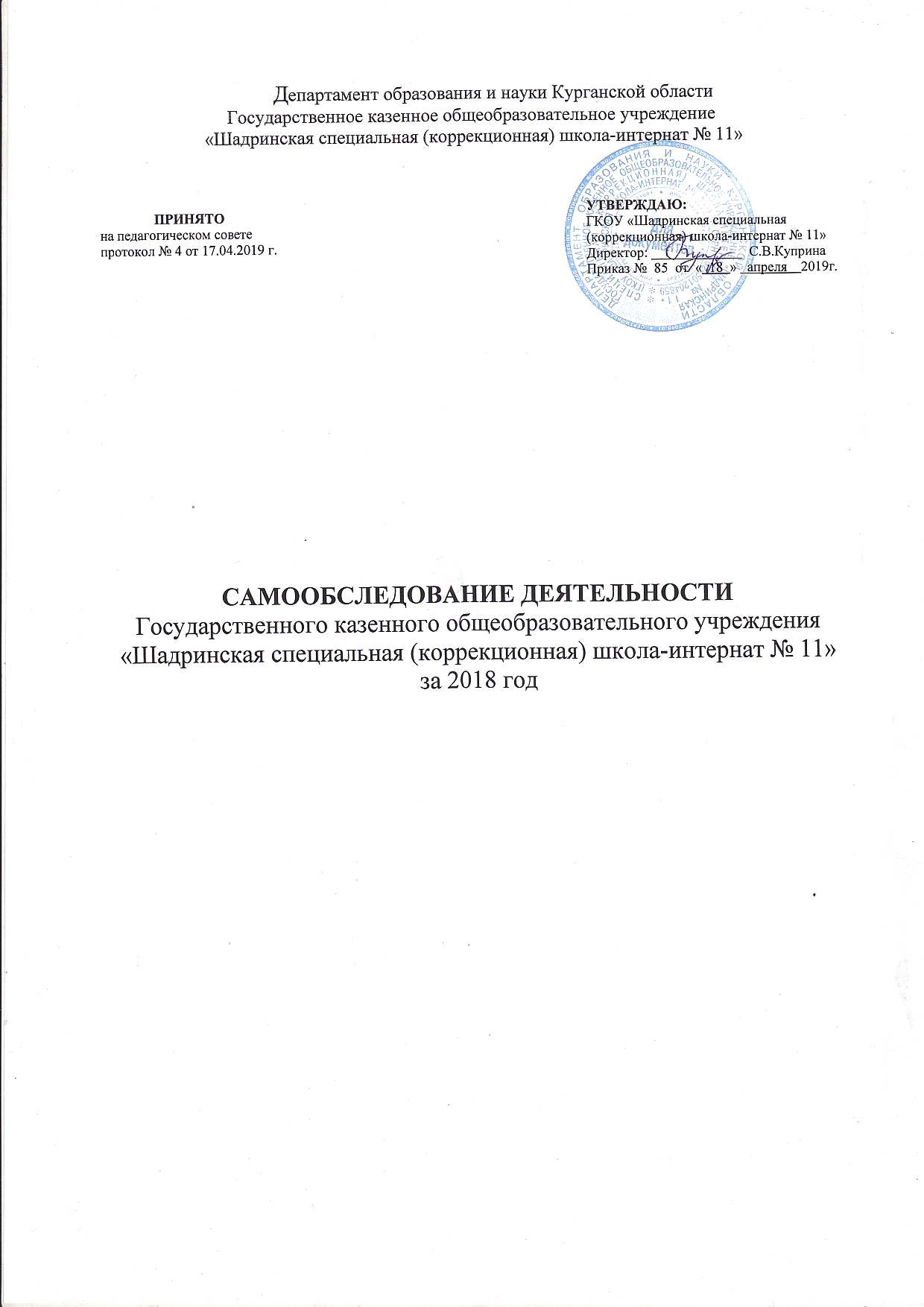 1 направление: общие сведения. Соответствие деятельности учреждения требованиям действующего законодательства	22 направление: оценка содержания и качества подготовки обучающихся	2Статистические данные о результатах учебного процесса	2Итоги выполнения контрольных работ	2Итоги промежуточной аттестации по математике	2Итоги промежуточной аттестации по русскому языку	2Диагностика качества восприятия речевого материала на слух за 3 года	2Результаты тестирования по биологии, химии, физике, истории, географии, физкультуре	2Результаты ГИА-9 по математике и русскому языку в 2018 году	2Дальнейшее обучение выпускников школы	23 направление: оценка содержания и качества воспитательного процесса, социально-психолого-педагогического сопровождения	2Участие классов в общешкольных мероприятиях в 2018 году	2Уровень воспитанности за 3 года	2Уровень воспитанности конец года начальное звено (2017-2018)	2Уровень воспитанности конец года старшее звено (2017-2018)	2Сравнительный анализ охвата учащихся кружками за 3 года	2Участие в выставках творческих работ за 5 лет	2Участие обучающихся в олимпиадах, конкурсах, спортивных соревнованиях в 2018 году	2Состояние правопорядка в школе	24 направление: оценка состояния охраны жизни и здоровья воспитанников и охраны труда работников	2Несчастные случаи на производстве (с работниками)	2Уровень детского травматизма в школе	25 направление: оценка качества кадрового состава	2Уровень образования руководящих и педагогических работников	2Итоги выполнения плана аттестации педагогов в 2018 году	2Курсы повышения квалификации и переподготовки за 2018 год	2Перспективный план повышения квалификации педагогов до 2023 года	2Участие педагогов в работе семинаров, вебинаров, конференций	26 направление: оценка качества учебно-методического и библиотечно-информационного обеспечения	2Уровень обеспеченности учебниками	2Состояние библиотечного фонда	2Пополнение фонда учебников по годам	27 направление: оценка качества материально-технической базы	2Финансово-экономические показатели	2Технические средства обучения, приобретенные за 3 года	2План мероприятий по подготовке к новому 2019 году	28 направление: оценка функционирования внутренней системы оценки качества образования (ВСОКО)	2Распределение учащихся по физкультурным группам	2Приоритетные направления деятельности школы на 2019 год	2Показатели деятельности общеобразовательной организации, подлежащей самообследованию (утв. приказом Министерства образования и науки РФ от 10 декабря 2013 г. № 1324)	21 направление: общие сведения. Соответствие деятельности учреждения требованиям действующего законодательстваГосударственное казенное образовательное учреждение «Шадринская специальная (коррекционная) школа-интернат № 11» (ГКОУ «Шадринская школа-интернат № 11») (далее - Школа) является некоммерческой организацией, созданной для достижения образовательных, социальных, культурных и управленческих целей, в целях удовлетворения духовных и иных нематериальных потребностей граждан в образовании, а также в иных целях, указанных в Уставе, направленных на достижение общественных благ.Школа зарегистрирована как юридическое лицо и имеет Свидетельство о постановке на учет в соответствии с Налоговым кодексом Российской Федерации серия 45 № 001324318 от 13.02.1995 г., выданное Межрайонной инспекцией Федеральной налоговой службы №1 по Курганской области. Школе присвоены: ОГРН 1024501204859, ИНН/КПП 4502003122/450201001.Функции и полномочия учредителя осуществляет Департамент образования и науки Курганской области. Образовательная деятельность осуществляется на основании Лицензии, №175 серия 45Л01 №0000615 от 08.08.2016 г., предоставленной Департаментом образования и науки Курганской области бессрочно. Образовательная деятельность аккредитована по основным общеобразовательным программам в отношении каждого уровня общего образования:- начальное общее образование;- основное общее образование.Срок действия Свидетельства о государственной аккредитации № 880  серия 45А01 № 0000385 от 08.08.2016 г. до 24.06.2025 года. В соответствии с действующим законодательством школа имеет Заключение о соответствии объекта защиты требованиям пожарной безопасности № 91 от 29.12.2017 г., выданного Управлением надзорной деятельности и профилактической работы Главного управления МЧС России по Курганской области. Также имеется Заключение № 59-ЭЗ/2017 по результатам независимой оценки пожарного риска в отношении объекта защиты, зарегистрировано УНД и ПР Главного управления МЧС Р России по Курганской области (регистрационный № 225-8927 от 22.11.2017 г.), выданного ООО «Научно-производственное объединение «Аудит-Гарант». В Школе разработана Декларация пожарной безопасности Регистрационный № 37405-310-75 от 01.03.2016 г., зарегистрирована в Шадринском межрайонном отделе Надзорной деятельности УНД и ПР Главного управления МЧС Р России по Курганской области.Медицинская деятельность осуществляется школой на основании Лицензии медицинской деятельности № ЛО-45-01-001617 от 06.07.2016 г., выданной Департаментом здравоохранения Курганской области. В соответствии с Лицензией Школа может оказывать услуги при оказании первичной доврачебной  медико-санитарной помощи в амбулаторных условиях по: лечебному делу, сестринскому делу в педиатрии; при оказании первичной врачебной медико-санитарной помощи в амбулаторных условиях по: организации здравоохранения и общественному здоровью, педиатрии; при проведении медицинских осмотров по: медицинским осмотрам (предрейсовым, послерейсовым). Лицензия выдана на основании экспертной оценки объекта (услуги) № 187 от 26.06.2014 г. (филиал ФБУЗ «Центр гигиены и эпидемиологии в Курганской области в г.Шадринске, Шадринском, Каргапольском, Шатровском районах).Устав Государственного казенного общеобразовательного учреждения «Шадринская специальная (коррекционная) школа-интернат № 11» утвержден приказом Департамента образования и науки Курганской области  № 22 от 14.01.2016 г., принят общим собранием Государственного казенного общеобразовательного учреждения «Шадринская специальная (коррекционная) школа-интернат № 11» (протокол № 2 от 23.12.2015 г.), зарегистрирован 22.01.2016 г. инспекцией Федеральной налоговой службы по г. Кургану.В Устав внесены изменения, утвержденные приказом Департамента образования и науки Курганской области от 22.12.2017 г. № 1641, зарегистрирован инспекцией Федеральной налоговой службы по г. Кургану 26.01.2018 г. В Уставе прописаны цели, предмет, задачи, виды деятельности  школы (I раздел Общие положения). Для достижения основных целей Школа осуществляет следующие основные виды деятельности:1) реализация адаптированных основных общеобразовательных программ начального общего образования;2) реализация адаптированных основных общеобразовательных программ основного общего образования;Также Школа осуществляет иные виды деятельности:1) реализация дополнительных общеобразовательных программ; 2) реализация адаптированных основных общеобразовательных программ дошкольного образования;3) сопровождение инклюзивной образовательной практики;4) организация питания и проживания обучающихся в Школе;5) осуществление медицинской деятельности в соответствии с лицензией;6) информационное обеспечение структурного подразделения Школы, работников, обучающихся Школы.В соответствии с действующим законодательством в Уставе Школы прописаны полномочия и компетенции органов управления (II раздел Управление школой), права и обязанности обучающихся и работников (III раздел Обучающиеся школы, IV раздел Работники школы). Финансовая и хозяйственная деятельность осуществляется Школой в соответствии с действующим законодательством на основе предоставленных полномочий (раздел V Финансовая и хозяйственная деятельность школы).Положение о правилах приема  разработано в соответствии с Федеральным законом от 29 декабря 2012 года № 273-ФЗ «Об образовании в Российской Федерации» (статьи 55, 67) (ред. от 06.03.2019 г.), Приказом Минобрнауки РФ № 32 от 22 января 2014 г. (ред. от 17.01.2019г.) «Об утверждении Порядка приема граждан на обучение по образовательным программам начального общего, основного общего и среднего общего образования», Приказом Минобрнауки РФ № 293 от 8 апреля 2014 г. (ред. от 21.01.2019г.) «Об утверждении Порядка приема на обучение по образовательным программам дошкольного образования» и регламентирует правила приема граждан в Школу.Прием лиц в Школу осуществляется без вступительных испытаний (процедур отбора) по Заключению Центральной психолого-медико-педагогической комиссии  (далее – ЦПМПК) и только с согласия родителей (законных представителей).Прием в Школу осуществляется по личному заявлению родителей (законных представителей) ребенка при предъявлении оригинала документа, удостоверяющего личность родителя (законного представителя), либо оригинала документа, удостоверяющего личность иностранного гражданина в Российской Федерации.В дошкольное отделение Школы принимаются дети:- с нарушениями слуха (в том числе после кохлеарной имплантации) с 4-х летнего возраста; - с тяжелыми нарушениями речи с 6-ти летнего возраста.Прием заявлений в первый класс Школы начинается не ранее 1 февраля и завершается не позднее 30 июля текущего года. Зачисление в школу-интернат оформляется приказом директора в течение 7 рабочих дней после приема документов. В первый класс принимаются дети в возрасте шести лет шести месяцев при отсутствии противопоказаний по состоянию здоровья, но не позже достижения ими возраста 8 лет, проживающие на территории Курганской области и имеющие ограниченные возможности здоровья (нарушение слуха, тяжёлая речевая патология). При наличии вакантных мест в классах (группах) прием обучающихся (воспитанников) может осуществляться круглогодично.Прием граждан в Школу с проживанием в интернате проводится при отсутствии медицинских противопоказаний для пребывания детей в учреждении интернатного типа и при наличии свободных мест.Деятельность Школы регламентируется разработанными и утвержденными локальными нормативными актами в количестве 87 документов. Распорядительные акты издаются по всем аспектам деятельности, управленческие решения принимаются своевременно и оперативно.В соответствии с п.2 ст.46 Федерального закона Российской Федерации от 29 декабря 2012 г. N 273-ФЗ «Об образовании в Российской Федерации» Приказом Министерства здравоохранения и социального развития Российской Федерации «Об утверждении Единого квалификационного справочника должностей руководителей, специалистов и служащих, раздел «Квалификационные характеристики должностей работников образования» от 26.08. 2010 г. № 761н  разработаны и утверждены руководителем должностные инструкции работников школы. В соответствии с действующим законодательством между работодателем и работниками Школы заключен Коллективный договор на 2018-2021 г.г., регистрационный № 18-26-017 от 17.07.2018 г. В соответствии с Федеральным законом РФ № 426-ФЗ от 28.12.2013 г. «О специальной оценке условий труда» (ред. от 01.05.2016 г.)  в 2018 году проведена специальная оценка условий труда.В соответствии с Приказом Минздрасоцразвития РФ № 342н от 26.04.2011г. в Школе проведена аттестация  рабочих мест по условиям труда в количестве 83 мест. В Школе разработан Паспорт дорожной безопасности от 18.09.2017 г., согласованный с ОГиБДД ОМВД РФ по г. Шадринску.В соответствии с действующим законодательством имеется Паспорт безопасности от 28.12.2017 г., согласованный с Шадринским межрайонным отделом надзорной деятельности и профилактической работы УНД и ПР Главного управления МЧС Р России по Курганской области, филиалом ФГКУ «УВО ВНГ РФ по Курганской области», отделом в г. Шадринске УФСБ России по Курганской области.В Школе разработан и утвержден Паспорт доступности объекта социальной инфраструктуры (Приказ № 172 от 10.08.2017 г.).Таким образом, нормативно-правовое обеспечение деятельности школы соответствует действующему законодательству и позволяет учреждению функционировать в стабильном режиме. 2 направление: оценка содержания и качества подготовки обучающихсяОбразовательная деятельность в Школе осуществляется в соответствии с действующими законодательными, нормативными актами и уставными документами.Образовательный процесс регламентируется разработанными и утвержденными программами школы-интерната: адаптированной основной образовательной программой дошкольного образования, основной образовательной программой начального общего образования, адаптированными основными образовательными программами начального общего образования (варианты 1.2. и 5.2.), основной образовательной программой основного общего образования, а также утвержденными учебными планами, расписаниями и режимами. Основные образовательные программы начального и основного общего образования и адаптированные основные образовательные программы Школы разработаны в соответствии с п.п. 3, 7 ст. 12 Федерального закона РФ от 29 декабря 2012 г. N 273-ФЗ «Об образовании в Российской Федерации».Адаптированная основная образовательная программа дошкольного образования разработана в соответствии с требованиями федерального государственного образовательного стандарта дошкольного образования (Приказ Минобрнауки РФ от 17 октября 2013 г. № 1155 «Об утверждении федерального государственного образовательного стандарта дошкольного образования») на основе примерной основной образовательной программы дошкольного образования «От рождения до школы» под ред. Н.Е.Вераксы, Т.С.Комаровой, М.А.Васильевой с учетом программы «Воспитание и обучение глухих детей дошкольного возраста» под ред. Л.П.Носковой, Л.А.Головчиц, Н.Д.Шматко для детей с нарушениями слуха и «Программы обучения и воспитания детей с общим недоразвитием речи» Т.Б.Филичевой, Г.В.Чиркиной для детей с нарушениями речи. Программы включают в себя содержание психолого-педагогической работы по освоению детьми следующих образовательных областей: «Социально-коммуникативное развитие», «Познавательное развитие», «Речевое развитие», «Художественно-эстетическое развитие», «Физическое развитие». Основная образовательная программа начального общего образования разработана в соответствии с требованиями Федерального государственного образовательного стандарта начального общего образования на основе примерной основной образовательной программы начального общего образования с учетом программы «Школа России» под ред. А. Плешакова и программ специальных (коррекционных) образовательных учреждений для глухих детей под ред. Т.С.Зыковой и  для детей с нарушениями речи под ред. Г.В.Чиркиной.Адаптированные основные образовательные программы начального общего образования разработаны в соответствии с требованиями Федерального государственного образовательного стандарта начального общего образования обучающихся с ОВЗ на основе примерной адаптированной основной образовательной программы начального общего образования для глухих детей и детей с ТНР.Целью основной и адаптированной образовательных программ начального общего образования является создание условий:для охраны и укрепления физического и психического здоровья детей, обеспечение их эмоционального благополучия; для сохранения и поддержки индивидуальности каждого ребенка; для развития ребенка как субъекта отношений с людьми, с миром и с собой. Основная и адаптированная образовательные программы обеспечивают: освоение предметных знаний, умений и навыков через программы учебных предметов, курсов;освоение ключевых компетентностей через различные, в том числе неаудиторные формы образовательной деятельности: проектные, творческие, исследовательские, трудовые, спортивные и др. занятия, как обязательной части учебного плана;практическую деятельность учащихся, в целях приобретения общественно-полезного социального опыта. Реализация АООП НОО способствует всестороннему развитию личности обучающихся, в том числе формированию у них жизненных компетенций, обеспечивающих овладение системой социальных отношений и социальное развитие, а также интеграцию в социальное окружение, приобщению к общекультурным, национальным и этнокультурным ценностям, формированию здорового образа жизни, элементарных правил поведения в экстремальных ситуациях и создает основу для освоения глухими обучающимися и обучающимися с ТНР содержания основного общего образования. Учебный план разработан на основе федеральных и региональных нормативных документов:	Федеральный закон Российской Федерации от 29 декабря 2012 г. N 273-ФЗ «Об образовании в Российской Федерации»;	ФГОС начального общего образования (Приказ Министерства образования и науки Российской Федерации от 06.10.2009 № 373 «Об утверждении и введении в действие федерального государственного образовательного стандарта начального общего образования» и Приказы Министерства образования и науки Российской Федерации от 26.11.2010 № 1241, от 17.12.2010 № 1897 и от 22.09.2011 № 2357 «О внесении изменений в федеральный государственный образовательный стандарт начального общего образования, утвержденный приказом Министерства образования и науки Российской Федерации от 6 октября 2009 г. № 373»);	ФГОС начального общего образования обучающихся с ОВЗ (Приказ Министерства образования и науки Российской Федерации от 19.12.2014 № 1598 «Об утверждении и введении в действие федерального государственного образовательного стандарта начального общего образования обучающихся с ОВЗ»);	Базисный учебный план (Приказ Министерства образования Российской Федерации от 09.03.2004 №1312 «Об утверждении федерального базисного учебного плана и примерных учебных планов для образовательных учреждений Российской Федерации, реализующих программы общего образования» изменениями от 20.08.2008, от 30.08.2010, от 03.06.2011, от 01.02.2012);	Приказ Министерства образования и науки Российской Федерации от 17.10.2013 № 1155 «Об утверждении федерального государственного стандарта дошкольного образования»;	Письмо «Комментарии к ФГОС дошкольного образования» Министерства образования и науки Российской Федерации от 28.02.2014 г. № 08-249;	Приказ Министерства образования и науки Российской Федерации от 30.08.2013 № 1014 «Об утверждении порядка организации и осуществления образовательной деятельности по основным общеобразовательным программам - образовательным программам дошкольного образования»;	Приказ Минобрнауки России «Об утверждении Порядка организации и осуществления образовательной деятельности по основным общеобразовательным программам – образовательным программам начального общего, основного общего, среднего общего образования» от 30.08.2013 № 1015 (в редакции от 13.12.2013 №1342, от 28.05.№ 598); 	Методические рекомендации по организации образовательного процесса в общеобразовательных учреждениях по курсу «Основы безопасности жизнедеятельности» (Письмо Минобрнауки России от 27.04.2007 № 03-898);	Письмо Министерства образования и науки Российской Федерации от 08.10.2010 г. № ИК-1494/19 «О введении третьего часа физической культуры» (с «Методическими рекомендациями о введении третьего часа физической культуры в недельный объем учебной нагрузки обучающихся общеобразовательных учреждений Российской федерации»);	Письмо Департамента Государственной политики в сфере общего образования Минобрнауки России от 15.07.2014 № 08-888 «Об аттестации учащихся общеобразовательных организаций по учебному предмету «Физическая культура»; 	Письмо Минобрнауки России от 30.05.2012 № МД 583/19 «О методических рекомендациях «Медико-педагогический контроль за организацией занятий физической культурой обучающихся с отклонениями в состоянии здоровья»; 	Письмо Минобрнауки России от 20. 07.2015 № 09-1774 «О направлении учебно-методических материалов» (по физической культуре); 	Письмо Минобрнауки России от 18. 06.2015 № НТ- 670/08 «Методические рекомендации по организации самоподготовки учащихся при осуществлении образовательной деятельности по основным общеобразовательным программам – образовательным программам начального общего, основного общего и среднего общего образования»; 	Приказ Минобрнауки России от 28.12.2010 № 2106 «Об утверждении федеральных требований к образовательным учреждениям в части охраны здоровья обучающихся, воспитанников»;	Письмо Департамента общего образования Минобрнауки России от 12.05.2011 № 03-296 «Методические рекомендации по организации внеурочной деятельности в образовательных учреждениях образовательного стандарта общего образования»;	Приказ Министерства образования и науки РФ от 04.10.2010 № 986 «Об утверждении федеральных требований к образовательным учреждениям в части минимальной оснащенности учебного процесса и оборудования учебных помещений»;	Постановление Правительства РФ от 11 августа 2009 г. № ВП-П44-4632 Минобрнауки РФ о введении комплексного учебного курса «Основы религиозных культур и светской этики»;	Постановление Главного государственного врача РФ от 15 мая 2013 года N 26 «Об утверждении СанПиН 2.4.1.3049-13 «Санитарно-эпидемиологические требования к устройству, содержанию и организации режима работы дошкольных образовательных организаций» (с изменениями на 20.07.2015 г.);	Постановление от 10.07.2015 г. N 26 об утверждении СанПиН 2.4.2.3286-15 «Санитарно-эпидемиологические требования к условиям и организации обучения и воспитания в организациях, осуществляющих образовательную деятельность по адаптированным основным общеобразовательным программам для обучающихся с ограниченными возможностями здоровья» (зарегистрировано в Минюсте России 14 августа 2015 г. N 38528);	Приказ Минобрнауки РФ от 31.03.2014 г. № 253 «Об утверждении федерального перечня учебников, рекомендуемых к использованию при реализации имеющих государственную аккредитацию образовательных программ начального общего, основного общего, среднего общего образования»;	Приказ Минобрнауки РФ от 08.06.2015 № 576 «О внесении изменений в федеральный перечень учебников, рекомендуемых к использованию при реализации имеющих государственную аккредитацию образовательных программ начального общего, основного общего, среднего общего образования, утвержденный приказом Минобрнауки РФ от 31.03.2014 г. № 253»;	Приказ Минобрнауки РФ от 26.01.2016 г. № 38 «О внесении изменений в федеральный перечень учебников, рекомендуемых к использованию при реализации имеющих государственную аккредитацию образовательных программ начального общего, основного общего, среднего общего образования, утвержденный приказом Министерства образования и науки Российской Федерации от 31.03.2014 г. № 253;	Письмо Министерства образования РФ от 20 апреля 2001 г. № 408/13-13 «Рекомендации по организации обучения первоклассников в адаптационный период»;	Закон о региональном (национально-региональном компоненте) государственных образовательных стандартов общего образования Курганской области (принят Курганской областной Думой 20.07.1999 (в ред. от 03.03.2011);	Приказ Главного управления образования Курганской области от 11.06.2008 № 1052 «Об утверждении регионального базисного учебного плана для образовательных учреждений Курганской области, реализующих  образовательные программы общего образования» с изменениями от 01.07.2009 № 1297, от 25.02.2010 № 297, от 06.12.2010 № 1905, от 29.06.2011 № 1268, от 15.03.2013 № 489, от 24.06.2014 № 1177, от 31.03.2015, приказ Департамента образования и науки Курганской области от 18.02.2016 г. № 195;	Постановление Правительства Курганской области от 23.12.2013 № 700 «Об утверждении Порядка регламентации и оформления отношений государственной и муниципальной образовательной организации и родителей (законных представителей) обучающихся, нуждающихся в длительном лечении, а также детей-инвалидов в части организации обучения по основным общеобразовательным программам на дому или в медицинских организациях на территории Курганской области» (с изменениями от 14.05.2015 г.);	Основная образовательная программа начального общего образования школы-интерната от 08 августа 2014 г. (с изменениями от 09.08.2016 г.);	Адаптированная основная образовательная программа начального общего образования школы-интерната глухих детей (варианты 1.2., 1.3.) (от 09.08.2016 г.);	Адаптированная основная образовательная программа начального общего образования школы-интерната детей с ТНР (вариант 5.2.) (от 09.08.2016 г.);	Адаптированная основная образовательная программа дошкольного образования школы-интерната глухих детей от 28 августа 2015 г. (с изменениями от 09.08.2016 г.);	Адаптированная основная образовательная программа дошкольного образования школы-интерната детей с ТНР от 28 августа 2015 г. (с изменениями от 09.08.2016 г.)ООП ООО разработана на основе Примерной основной образовательной программы основного общего образования, одобренной решением федерального учебно-методического объединения по общему образованию, протокол от 8 апреля 2015 г. № 1/15. Учебные планы обеспечивают введение в действие и реализацию требований Федерального государственного образовательного стандарта дошкольного и начального общего образования, Федерального государственного образовательного стандарта начального общего образования обучающихся с ОВЗ и определяют общий и максимальный объем учебной нагрузки обучающихся, состав и структуру обязательных предметных областей по классам (годам обучения). Учебные планы обеспечивают единое образовательное пространство, преемственность между этапами обучения и формирования базовых знаний для последующего получения профессионального образования, распределяют учебное время, отводимое на освоение содержания по учебным дисциплинам на каждом году обучения.Продолжительность учебной недели в течение всех лет обучения (в соответствии с СанПиН 2.4.2.3286-15) – 5 дней. Пятидневная рабочая неделя устанавливается в целях сохранения и укрепления здоровья обучающихся. Обучение осуществляется в одну смену.Продолжительность учебного года на ступени начального общего и основного общего образования составляет 34 недели, в первом дополнительном и первом классах – 33 недели.Продолжительность каникул в течение учебного года составляет не менее 30 календарных дней, летом – не менее 8 недель. В первом дополнительном и первом классах устанавливаются в третьей четверти дополнительные недельные каникулы.Объем максимально допустимой нагрузки в течение учебного дня составляет:- в 1 дополнительном и 1-х классах - 4 урока, один день в неделю - 5 уроков;- во 2 - 4 классах – 5 уроков;- в 5 - 6 классах – 6 уроков;- в 7 - 11 классах – 7 уроков.Обучение в 1 дополнительном и 1-ом классах, а также в первой четверти 2 класса, проводится без балльного оценивания знаний обучающихся и домашних заданий.Учебные занятия начинаются в 8 час. 30 минут и заканчиваются в 14 часов 00 минут, дополнительные коррекционные занятия, обязательные занятия по выбору, факультативные занятия коррекционной направленности проводятся с 14.30. до 16.00. Продолжительность занятий для воспитанников дошкольных групп – 25-30 мин., продолжительность уроков для учащихся 1-х классов - 35 минут (сентябрь-декабрь), 40 минут (январь-май), для учащихся 2-11-х классов - 40 минут. Учебный план и программы соответствуют целям и задачам школы, обеспечивают преемственность обучения по классам. Вопросы преемственности обучения рассматриваются на совместных заседаниях методических объединений, совещаниях при директоре, включены во внутришкольный контроль.Внеурочная деятельность в рамках реализации ФГОС НОО и ФГОС НОО ОВЗ осуществляется в формах, отличных от классно-урочной и направлена на достижение планируемых результатов освоения основной образовательной программы начального общего образования и организуется по направлениям: спортивно-оздоровительное, духовно-нравственное, общеинтеллектуальное, общекультурное, социальное.В образовательном процессе педагоги продолжают использовать специальные и современные педагогические технологии обучения детей с нарушениями слуха и речи: - технология развития словесной речи в единстве с обучением основам наук (С.А. Зыков, Л.П. Носкова); - коллективные формы работы (Т.С. Зыкова); обучение в деятельности (С.А. Зыков, Л.П. Носкова, Е.Н. Марциновская); - технология развития слухового восприятия в единстве с развитием произносительной стороны устной речи (Ф.Ф. Рау, Е.П. Кузьмичева, И.Г. Багрова, Е.З. Яхнина);- адаптивная система обучения;- образовательные технологии Ю.А. Макарова, А.М. Кушнира, А.М. Монахова;- проектные методики. Расширение и углубление содержания образования осуществляется за счет проведения коррекционных предметов: - индивидуальная работа по РРС и ФПСР (1-11 кл., обучающиеся с нарушением слуха): - произношение и индивидуальные логопедические занятия (1-4 кл., обучающиеся с нарушениями речи); - музыкально-ритмические занятия (1-5 кл., обучающиеся с нарушением слуха); - логоритмика (1 кл., обучающиеся с нарушениями речи); - ознакомление с окружающим миром, ОБЖ (2 кл., обучающиеся с нарушением слуха); - социально-бытовая ориентировка (3-11 кл., обучающиеся с нарушением слуха); - СБО, ОБЖ (обучающиеся с нарушением слуха, имеющие интеллектуальные нарушения).К концу 2018 года в школе обучалось 97 учащихся. В дошкольных группах – 13 человек, 1-5-х классах – 69 человек, 7-11-х классах – 15 человек. Выпустились 3 учащихся 11а класса, 12 учащихся 4 речевого класса (детей с нарушениями речи – 56, с нарушениями слуха – 41). Образовательные программы и учебный план, обеспечивающие начальное и основное общее образование, выполнены.Качество обучения учащихся к концу 2018 года составило 46% (в 2017 году – 56%) при обученности 97%. 30 учеников из 68-ти аттестованных закончили учебный год на «4» и «5». Хорошее качество по итогам 2018 года во 2 реч., 3 реч., 4 реч., 7а (кл/руководители Новосёлова Е.А., Герасева И.А., Обоскалова Н.Е., Екимова В.В.)Анализ результатов образовательного процесса показал, что содержание, уровень обученности и качество подготовки учащихся соответствуют государственному стандарту и остаются в основном стабильными:Статистические данные о результатах учебного процессаИтоги выполнения контрольных работМатематика2018 г.Русский язык2018 г.В конце 2018 года с 1 по 11 класс проведена промежуточная аттестация в форме письменных контрольных работ по русскому языку и математике.Итоги промежуточной аттестации по математике2018 г.Математика2017 г.Итоги промежуточной аттестации по русскому языку2018 г.Русский язык2017 г.Результаты промежуточной аттестации по математике и русскому языку показывают, что, несмотря на высокий процент качества обучения (48% и 45,5%), остаются учащиеся, не усвоившие учебный материал.В мае 2018 года в 4 речевом и 6а классах проводились Всероссийские проверочные работы по русскому языку, математике и окружающему миру, истории.Педагоги проанализировали результаты выполнения Всероссийских проверочных работ в 4 речевом и 6а классах, выявили пробелы в знаниях учащихся, провели работу над ошибками, а также спланировали повторение тех тем, на которые были допущены ошибки, познакомили родителей (законных представителей) с результатами, дали рекомендации на летний период по коррекции пробелов в знаниях. Результаты выполнения Всероссийских проверочных работ в целом показывают среднюю степень готовности учащихся к обучению в основной школе.Развитие речевого слуха и речевого общения воспитанников с нарушениями слуха и тяжелыми нарушениями речи в учебно-воспитательном процессе является основной  из задач школы. Пять раз в год проводятся контрольные работы по развитию слухового восприятия речевого материала учителями, ведущими индивидуальные занятия: стартовая, в начале учебного года и по итогам четвертей. Четыре раза в год – воспитателями (по итогам четвертей). Качество восприятия речевого материала на слух составило на конец 2018 года у учителей 70,6% (в 2017 –  68,6%), у воспитателей 66,2% (в  2017 – 58,3% 50,5%). В целом за год наблюдается положительная динамика по результатам контрольных работ по РСВ у учителей и воспитателей.Диагностика качества восприятия речевого материала на слух за 3 года Анализируя показатели качества восприятия речевого материала на слух за последние 3 года, наблюдаем положительную динамику. Хотя частая смена кадрового состава учителей индивидуальной работы и воспитателей по прежнему происходит, осуществляется педагогический контроль за ношением учащимися слуховых аппаратов в течение всего дня, использование звукоусиливающей аппаратуры в учебно-воспитательном процессе, а также работа классных руководителей и воспитателей с родителями по своевременному обеспечению детей индивидуальными слуховыми аппаратами, вкладышами и заменой батареек. Учителя индивидуальной работы систематически проводят спецсеминары с начинающими работать педагогами.Процент внятности произношения остается на уровне 68-70% за последние 3 года. В сравнении с предыдущим годом произошло повышение качества произносительной стороны речи. Продолжали использовать тестирование как форму контроля знаний учащихся педагоги: Пивоварова Л.А., Суворова А.И., Маклакова Д.В., Никулин Д.Ю., Камкин В.И., Чудинова О.А. Данная форма контроля способствует качественному усвоению знаний учащимися и позволяет учителю выявить пробелы по разным темам и разделам. В конце 2018 года проведено итоговое тестирование по биологии, химии, географии, физкультуре с целью выявления уровня усвоения школьниками программного материала. Программный материал усвоен удовлетворительно.Результаты тестирования по биологии, химии, физике, истории, географии, физкультуреРезультаты ГИА-9 по математике и русскому языку в 2018 годуВ 2018 году окончили школу и получили основное общее образование 3 выпускника 11а класса. Учащиеся прошли аттестацию в условиях, исключающих негативное влияние на состояние их здоровья. Для организации экзаменов на базе школы-интерната был организован Пункт проведения экзаменов, были привлечены ассистенты-сурдопереводчики, общественные наблюдатели.Учащиеся сдавали два письменных экзамена: по русскому языку (изложение с творческим заданием) (29.05.2018 г.) и математике (05.06.2018 г.).По математике экзаменационная работа за курс основной школы включала в себя разделы: алгебра, геометрия, реальная математика. Качество обученности составило 100%, качество обучения – 100%. Учащиеся усвоили программу за курс основной школы на уровне стандарта. По русскому языку экзаменационную работу за курс основной школы учащиеся выполняли в форме изложения с творческим заданием. Качество обученности составило 100%, качество обучения – 66,7%. Учащиеся усвоили программу по русскому языку за курс основной школы на уровне стандарта. Результаты организации и проведения ГИА-9 по русскому языку и математике проанализированы на заседаниях методических объединений учителей гуманитарного и естественно-математического циклов (протоколы № 1 от 08.08.2018 г.), на методическом совете школы (протокол № 1 от 09.08.2018 г.).В течение 2018 года профориентационное направление реализовывалось через проведение бесед, классных часов, тренингов, деловой игры: «Гонки по вертикали», занятий психолога по программе «Твоя профессиональная карьера», конкурсов защиты проектов, экскурсий, встреч с людьми различных профессий. В старших классах были оформлены уголки по профориентации. Вся проводимая работа в школе, способствовала дальнейшему успешному обучению выпускников.Дальнейшее обучение выпускников школыВыпускники школы выбирают при поступлении, специальности рабочих профессий, чтобы по окончанию учёбы успешно трудоустроиться. Большинство выпускников поступают в Шадринский техникум профессиональных технологий, в течение ряда лет ребята с большим желанием обучаются в Челябинском техникуме им. И.И. Шуба. Часть выпускников школы трудоустраивается, однако, не все ребята могут продолжить обучение в дальнейшем по медицинским показаниям.3 направление: оценка содержания и качества воспитательного процесса, социально-психолого-педагогического сопровожденияВоспитательный процесс в 2018 году строился в соответствии с требованиями действующего законодательства и осуществлялся на основе разработанных и утвержденных программ по воспитанию. Подводя итоги воспитательной работы за 2018 год, следует отметить, что педагогический коллектив школы стремился успешно реализовать намеченные планы, решать поставленные перед ним задачи.В основу работы с воспитанниками входило проведение общешкольных, классных, групповых занятий, информационных часов, бесед, операций, акций, КТД  и др. форм воспитательной работы.     Приоритетными направлениями воспитательной деятельности школы-интерната являются: -  гражданско-правовое;	- духовно-нравственное;	- общеинтеллектуальное;	- общекультурное;	- социально-трудовое;	- спортивно-оздоровительлное;	- экологическое.В формировании и развитии личности обучающихся Школа ведущую роль отводит гражданско-правовому воспитанию, которое способствует становлению социально значимых ценностей у подрастающего поколения. В рамках гражданско-правового направления были проведены следующие мероприятия:-  месячник оборонно-массовой работы;- литературно-музыкальная встреча «Вам, отстоявшим весну на земле…»;- акции «Георгиевская ленточка» и «Мы за мир!»;- мероприятие «Мы против терроризма!».- школьная конференция «Даешь власть!»;- месячник гражданской защиты и профилактики детского дорожно-транспортного травматизма, в ходе которого рассматривались вопросы гражданской обороны, предупреждения действий в чрезвычайных ситуациях;- экскурсии к местам боевой славы, к обелискам;-  классные часы, беседы, тематические выставки.Во время проведения месячников была проведена большая подготовительная работа всеми педагогами школы.В рамках тесного сотрудничества с Геронтологическим центром обучающиеся 2-4 речевых классов показали праздничный концерт, посвященный 9 мая.Под руководством воспитателя обучающиеся 1а класса изготовили открытки и посетили Совет ветеранов, где поздравили с праздником Победы ветеранов города. Цели мероприятий этого направления способствовали воспитанию у обучающихся таких качеств личности, как патриотизм, гражданственность, отзывчивость, благодарность, чувство долга перед старшим поколением, к своему Отечеству, к Малой родине.Формированию гражданской позиции обучающихся способствовала работа по соуправлению в рамках программы  «Путь к солнцу». Мероприятия по соуправлению способствуют активизации и заинтересованности обучающихся, совместный анализ мероприятий позволяет выявить проблемы и найти пути решения.Отмечаем качественное и эстетичное оформление выставок, высокий уровень проведения экскурсий в школьном музее, привлечение воспитанников к поисковой работе, а также работу школьного кинотеатра «Факел». В следующем году в рамках гражданско-правового воспитания целесообразно продолжить работу по формированию гражданственности и ведущих жизненных ориентиров: патриотизма, чувства ответственности. При подготовке к общешкольному мероприятию следует тщательно готовить, репетировать речевой материал, подключая учителей индивидуальной работы. Воспитателям необходимо уделять особое внимание написанию творческих работ по проведенным экскурсиям к обелискам и памятникам погибших, чтобы  ребята еще раз осмыслили значимость исторических событий нашей страны и подвиг русских солдат. Подменным воспитателям для проведения информационных часов использовать материал школьной газеты. В становлении личности обучающихся большую роль Школа уделяет  духовно-нравственному воспитанию.В рамках духовно-нравственного воспитания прошли следующие мероприятия:- «Декада психологического здоровья»;- коллективные творческие дела: акции ко Дню Матери, «Георгиевская ленточка», «Остановим насилие против детей», «Школа – территория безопасности»;- праздничные мероприятия, концерты.Духовно-нравственное воспитание предполагает становление отношений ребенка к Родине, обществу, коллективу, людям, к труду, своим обязанностям и к самому себе, и, соответственно, развитие качеств: патриотизма, толерантности, товарищества, объективное отношение к действительности, глубокое уважение к людям. Задача духовно-нравственного воспитания состоит в том, чтобы социально необходимые требования общества педагоги превратили во внутренние стимулы личности каждого ребенка, такие как долг, честь, совесть, достоинство. Традиционными источниками нравственности являются Россия, народ и гражданское общество, семья, труд, искусство, наука, религия, природа¸ человечество. Формированию духовно-нравственной культуры в Школе способствуют праздничные программы, речевые встречи с ветеранами Школы и выпускниками.Данные мероприятия способствовали формированию у каждого обучающегося, воспитанника чувства патриотизма, уважения человека, его прав и свобод, готовности защищать честь и достоинство своѐ и других людей, формированию гражданского самосознания, патриотизма, толерантности.Благодаря работе педагогов, в рамках этого направления у воспитанников развивается способность  противостоять асоциальным процессам и явлениям.Условия воспитания и обучения детей и подростков вносят большой вклад в формирование их здоровья. Гигиенически полноценная среда обитания определяется благоустройством и санитарным состоянием Школы. Не остается в стороне и работа спортивно-оздоровительного направления воспитательной деятельности. В течение года проводилось большое количество спортивных и оздоровительных мероприятий:- месячник оборонно-массовой и спортивной работы;- Дни Здоровья; - осенний и весенний кроссы; - турпоход; - первенство школы по настольному теннису; - цикл спортивных мероприятий в рамках декады инвалидов;- спортивные секции по следующим направлениям: ОФП, легкая атлетика, лыжи, настольный теннис. Привлекая учащихся к занятиям в спортивных секциях, используя нестандартные формы спортивных внеурочных праздников и мероприятий учителя физкультуры способствуют повышению интереса к спортивной работе и формированию потребности в ЗОЖ.Занятия АФК и внеклассные спортивные мероприятия способствовали оздоровлению и развитию физических качеств учащихся начального звена. Результативность работы в течение года подтверждалась большим количеством наград за спортивные достижения наших воспитанников на соревнованиях различного уровня по разным направлениям.За последние несколько лет команда спортсменов школы участвовала в соревнованиях настольному теннису, лыжным гонкам, легкой атлетике, дартсу, в городах Москве, Перми, Сыктывкаре, Ханты-Мансийске, Увате, Ижевске, Миассе, Саранске, Ярославле, Кургане. На счету ребят: I и II места в Открытом первенстве  ОДЮСАШ по лыжным гонкам среди детей инвалидов (январь, г. Шадринск); I и II места в открытом первенстве школы-интерната №12 по биатлону (г. Шадринск); III места во II Всероссийской зимней спартакиаде инвалидов до 18 лет (г. Ханты-Мансийск); I, II и III места в Открытом первенстве ОДЮСАШ по лыжным гонкам среди детей-инвалидов 1999 года рождения и моложе (г. Шадринск); I и II места в XIV областной спартакиаде специальной Олимпиады среди воспитанников общеобразовательных школ-интернатов, специальных (коррекционных) школ-интернатов по лыжным гонкам, по настольному теннису (с. Старый Просвет); I место в областных соревнованиях по плаванию среди детей-инвалидов 1999 г.р. и моложе (г. Шадринск); II и III места в Первенстве Курганской области по легкой атлетике среди детей-инвалидов 1999 г.р. и моложе (г. Шадринск).XV областная Спартакиада специальной Олимпиады среди воспитанников коррекционных школ-интернатов по настольному теннису – 1 общекомандное место и все 1-е места в личном первенстве; Чемпионат и первенство Курганской области по настольному теннису (спорт глухих) в честь 75-летия Курганской области: 1 командное место, 2 место смешанная команда (с выпускниками школы) «Молодежка» (Ковалева Д. – 2 место в женском парном разряде, Парфенов Н. – 3 место в мужском парном разряде, Казаков В. – 3 место в мужском парном разряде, и 3 место в смешанном парном разряде, Юкляевских А. – 2 место в женском парном разряде). Грамота педагогу Уварову Р.В. и тренеру Камкину В.И. – сувенир. Областной фестиваль «Движение – это жизнь»: Дипломы за участие в соревнованиях по дартсу (Ковалева Д. – 3 место), легкой атлетике (бег на 60 м: Порсев Д. – 3 место, Казаков В. – 2 место, Ковалева Д. – 2 место), армрестлингу (Порсев д. – 3 место, Ковалева Д. – 1 место). Общекомандное 1 место в соревнованиях по кроссфиту (Диплом). Благодарственное письмо Уварову Р. за помощь в проведении фестиваля.Воспитанию ценностного отношения к своему здоровью и формированию позиции здорового образа жизни, с целью профилактики беспризорности и правонарушений, социальным педагогом и фельдшером школы проводились заседания клуба «Школа здоровья», в том числе и с приглашением специалистов. За 2018 год проведено 9 заседаний. Воспитание у подрастающего поколения потребности вести здоровый образ жизни невозможно без слаженной работы всех педагогов, в процессе которой решается важнейшая задача по сохранению здоровья обучающихся.Экологическому воспитанию обучающихся в 2018 году уделялось достаточно большое внимание. На воспитание ответственности, ценностного отношения к природе, накопление опыта природоохранной деятельности были направлены традиционные акции «Сделай кормушку» и «Подкорми птиц». Обучающиеся и их родители сделали кормушки и повесили их во дворе. Были отмечены работы младших классов, особенно 3а класс (Кокшарова О.Н., Маклакова Д.В.). В рамках экологической декады, организованной педагогами Суворовой А.И. и Маклаковой Д.В. обучающиеся приняли активное участие в экологических играх. Мероприятия по данному направлению способствовали повышению интереса и расширению знаний о природе.  Социально-значимая экологическая деятельность нашла отражение в операциях "Укрась территорию школы" и "Чистый двор", в которых приняли активное участие педагоги и учащиеся. Особенно активно проявили себя ребята 6а класса и 10-11а классов, впервые принимал участие в операции «Чистый двор» 4а класс. Хотелось бы отметить ребят, они ответственно подошли к новому поручению. В рамках Всероссийского Фестиваля энергосбережения «Вместе Ярче» для учащихся 1-11-х классов педагогом-организатором была проведена беседа под лозунгом «Каждый из нас может беречь электроэнергию или расходовать энергию более разумно» с творческими заданиями. Ребята 2-4-х классов совершили путешествие в страну Бережливости, узнали, что такое энергосбережение, и откуда в наши квартиры приходит электрический ток, какие бывают электростанции. Мероприятие сопровождалось тематическими стихами, загадками, презентацией и видеороликами. Ребята 2-3-х классов нарисовали плакаты по правилам пользования электроприборами.  Ребята 6-11-х классов вспомнили правила экономии энергии и выполнили серию практических заданий.Все участники мероприятий пришли к выводу, что проблема разумного использования энергии является одной из наиболее острых проблем человечества и убедились в необходимости экономного использования энергоресурсовРабота в этом направлении должна быть продолжена, т.к. проблема экологической опасности на сегодняшний день является актуальной. Развитию общекультурного и общеинтеллектуального направлений воспитательной работы способствуют посещения театра, выставок, музеев, организация дополнительного образования.В школьном музее ведется шефская и поисковая работы о ветеранах и выпускниках школы. Более активно шла работа по направлению «Организационно-массовая работа». В музее систематически велся календарь «День за днем», где помещался материал по интересным и знаменательным фактам мировых и российских событий, почти по каждой теме календаря готовились беседы для работы в классах, но этим материалам педагоги пользовались редко, за исключением Заварухиной Л.В. и Замираловой Е.А. В музее к мероприятиям, праздникам были подготовлены и проведены беседы, оформлены тематические стенды. Для школьного сайта был подготовлен материал о ветеранах педагогического труда школы. В течение всего года работал школьный кинотеатр «Факел». В кинотеатре работали 5 киноклубов. Всего состоялось 14 заседаний клубов, на заседания приглашались гости. Все темы киноклубов сопровождались презентациями и демонстрацией фильмов, как художественных и документальных, так и мультфильмов.Отмечаем качественное и эстетичное оформление выставок, высокий уровень проведения экскурсий и бесед в школьном музее, привлечение воспитанников к поисковой работе, а также работу школьного кинотеатра «Факел». Участие классов в общешкольных мероприятиях в 2018 году (+ принимали участие; * высокая активность)Особенно активными были учащиеся 4а, 5а, 7а, 9а и 11а классов. Учащиеся 1-11 классов пополнили свои знания по разным направлениям, так как была правильно подобрана тематика классных часов и школьных мероприятий по всем направлениям воспитательной деятельности. Отмечается слаженная совместная деятельность учителя и воспитателя в 7а, 11а классах, что положительно сказалось на хорошей организации всех режимных моментов и занятости воспитанников во вторую половину дня. Однако в целом, классные руководители и воспитатели не всегда работают слаженно над  изучением личности каждого ребёнка, не привлекают к участию в мероприятиях всех воспитанников класса, что отрицательно сказывается на формировании классных коллективов.Большое значение в воспитании подрастающего поколения играет социально-трудовое воспитание. Трудовое воспитание в Школе включает в себя, прежде всего, дежурство по классу и по школе, участие в субботниках, озеленение и уборку пришкольной территории. К сожалению, такая черта характера как трудолюбие, не стоит у ребят на первом месте. Поэтому, педагогам приходится прилагать немалые усилия, чтобы организовать тот или иной вид трудовой деятельности.Знания, полученные на уроках СБО, закреплялись во второй половине дня воспитателями на специальных занятиях ЖУН и в повседневной жизни. Этому способствовали разработанные воспитателями программы по житейским умениям и навыкам на основе региональной программы «Становление» под редакцией Б.А. Кугана и школьной программы «Житейские умения и навыки». Выполнение программы по ЖУН отслеживалось каждую четверть.Одним из основных показателей работы воспитателей по социально-трудовому направлению является диагностика уровня сформированности житейских умений и навыков.Сравнительная таблица уровня сформированности ЖУН за 3 годаИз таблицы видно, что уровень сформированности ЖУН по Школе в понизился на 0,5 по направлениям:  личная гигиена (на 0,6), одежда, обувь (на 0,6), питание (на 1,1), семья (на 0,7),  жилище (на 0,3), торговля (на 0,5), общение с противоположным полом (на 0,9), учреждения (на 0,4), вопросы правоведения (на 1,7), семейный бюджет (на 2,6). Причинами снижения уровня сформированности ЖУН по отдельным направлениям являются недостаточный уровень подготовки некоторых воспитателей к занятиям, формальный подход к организации жизни и быта воспитанников, недостаточная работа с родителями по формированию житейских умений. Результативность воспитательного процесса школы в целом определяется мониторингом уровня воспитанности. В течение года по классам отслеживался уровень воспитанности учащихся. По итогам замеров проводился сравнительный анализ результатов развития выделенных показателей личностных качеств у каждого ученика и уровня воспитанности по Школе в целом по трехбалльной системе. Диагностика необходима для оптимальной организации личностно-ориентированного обучения и воспитания в современных условиях. Данные из ниже приведённой таблицы свидетельствуют о стабильности уровня личностных качеств воспитанников. Уровень воспитанности учащихся по школе за последние 3 года повысился с 1,4 до 1,8 б., что позволяет говорить о положительной динамике развития воспитательного процесса.Уровень воспитанности за 3 годаВ целом все оцениваемые личностные качества имеют хороший уровень развития, что подтверждается табличными данными и диаграммами. Нужно отметить, что к выпускному классу ребята достигают высокого уровня воспитанности. В истекшем учебном году высокий УВ выявился среди начального звена в 4 реч. классе (кл. руководитель Печерских О.В.), в старшем звене – в 11а классе (кл. руководитель Чудинова О.А., воспитатель Заварухина Л.В.). Низкий УВ по классам выявился: в 1 реч. (кл. руководитель Новоселова Е.А., воспитатель Тарасова Р.А.), 2 реч. (кл. руководитель Герасева И.А.), в 3а классе (кл. руководитель Кокшарова  О.Н., воспитатель Маклакова Д.В.).Уровень воспитанности конец года начальное звено (2017-2018)Уровень воспитанности конец года старшее звено (2017-2018)В течение года велась работа с успешными детьми и учащимися, имеющими повышенную мотивацию к учебно-познавательной деятельности. Под руководством учителей и воспитателей учащиеся принимали активное участие в конкурсах и олимпиадах (занимали призовые места), Слете говорунов, участвовали в выставках творческих работ различных уровней. Положительным является увеличение количества участников и призеров в сравнении с прошлыми годами, расширение географии олимпиад и конкурсов, проведение большинства конкурсов дистанционно. Педагогический коллектив школы стремится создать благоприятные условия для всестороннего развития личности каждого обучающегося, отводя определенную воспитательную роль учебно-познавательной деятельности. На уроках, в учебной деятельности, педагоги предметники формируют научное мировоззрение обучающихся. Традиционными стали в школе предметные недели, декады. В рамках, которых педагоги используют различные формы внеурочной деятельности: предметные олимпиады, конкурсы, викторины, интеллектуальные игры, устные журналы, выпуск газет и т.д. Что находит и продолжение во внеклассной работе, во внеурочных занятиях. Внеурочная деятельность в нашей школе осуществляется во второй половине дня. Основной формой проведения являются кружки.   На занятиях кружков обучающиеся расширяют свой кругозор, приобретают практические умения и навыки, приобщаясь к культуре здорового образа жизни. Все это способствует их личностному росту и последующей адаптации в среде слышащих. Сравнительный анализ охвата учащихся кружками за 3 годаИз таблицы видно, что процент охвата учащихся дополнительным образованием достаточно высокий. Количество кружков в сравнении с прошлым годом увеличилось за счёт организации кружковой работы воспитателями. В течение 2018 года отмечается систематическая кружковая работа Уткиной И.Н., Заварухиной Л.В., Кошелевой С.Ю., Маклаковой Д.В.. Высокие результаты уже в течение нескольких лет показывают воспитанники, посещающие кружки «Оч’умелые ручки» (Д.Ю. Никулин). Они неоднократно становились победителями и дипломантами выставок, участвовали в областных мероприятиях, общешкольных выставках. Педагогами были организованы школьные выставки творческих работ и «Ярмарка талантов». Все представленные работы были эстетично и качественно выполнены. Под руководством своих наставников ребята участвовали в выставках, организованных ЦРНК «Лад», станцией юных техников, станцией юных натуралистов. Педагоги неоднократно были отмечены грамотами и благодарностями за активное участие. Участие в выставках творческих работ за 5 летВывод: Благодаря эффективной работе педагогов, в рамках кружковой работы школа-интернат  является одним из объектов тесного сотрудничества педагогов  и обучающихся. Систематичность и целенаправленность такой работы дает  положительные результаты. Наши воспитанники активно принимают участие в школьных, городских  и областных выставках, конкурсах. Многие из них стали победителями и  призерами различных конкурсов. В следующем учебном году целесообразно продолжить создание условий для развития художественных и творческих задатков обучающихся. Участие обучающихся в олимпиадах, конкурсах, спортивных соревнованиях в 2018 годуСогласно плану воспитательной работы, в рамках реализации задачи по формированию нравственных качеств у учащихся в целях предупреждения и профилактики правонарушений и употребления ПАВ среди детей и подростков в школе большое внимание уделяется оформлению необходимых нормативных документов. Педагогическим коллективом Школы организована работа по выявлению детей «группы риска» (склонных к совершению правонарушений). Составлены и утверждены планы совместных мероприятий с органами и учреждениями  системы профилактики. В школе представители ОиУСП проводили беседы по различным направлениям профилактики. Состояние правопорядка в школеПоказателем результативной работы по поддержанию правопорядка считаем: - отсутствие правонарушений (преступлений), совершаемых учащимися школы-интерната;- уменьшение конфликтных ситуаций в классных коллективах;- поступление воспитанников в образовательные организации и дальнейшее трудоустройство.Показателем результативной работы по профилактике правонарушений считаем уменьшение конфликтных ситуаций в классных коллективах; отсутствие учащихся, состоящих на учете в КДНиЗП; поступление воспитанников в НПО, СПО и дальнейшее трудоустройство.Анализ коррекционно-развивающей и профилактической работыОсновной целью психологического сопровождения в Школе является создание комплексной системы психолого-педагогических условий для сохранения психического, соматического, эмоционального здоровья и социального благополучия обучающихся, воспитанников, а также всех участников образовательного процесса, создание максимально комфортной психологической атмосферы, способствующей успешной адаптации,  реабилитации и личностного роста детей в социуме. Основные реализуемые задачи психологического сопровождения следующие: - систематическое отслеживание психолого-педагогического статуса ребѐнка, динамики его психического развития в процессе обучения;- определение наиболее адекватных путей и средств коррекционно-развивающей работы с ребѐнком; - прогнозирование развития ребѐнка  и возможностей обучения на основе выявленных особенностей развития; - реализация психологической коррекционно-развивающей работы на протяжении всего образовательного процесса.Особое внимание уделяется в начале учебного года проведению скрининговой диагностики, направленной на выявление детей группы риска. На основании анализа результатов, которой составлены индивидуальные программы сопровождения  (28.7%  учащихся охвачены индивидуальными и групповыми занятиями).С целью правильной организации воспитательной среды проведена диагностика коммуникативной сферы: 82% обучающихся находятся в благоприятной социально-психологической ситуации, а у 18% выявлены проблемы в общении. По результатам исследования в программы были внесены корректировки и добавлены упражнения на сплочение коллектива, создание благоприятной атмосферы. По окончании занятий проведена повторная диагностика, которая позволяет судить о положительной динамике.Для определения уровня готовности детей к школьному обучению и переходу в среднее звено проведены соответствующие диагностики. К 1 классу не готовы 2 ребенка (не сформирована школьная мотивация, не развита мелкая моторика рук). К переходу в среднее звено у 1 ребенка наблюдается высокий уровень страха в отношении учителя. Для устранения данных проблем составлены индивидуальные планы работы с воспитанниками и педагогами.С целью определения сформированности готовности учащихся выпускных классов к профессиональному самоопределению проводится диагностика уровня профессиональной готовности, включающая в себя анкетирование и тестирование. Результаты анкетирования показывают, что выпускники осознанно подходят к выбору профессии, в соответствии со своими возможностями и способностями. Анализ результатов анкетирования 10-11-х классов свидетельствует о том, что не все учащиеся (37,5%) правильно соотносят свои личностные особенности с требованиями профессии. Их выбор нуждается в коррекции, как со стороны педагогов, так и со стороны родителей, чтобы их профессиональная карьера была удачной. С этой целью проводятся занятия психолога по программе «Моя профессиональная карьера», классные часы, беседы педагогов, социального педагога.Данные диагностик являются основанием для проведения углубленного анализа педагогической работы на совещании специалистов, психолого-медико-педагогическом консилиуме (ПМПк). Специалисты дают рекомендации учителям и воспитателям для выбора методов и технологий индивидуальной работы. На учащихся ведутся дневники наблюдений, карты психолого-медико-педагогического сопровождения. Коррекционно-развивающие программы, реализуемые с обучающимися,  воспитанниками в 2018 годуАнализ по коррекционно-развивающей работыПрофилактические мероприятия  направлены на формирование стойкой жизненной позиции, умение справляться с различными жизненными ситуациями, развитие адекватной самооценки, толерантности, стрессоустойчивости, снижение конфликтности и агрессивности, умение правильно оценивать свои способности и возможности, делать правильный выбор, также обучение конструктивным формам общения и привитие социально желательных норм поведения. Большое внимание уделено профилактической работе с подростками «группы риска» и состоящими на ВШК учете.  Психологическое просвещение и психопрофилактика (сравнительный анализ) 2016-2018 годыОсновная тематика психологического консультирования: - решение проблем связанных  с поведением, обучением, воспитанием; - детско-родительские взаимоотношения; - вредные привычки, зависимость, аддиктивное поведение; - анализ и разрешение различных конфликтных ситуаций;- характеристики эмоционально-личностных особенностей;- эмоциональные и коммуникативные проблемы; - профессиональная ориентация и самоопределение; - помощь в выборе необходимых психологических методик, психологической литературы. Из таблицы видно, что количество мероприятий по психологическому просвещению и психопрофилактике значительно увеличилосьПсихологическое консультирование (сравнительный анализ) за 2016-2018 годы С каждым годом детей, лишенных внимания в семье, становится все больше. При всем многообразии проводимых учебно-воспитательных мероприятий в школе-интернате остается проблема детей "группы риска". При неоднократном нарушении дисциплины, снижении успеваемости и систематических пропусков занятий по неуважительным причинам с обучающимися проводится индивидуально-профилактическая работа. Усилиями педагогов данный контингент обучающихся привлекается к участию во всех классных и школьных мероприятиях, к занятиям в кружках и секциях. Вся работа с этими детьми основана на индивидуальном подходе. Постоянная работа педагогического коллектива с детьми, состоящими на профилактическом учете в школе, исправляет их поведение, удерживает от правонарушений.  Для предупреждения правонарушений и укрепления дисциплины в Школе в течение учебного года действует Совет профилактики. Совет изучал и анализировал состояние правонарушений среди учащихся, воспитательную и профилактическую работу, был направлен на предупреждение правонарушений среди воспитанников Школы. На Совет профилактики регулярно приглашались классные руководители с отчетами по организации профилактической работы в классах, по работе с детьми «группы риска», родители (законные представители) обучающихся, имеющих отклонения в поведении, сотрудники ПДН ОМВД. Совет профилактики проводился раз в месяц, по окончанию заседаний выносились решения, назначались ответственные и определялся срок выполнения решения. В течение года проведено 9 заседаний. Все решения Совета профилактики выполнены. В «группу риска» по признакам отклоняющегося поведения и по причине неуспеваемости по результатам диагностических материалов выделены 6 воспитанников. На Совете профилактики заслушивались отчеты по работе с детьми «группы риска», за всеми детьми «группы риска» велись дневники наблюдений. На всех детей «группы риска» на летний период отправлены информационные письма для контроля этих воспитанников в каникулярное время сотрудниками КДНиЗП и отделом опеки и попечительства. На летний период закреплен общественный воспитатель за контролем детей «группы риска» и детей-инвалидов, проживающих в г. Шадринске.Консультирование соц. педагогом (сравнительный анализ) за 2016-2018 годы Тематика консультаций с родителями: «Личная гигиена девочек», беседа по пролечиванию ребенка, «Права и обязанности опекуна», «Обязанности по выполнению родительских обязанностей», «Занятость ребенка во внеурочное время», «Соблюдение правил поведения в летний период», «Оздоровление ребенка в летний период», «Ответственность родителей за воспитание своих детей», «Права ребенка в школе и дома», «Ответственность опекунов и попечителей», «Инфекции передающиеся половым путем», «Обеспечение жильем в каникулярное время».Тематика консультаций с педагогами: - знакомство с нормативными документами (Конвенция о правах ребенка, Федеральный Закон № 273-ФЗ «Об образовании в РФ», Федеральный закон от 24 июня 1999 года № 120-ФЗ «Об основах системы профилактики безнадзорности и правонарушений несовершеннолетних», Семейный кодекс РФ и др.);- знакомство с алгоритмами действий (при попытке суицида, при признаках жестокого обращения с ребенком, при алкогольном опьянении, при самовольном уходе);- консультирование по проблемам, трудностям в поведении.В следующем году необходимо усилить контроль проведения профилактической работы в Школе не только специалистами школы, но и всеми участниками воспитательного процесса: - классным руководителям, воспитателям, учителям-предметникам своевременно предоставлять информацию об изменениях в поведении, жизнедеятельности обучающихся, воспитанников, в их семье; - ответственным за занятостью во внеурочное время обеспечить 100% охват обучающихся, воспитанников, состоящих на различных видах учета кружковой деятельностью, участием в социальных проектах, конкурсах, школьных мероприятиях; - обеспечить согласованность действий и позиций участников воспитательного процесса, занимающихся социальным воспитанием, профилактикой правонарушений среди обучающихся Школы.4 направление: оценка состояния охраны жизни и здоровья воспитанников и охраны труда работниковВся работа Школы по  охране здоровья и жизни обучающихся, воспитанников и работников школы, по профилактике травматизма, пожарной безопасности и антитеррористической защищенности построена в соответствии с Законом РФ  № 273-ФЗ «Об образовании в РФ», Уставом школы, Коллективным договором и Правилами внутреннего трудового распорядка. В Школе осуществляется своевременное выполнение правил, инструкций, предписаний пожарной, санитарной, технической инспекций по вопросам охраны труда и техники безопасности. Для улучшения и совершенствования организации работы по охране труда в школе разработан план мероприятий по охране труда, который в первую очередь включает разработку нормативно-правовой базы по охране труда в соответствии с Номенклатурой дел.В школе по охране труда  разработаны локальные акты, ведутся журналы по охране труда.Вновь принятые работники  знакомятся с инструкцией по охране труда, должностной инструкцией, инструкцией по пожарной безопасности под подпись. С каждым вновь принятым работником проводится вводный и первичный инструктаж по охране труда на рабочем месте.С учащимися также проводятся инструктажи по технике безопасности с соответствующим оформлением инструктажа в журналах. Для работы с учащимися оформляются и используются  уголки безопасности. Пристальное внимание уделяется обеспечению безопасности детей во внеурочное время. Все праздники, экскурсии, походы, поездки оформляются приказами директора о безопасности обучающихся и ответственности педагогов, проводятся инструктажи о безопасности во время движения.  Воспитатели проводят инструктажи согласно утвержденному графику и издаваемым приказам по школе. Это подтверждается проверкой журналов по охране труда по итогам четвертей. В школе уделяется достаточное внимание обучению по охране труда.  Прошли курс по обучению охране труда в ЦБТ: директор школы, заместитель директора по ВР, заведующий хозяйством, специалист по охране труда, фельдшер школы с получением удостоверения о проверке знаний по охране труда. Все вновь принимаемые на работу проходят стажировку и проверку знаний требований охраны труда. Также все работники школы обучены на I квалификационную категорию по электробезопасности с записью в журнале учета присвоения первой группы по электробезопасности неэлектротехническому персоналу. В школе организован учет за выдачей работникам спецодежды и средств индивидуальной защиты с занесением данных  в личные карточки. В течение года проводились проверки по обеспечению работников СИЗ. СИЗ работники школы обеспечены в соответствии с нормами. Проверка  документации в апреле 2018 года показала, что на всех рабочих местах имеются необходимые инструкции по охране труда. Это инструкции по охране труда по каждой профессии и необходимым видам работ, должностные обязанности каждого работника по охране труда.В школе разработан новый коллективный договор. Принято соглашение по охране труда на 2019 год, которое является Приложением коллективного договора и рассматривается как правовая форма планирования и проведения мероприятий по охране труда. Соглашение по охране труда на 2019 год включает 31 мероприятие на сумму 1 140869 руб., предусмотрены организационные, технические, лечебно-профилактические мероприятия и мероприятия по пожарной безопасности. Затраты на мероприятия  охраны труда в 2018 году составили 1 549134 руб. 01 коп. Со всеми работниками школы  заключены трудовые договора, где оговорены права и обязанности работника, режим труда и отдыха, оплата, социальные гарантии.С целью предотвращения профессиональных заболеваний, обеспечения здоровья учащихся и работников образовательного учреждения, все работники нашей школы проходят обязательный медицинский осмотр при поступлении на работу и периодический медосмотр в установленном порядке. Большое внимание уделяется обеспечению безопасного пребывания в школе всех участников образовательного процесса. Ежегодно в августе составляются акты приемки образовательного учреждения к новому учебному году. Они отражают санитарно-гигиенические, противопожарные мероприятия, а также соответствие помещений и оборудования требованиям техники безопасностиКомиссией по охране труда, создаваемой в школе, составляются и подписываются акты-разрешения на проведение занятий в кабинетах, мастерских и спортивном зале. В кабинетах физики и химии, информатики, мастерских, оформлены уголки по охране труда и техники безопасности, имеется вся необходимая документация, необходимые инструкции, составленные на основе типовых инструкций и утвержденные директором школы. В данных кабинетах имеются первичные средства пожаротушения, аптечки первой медицинской помощи. В школе большое внимание уделяется режиму противопожарной безопасности. Разработан план мероприятий по пожарной безопасности и план по усилению режима безопасности нашего учреждения. Ведется журнал учета проверки наличия и состояния огнетушителей и пожарных кранов. Школа в достаточном количестве снабжена огнетушителями. В школе ежеквартально проводится учебная тревога по эвакуации детей и персонала в случаях пожара или чрезвычайной ситуации. Цель таких практических занятий - проверка знаний, приобретение умения четко действовать в чрезвычайных ситуациях, способности принятия решений администрацией  для сохранения жизни и здоровья учеников и сотрудников.По разработанной и согласованной с Роспотребнадзором  Программе производственного контроля производится дезинфекция и дезинсекция, дератизация помещений, контрольные замеры по освещенности, микроклимату и наличию вредных веществ в помещениях.В помещениях школы соблюдаются требования охраны труда. В школе за все время её функционирования случаев травматизма с работниками не былоНесчастные случаи на производстве (с работниками)Педагогами школы регулярно проводятся профилактические беседы по предупреждению несчастных случаев с обучающимися.  Но пока не удается избежать детского травматизма.Уровень детского травматизма в школеВопросы охраны труда и безопасности систематически выносятся на совещание при директоре. Приказом директора назначен ответственный за антитеррористическую безопасность (ЗУВР Вологина Н.А.). Для педагогов и обслуживающего персонала разработаны соответствующие инструкции и памятки, имеется журнал учета проведения инструктажей. Согласно плану антитеррористической защищенности проведена следующая работа:- адресное выполнение учебной программы и качественное усвоение форм и методов в пропаганде ГО;- выполнение программы для учащихся по действиям во время ЧС;- практические мероприятия по повышению выживаемости школы (постоянного состава) учащихся при ЧС мирного времени;- проводятся практические мероприятия по эвакуации учащихся из помещения в случаях террористических актов и ЧС, создание условий, приближенных к реальным, при проведении тренировок;- согласно рекомендациям вышестоящих органов проводились инструктажи с педагогическими, техническими работниками с учащимися по предупреждению террористических актов, разработаны памятки по действиям во время ЧС;- составлен график дежурства администрации в течение рабочего дня;- организовано дежурство администрации в выходные и праздничные дни;- в течение учебного года организован производственный контроль за обеспечением безопасности школы;– приняты необходимые дополнительные меры по ограничению допуска посторонних лиц в школе в рабочее и нерабочее время;- оформляется уголок для учащихся «Противодействия при террористических актах, телефонном терроризме»;- приведены в порядок складские и технические помещения;- неоднократно проводились инструктажи с работниками вахты и сторожами, педагогическими и техническими работниками, учащимися;- установлен контроль над закрытием помещений, имеющих отдельный внешний вход;- установлена система контроля доступа в школу;- обеспечена оперативная связь с городским отделом внутренних дел.По всему периметру школьного двора имеется ограждение.Школа оборудована системой видеонаблюдения (16 видеокамер), заключены договоры на обслуживание. Запоры на дверях эвакуационных выходов обеспечивают возможность их свободного открывания изнутри без ключа. На путях эвакуации имеется аварийное освещение.В текущем году проведена специальная оценка 83 рабочих мест по условиям труда, с результатами ознакомлены все работники. Мы успешно прошли спецоценку, по итогам специальной оценки рабочих мест вредные условия труда выявлены на пищеблоке (микроклимат) у поваров, класс условий труда 3,1. По трудовому кодексу, согласно разделу 6, главе 21, статье 147 поварам положена повышенная оплата труда. Декларация соответствия условий труда государственным требованиям ОТ оформлена в отношении следующих рабочих мест: заведующий хозяйством, секретарь, главный бухгалтер, ведущий бухгалтер, бухгалтер, кухонный работник, инженер-программист. По результатам идентификации не выявлены вредные или опасные факторы. Данная декларация   подписана в государственной инспекции труда.Обеспечивая налаженную работу по охране труда, мы добиваемся обеспечения здоровых и безопасных условий труда, проведения учебно-воспитательного процесса, предупреждения травматизма, безопасной эксплуатации зданий и технических средств обучения, создания оптимального режима труда и отдыха. 5 направление: оценка качества кадрового составаШадринская специальная (коррекционная) школа-интернат № 11 на 100% укомплектована сотрудниками и педагогическими работниками согласно штатному расписанию.Образовательный ценз педагогов высокий: 54 педагога имеют высшее образование (91,5%), получает высшее образование – 1 человек, 5 человек имеют среднее специальное (8,5%), специальное дефектологическое образование имеют 27 педагогов, что составляет 45,8%.Уровень образования руководящих и педагогических работниковИмеют ученые степени:Имеют звания: Уровень квалификации педагогических работников на 01.01.2019 года составляет: 19 педагогов имеют категорию, что составляет 35,2% (на 01.02.2018 г. было 33,3%), 17 педагогов – 31,5% (на 01.02.2018 г. было 29%) прошли аттестацию на соответствие занимаемой должности. Произошло увеличение процента педагогов, имеющих категорию и соответствие занимаемой должности. Итоги выполнения плана аттестации педагогов в 2018 годуПо плану подготовки и проведения аттестации в 2018 году мероприятия в основном выполнены. В школе создана и работает аттестационная комиссия, в состав которой входят опытные педагоги, представители выборных органов и общественности (ЗУВР Вологина Н.А. – председатель комиссии, методист Марциновская Г.А. – секретарь, члены АК: ЗВР Кузнецова Л.И., Замиралова Е.А., Федотова С.В., Рябова В.А. и Тарантина М.В.). Проведено 6 заседаний, на которых рассматривались вопросы аттестации педагогов на СЗД (знакомство с представлениями на педагогов, график прохождения практической экспертизы и непосредственно сама аттестация по результатам работы). В учительской оформлен информационный стенд по аттестации, в электронном виде с документацией по аттестации можно познакомиться и на школьном сайте в разделе «Полезные ссылки» - Педагогам об аттестации. По плану подготовки и проведения аттестации мероприятия выполнены в срок. На соответствие занимаемой должности в 2018 году планировалось 7 педагогов. Прошли – 5 (71,4%). Не прошли аттестацию Попова Н.А. (причина – увольнение) и Селиванова О.Ф.(прошла аттестацию в январе 2019 года).На соответствие первой и высшей категории планировалось 5 педагогов, прошли аттестацию – 6 (120%). Суворова А.И. прошла аттестацию в марте 2018 г. (по плану была на 2017 год). Общий процент прохождения аттестации: по плану – 12 человек, прошли аттестацию – 11 человек, что составляет 91,6%.Повысили свой квалификационный уровень 4 педагога: 2 педагога имели СЗД – сдали на первую категорию (Герасева И.А., Лесных Т.А.), 2 педагога имели первую категорию – сдали на высшую (Качалкова И.А., Суворова А.И.)В связи с введением ФГОС для детей с ОВЗ и профессионального стандарта педагога одним из требований к уровню квалификации является наличие специального дефектологического образования и наличие удостоверения о курсах повышения квалификации по обучению учащихся в соответствии с ФГОС ОВЗ. Данный вопрос стоит на контроле администрации школы, отслеживается выполнение плана курсовой подготовки и переподготовки педагогов. Специальное дефектологическое образование имеют 27 педагогов (45,8%). Курсовую подготовку в 2018 году прошли 9 педагогов и руководящих работников.Курсы повышения квалификации и переподготовки за 2018 годТребование прохождения курсовой подготовки педагогов школы 1 раз в 3 года выполняется, составлен перспективный план н6а 5 лет до 2023 года.Перспективный план повышения квалификации педагогов до 2023 годаВ 2018 году продолжалась работа над методической темой «Профессионально–творческое саморазвитие педагога в условиях модернизации образования». Проведены 7 заседаний методического совета, на которых рассматривались вопросы: анкетирования педагогов, утверждение педагогов-наставников и плана работы с молодыми специалистами, планирование совместной работы с ИРОСТ Курганской области (составление заявки на методические мероприятия), отчеты наставников и молодых специалистов, итоги аттестации за 2017 год, план по аттестации на 2018 год, о проведении открытого конкурса «Педагог года – 2019» и о конкурсе методических объединений, анализировалась методическая работа за год. Одной из специфических форм методической работы является Школа дефектолога, занятия в которой помогают молодым и начинающим работать в школе специалистам, освоить специфику обучения и воспитания детей с нарушениями слуха и речи. В 2018 году проведено 4 занятия в Школе дефектолога. Рассматривались вопросы внедрения специальных педагогических технологий в учебно-воспитательный процесс, педагоги-стажисты делились опытом. К занятиям Школы дефектолога готовились мастер-классы, методические выставки, видеофрагменты занятий.В связи с приходом в школу молодых специалистов назрела необходимость возобновления работы спецсеминара, целью которого является обеспечение теоретической и практической поддержки начинающих педагогов. Проведено одно заседание, которое было посвящено вопросам методики работы с детьми, имеющими нарушения слуха (Как слышит ухо? Причины снижения слуха. Методика работы со слуховым словарем). В рамках взаимодействия с общеобразовательными организациями Курганской области, работающими в режиме инклюзии, в 2018 году проведено 8 семинаров по обучению и воспитанию детей с нарушениями слуха и тяжелыми нарушениями речи (в том числе 2 выездных семинара в сельские школы). На семинарах специалисты Ресурсного центра в доступной форме знакомили педагогов общеобразовательных школ со спецификой работы с детьми, имеющими нарушения слуха и речи, давали конкретные рекомендации, проводили консультации, демонстрировали видеофрагменты уроков и индивидуальных занятий. На данные семинары приглашались и молодые специалисты школы-интерната.В течение года каждое методическое объединение планировало проведение Декад по предметам. Проведены Декады русского языка, трудового обучения, математики, начальных классов, дошкольного сектора, индивидуальной работы, кружковой работы, Декада инвалидов, Декада по внеклассному чтению и по ЖУН, Неделя толерантности, Декада психологии, Неделя права, посвященная 25-летию Конституции РФ.23 мая 2018 года на хорошем методическом уровне прошли педагогические чтения «Профессионально-творческое саморазвитие педагога в условиях модернизации образования», на которых педагоги: Лебедева Т.В., Шарова Н.В., Суворова А.И., Герасева И.А., Кокшарова О.Н., Качалкова И.А. выступили с отчетами по самообразованию. По итогам педчтений составлен и выпущен методический вестник.Проведен конкурс среди методических объединений на лучшую организацию методической работы в 2017-2018 учебном году. Было разработано Положение о конкурсе и критерии, по которым подводились итоги. Педагоги лучших методических объединений получили грамоты школы и материальное вознаграждение. Важную роль в становлении педагога, в оказании помощи начинающим работать в школе педагогам играет наставничество. Для оказания помощи молодым специалистам в течение года оказывалась консультативная поддержка через работу наставников. Педагогами-наставниками и молодыми специалистами составлены планы работы, ведется консультирование, посещаются уроки и занятия, оказывается помощь в составлении документов. Для оказания практической помощи в освоении специфики школы проведена Неделя молодого специалиста – всего проведено 11 мероприятий.В течение года было организовано посещение уроков и занятий, как у молодых специалистов, так и молодыми специалистами у наставников. Всем молодым специалистам оказана помощь в выборе темы и составлении Программы саморазвития, даны практические рекомендации. О проведенной работе наставники и молодые специалисты отчитывались на заседаниях методсовета (апрель, ноябрь 2018 г.). Педагоги школы работали над распространением опыта через участие в конкурсах педагогического мастерства (Дегтярёва Л.В., Грязных К.Н., Лебедева Т.В., Кошелева С.Ю., Хуртина Е.М.), на лучший Ресурсный центр Курганской области (Марциновская Г.А.), на лучшую организацию методической работы (руководители МО), через создание персональных учительских сайтов (Федотова С.В., Новоселова Е.А., Печерских О.В., Кошелева С.Ю.) и публикацию статей.В течение 2018 года педагогами было опубликовано 60 статей в сборниках школьного, муниципального, регионального, Всероссийского и Международного уровней, а также на различных педагогических сайтах и в СМИ г. Шадринска. Наблюдается значительное увеличение количества публикаций, что говорит о повышении активности педагогов и о выполнении решений педагогического совета (Пр. № 1 от 30.08.2017 г.). Отмечаем педагогов Кошелеву С.Ю. и Дегтяреву Л.В. за публикации на Всероссийском уровне:- Статья «Применение ИКТ во внеурочной деятельности детей с ОВЗ» во Всероссийском научно-методическом журнале «Педагогическая мастерская. ВСЕ для учителя!» № 5-6 май-июнь 2018 г. Издательская группа «Основа», Кошелева С.Ю., Свидетельство о публикации.- Статья «Неожиданные материалы. Праздничный город» во Всероссийском сетевом педагогическом журнале «Современный урок» 29.11.2018 г. www.1urok.ru Дегтярёва Л.В., Диплом о публикации.На сайте ИРОСТ в рубрике «Эффективный педагогический опыт Курганской области» размещен материал по обобщению опыта учителя Федотовой С.В.Значимыми для школы считаем участие педагогов в 2018 году в конкурсах профессионального мастерства: - Международный педагогический конкурс: «Лучший оригинальный сценарий» (1 педагог, Сертификат участника);- Региональный конкурс «Лучшая школа инклюзивной практики» (Диплом за 3-4 место);- Всероссийский конкурс педагогического мастерства специалистов службы психолого-педагогического сопровождения «Отдавая сердце - 2018» (2 педагога, 2 призовых места);- II Всероссийский конкурс образовательных организаций на лучшую организацию работы с родителями. Номинация «Школа как центр родительского просвещения» (1 педагог, Сертификат участника);- Открытый публичный Всероссийский конкурс на лучшую общеобразовательную организацию, развивающую физическую культуру и спорт «Олимпиада начинается в школе». Номинация  «Лучшая коррекционная общеобразовательная организация» (2 место, 4 педагога);- Всероссийский педагогический конкурс «Творческий учитель», «Творческий воспитатель» (3 педагога);- Областной конкурс образовательных программ для обучающихся с ОВЗ (2 педагога, 2 место и Диплом участника);- Всероссийский конкурс на лучшую методическую разработку занятия по этикету (1 педагог, Сертификат участника);- Всероссийский профессиональный фестиваль «ПЕДАГОГ ГОДА -2018» Номинация «Коррекционная педагогика» (1 педагог, Диплом победителя);- Международный конкурс - марафон «Виртуозное чтение»: «В гостях у А.С. Пушкина» (к 220-летию со дня рождения поэта) в рамках реализации проекта «Педагогическая олимпиада» (2 педагога, Диплом участника);- Всероссийский конкурс по внедрению профессиональных стандартов в деятельность организации (Благодарность директору школы и Диплом).Повышение уровня профессионального мастерства педагогов осуществлялось также через участие в научно-практических конференциях, вебинарах, семинарах областного, регионального, Всероссийского, Международного уровней, педсоветах, совещаниях при директоре, наставничество, работу по самообразованию и т.д. Активно участвовали в данных мероприятиях, распространяли свой опыт в 2018 году педагоги: Грязных К.Н., Кошелева С.Ю., Марциновская Г.А., Федотова С.В., Лесных Т.А., Лебедева Т.В., Кузнецова Л.И., Вологина Н.А., Чудинова О.А., Бурнашова Н.С., Суворова А.И., Хуртина Е.М., Новоселова Е.А., Дегтярёва Л.В. и др.Участие педагогов в работе семинаров, вебинаров, конференций в 2018 годуЗа эффективную работу педагоги поощряются из фонда материального стимулирования. В соответствии с коллективным договором руководители методических объединений имеют доплаты к основному окладу. Таким образом, кадровое обеспечение школы соответствует требованиям действующего федерального законодательства.В 2018 учебном году продолжил свою работу Ресурсный центр, целью которого является методическое и организационно-информационное сопровождение образования детей с нарушениями слуха и речи в образовательных организациях в рамках реализации инклюзивного образования на территории Курганской области.В Ресурсном центре работает 8 специалистов:Специалисты Ресурсного центра оказывают помощь педагогам, обучающимся, имеющим нарушения слуха и тяжелые нарушения речи и их родителям (законным представителям), проживающим на территории Курганской области. Наиболее часто за помощью обращаются педагоги и родители г. Шадринска и Шадринского района. За 2018 год проведено 7 заседаний специалистов Ресурсного центра, на которых решались вопросы утверждения плана работы на год, режим оказания индивидуальной помощи детям, имеющим нарушения слуха и речи, их родителям (законным представителям) и педагогам, работающим в режиме инклюзии, о взаимодействии с образовательными организациями г. Шадринска и Шадринского района, работающими в режиме инклюзии, подготовка к проведению круглых столов с педагогами Чистопрудненской, Ключевской, Канашской школ Шадринского района, к региональному конкурсу «Лучшая школа инклюзивной практики» (номинация «Лучший ресурсный центр»), к семинарам для педагогов школ Шадринского района «Особенности обучения и воспитания младших школьников с тяжелыми нарушениями речи в условиях инклюзии», для педагогов школ г. Шадринска «Вопросы обучения и воспитания младших школьников с нарушениями слуха и тяжелыми нарушениями речи в условиях инклюзии», об участии в мероприятиях ШГПУ г. Шадринск (март-апрель, ноябрь 2018 г.), о привлечении специалистов школы к проведению обследования и занятий с обучающимися, воспитанниками образовательных учреждений города и близлежащих районов.В течение года осуществлялось взаимодействие с Отделами образования г. Шадринска и Шадринского района, специалисты Ресурсного центра оказывали консультативную помощь в вопросах обучения школьников с нарушениями слуха и тяжелыми нарушениями речи, обучающихся в режиме инклюзии Чистопрудненской, Черемисской, Маслянской, Ключевской, Канашской, Краснонивинской, Краснозвездинской, Сухринской школ Шадринского района, с данными организациями заключены Договоры о сотрудничестве. За 2018 год проведены: - круглый стол с педагогами Чистопрудненской ООШ Шадринского района по обучению младших школьников с ЗПР (20.02.2018);- областной семинар на базе школы-интерната для педагогов Шадринского района «Особенности обучения и воспитания младших школьников с тяжелыми нарушениями речи в условиях инклюзии» (19.04.2018);- семинар-консультация для педагогов Ключевской СОШ Шадринского района по профилактике и коррекции дисграфии и дислексии (21.09.2018);- семинар для педагогов г. Шадринска по вопросам обучения детей с нарушениями слуха и тяжелыми нарушениями речи в условиях инклюзии, составление АОП, создание специальных условий (10.10.2018);- семинар-консультация для педагогов Канашской СОШ Шадринского района по профилактике и коррекции дисграфии и дислексии (18.10.2018);- семинар для педагогов Шадринского района по особенностям обучения школьников с ОВЗ в условиях инклюзии (25.10.2018);- выездной семинар для педагогов Краснозвездинской СОШ Шадринского района им. Ефремова по профилактике и коррекции дисграфии и дислексии, особенности обучения детей с ОВЗ в условиях общеобразовательной организации (31.10.2018);- выездной семинар для педагогов Краснонивинской СОШ по профилактике и коррекции дисграфии и дислексии, особенности обучения детей с ОВЗ в условиях общеобразовательной организации (01.11.2018);- индивидуальное консультирование педагогов по работе Ресурсного центра, по особенностям обучения детей с ОВЗ в условиях инклюзии (6 консультаций);- дистанционное консультирование для педагогов (через школьный сайт) – 2 консультации.Всего в мероприятиях приняли участие 99 педагогов школ и детских садов Шадринского района (5 педагогов (круглый стол 22.02.2018), 19 педагогов (семинар 19.04.2018), 6 педагогов (семинар 21.09.2018), 12 педагогов (семинар 10.10.2018), 10 педагогов (семинар 18.10.2018), 10 педагогов (семинар 25.10.2018), 13 педагогов (семинар 31.10.2018), 14 педагогов (семинар 01.11.2018), 6 педагогов (индивидуальные консультации)).За 2018 год заключено 29 Договоров с родителями детей, имеющих тяжелые нарушения речи и слуха, не являющихся обучающимися, воспитанниками школы-интерната о предоставлении образовательных услуг и 8 Договоров о взаимодействии с образовательными организациями Шадринского района. Всего проведено:- индивидуальных занятий учителя-дефектолога и учителей-логопедов с детьми – 184;- обследований состояния речи и слуха – 37;- диагностик и занятий педагога-психолога с детьми – 10;Оказана помощь: - дошкольникам с нарушениями слуха – 3;- дошкольникам с тяжелыми нарушениями речи – 9;- школьникам с тяжелыми нарушениями речи - 14.Проведены консультации:- для родителей (законных представителей) – 39 (темы: «Создание речевой ситуации в домашних условиях», «Воспитание неслышащего ребенка в семье» (с выездом в семью), «Коррекция дисграфии и дислексии», «Итоги логопедической работы и рекомендации по дальнейшим занятиям в домашних условиях», «Информация о центре «Бонум» г. Екатеринбург, рекомендации по обследованию слуха», «Адаптация ребенка к занятиям», «Игры и упражнения, способствующие вызыванию естественного голоса, первых звуков неслышащего ребенка», «Автоматизация звуков и контроль со стороны взрослых», «Всестороннее развитие ребенка. Обогащение активного словаря по лексическим темам», «Общение неслышащих родителей с ребенком дома» и др.).С целью повышения уровня квалификации по вопросам обучения и воспитания детей с ограниченными возможностями здоровья и инклюзивного образования, распространения опыта работы специалисты Ресурсного центра участвовали в методических мероприятиях:Итоги работы специалистов Ресурсного центра за 2018 год6 направление: оценка качества учебно-методического и библиотечно-информационного обеспеченияСписок учебников и учебных пособий на 2018 год был определен в соответствии с Приказом Минобрнауки РФ от 31.03.2014 г. № 253 «Об утверждении федерального перечня учебников, рекомендуемых к использованию при реализации имеющих государственную аккредитацию образовательных программ начального общего, основного общего, среднего общего образования» (с изменениями от 08.06.2015 № 576; от 26.01.2016 г. № 38; от 08.06.2017 г. № 535; от 20.06.2017 г. № 581; от 05.07.2017 г. № 629).За  2018 год  произошло пополнение книжного фонда на  373 единицы, на сумму 243,180  тыс. руб.  Специальной учебной литературой учреждение обеспечено на 100%, но год издания некоторых учебников для обучающихся с нарушением слуха - 1983-2005 гг., т.к. учебников для детей с нарушением слуха не издано в полном объеме. Работа школьной библиотеки велась согласно плану, включенному в общий план деятельности школы. Библиотека школы работает по плану и на основании утвержденных локальных нормативных актов. Материальная база: Библиотека школы занимает отдельное  помещение. Абонемент и читальный зал на 8 мест объединены.  В библиотеке имеется рабочее место с компьютерной техникой и интернетом. ПК используется педагогами. Библиотека эстетически оформлена и в ней создана комфортная среда для работы с книгой.Уровень обеспеченности учебникамиОбеспеченность учебной литературой составила 100%. В конце года была сформирована заявка на учебники на следующий год, в том числе на специальные ФГОС ОВЗ (издательство «Просвещение»).В библиотеке имеется медиатека (компьютерные программы к учебникам на дисках). Фонд медиатеки включает диски в количестве 448 ед., которые используются педагогами и учащимися.Состояние библиотечного фондаКнижный фонд составляет 13666 экз.,  в т.ч. 6574 экз. учебной,  1404 экз. методической, 179 экз. справочной  литературы. В учебном процессе в 2018году использовалось 957 экз. учебной литературы. Учащиеся были обеспечены учебниками из фонда школьной библиотеки. Ребята также пользовались художественной литературой, энциклопедиями и словарями. Пополнение фонда учебников по годам7 направление: оценка качества материально-технической базыДля осуществления учебно-воспитательного процесса в Школе созданы определенные материально-технические условия. В учебных классах и кабинетах имеется необходимая документация, кабинеты оснащены учебниками, дидактическим и раздаточным материалом, слуховой аппаратурой коллективного и индивидуального пользования. Имеется три интерактивных приставки «Студия mimio». В компьютерном классе, трех учебных кабинетах и кинозале установлена мультимедиа аппаратура. В четырех классах имеются компьютеры для учащихся и в девяти кабинетах – компьютеры для учителя. В компьютерном классе осуществляется выход в Интернет.В соответствии с требованиями СанПиН в учебных классах мебель и уровень освещенности соответствует нормам. Материальная оснащенность кабинетов и учебных предметов позволяет реализовывать учебные программы в полном объеме.В Школе созданы достаточно комфортные условия для проживания воспитанников и для бесперебойного, стабильного функционирования учреждения. Для каждого воспитанника оборудовано спальное место. На каждого воспитанника имеются комплекты постельного белья в достаточном количестве. Имеются своя прачечная и баня.Пищеблок обеспечен кухонным инвентарем и посудой, оборудован санитарно-техническим, технологическим и холодильным оборудованием, работающем на электричестве. Школьный автопарк содержится в работоспособном состоянии, техосмотры, страхование автомобилей проведены своевременно. Организация безопасных поездок с детьми на мероприятия, оформление документов в ГИБДД осуществлялись на должном уровне. Здание Школы оборудовано автоматической пожарной сигнализацией с радиопередающим устройством "Тандем-2М", передающей световой и звуковой сигнал о возникновении пожара на приёмно-контрольное устройство, находящееся на посту охраны (вахта) с дублированием этих сигналов на пульт подразделения пожарной охраны без участия работников объекта и транслирующая этот сигнал  напрямую на пульт  СПИ ФГКУ «2ОФПС» города Шадринска.   По периметру территории Школы и внутри здания установлено 16 камер видеонаблюдения;По периметру школьной территории установлены прожектора освещения.  Вся территория внутреннего школьного двора обнесена металлическим забором не менее 2 м высоты, имеющиеся ворота и калитка, ведущие на территорию школьного двора закрываются на врезные и навесные замки.Территория и помещения Школы содержатся в надлежащем санитарном состоянии.Для бесперебойного, стабильного функционирования ОУ в 2018году были проведены следующие необходимые мероприятия:Иные проведённые мероприятияГосударственная программа Курганской области  "Дети Зауралья - заботимся вместе!"По подпрограмме "Комплекс мер по развитию эффективных практик предпрофессиональной подготовки детей-инвалидов и детей с ограниченными возможностями здоровья на территории Курганской области"                                                                                   получено следующее оборудование:По подпрограмме "Ты не один: комплексная помощь детям с расстройствами аутистического спектра" получено следующее оборудование:Финансово-экономические показателиТехнические средства обучения, приобретенные за 3 годаПлан мероприятий по подготовке к новому 2019 годуЗа счёт бюджетного финансирования были приобретены хозяйственные и медицинские товары на сумму – 222 479,97 рублей.За счёт спонсорских средств был приобретён хозяйственный материал и выполнены некоторые виды работ, отражённые в анализе выше на сумму 358238,93 руб.А также оказана спонсорская помощь по приобретению рамки металлодетекторной на сумму 177777,00 рублей.Из чего следует, что на хозяйственные нужды за счёт спонсорских средств материала приобретено больше, чем за счёт бюджетного финансирования.Несмотря на сложность материального обеспечения, общую оценку выполненных работ можно считать удовлетворительной.8 направление: оценка функционирования внутренней системы оценки качества образования (ВСОКО)Ежегодно администрацией школы составляется годовой план деятельности.В соответствии с темой и задачами школы спланированы все мероприятия учебного плана, включая внутришкольный контроль. План ВШК на 2018 год был скорректирован с целью выполнения норм контроля членами администрации и усиления контроля за профессионально-методической деятельностью. При проведении ВШК администрация накапливает информацию о состоянии учебно-воспитательного процесса с целью его анализа. Учебно-воспитательный процесс строится на диагностической основе, позволяющей видеть результат работы учителей и воспитателей в динамике. Справки, отчеты, результаты контрольных работ, протоколы анализа посещенных уроков, занятий, результаты собеседований и т.д. отражают систему работы по различным направлениям учебно-воспитательной деятельности. Мониторинг качества образования показывает уровень подготовки детей дошкольного возраста к обучению в школе, уровень усвоения учебных программ обучающимися начальной и основной школы.Посещенные администрацией в 2018 году уроки показали, что учителя дифференцированно подходят к подбору методов, приемов и средств обучения учащихся. По плану внутришкольного контроля использовались формы:	ознакомительный контроль: изучение деятельности молодых и начинающих работать в школе педагогов;	фронтальный: организация повторения учебного материала на уроках и самоподготовке, уровень проведения внеклассных мероприятий, организация дополнительного образования, анализ деятельности аттестующихся педагогов  и др.;	классно-обобщающий: в 1 реч., 4 реч., 4а и 11а классах; 	предметно-обобщающий: по развитию речи, физике, химии, физкультуре, трудовому обучению, истории, обществознанию;	вторичный (внеплановый) – персональный, проверка дневников учащихся, предметных словарей, тетрадей учащихся, классных журналов, папок МО (по результатам исполнения поручений предыдущих проверок);	тематический: а) проверка качественного состояния учебно-педагогической и методической документации – папки методических объединений, протоколы заседаний методсовета и методических объединений, журналы контроля учителей и воспитателей, личные дела воспитанников, дневники и тетради обучающихся, дневники наблюдений за детьми «группы риска», папки по самообразованию, тетради взаимопосещений педагогов, рабочие программы и тематическое планирование, классные журналы, журналы инд/работы, журналы работы с обучающимися на дому, журналы инструктажей, дневники классных руководителей и др.;б) выполнение учебных программ; в) результаты контрольных работ и промежуточной аттестации, тестирование по предметам;г) результаты написания Всероссийских проверочных работ (ВПР);	комплексный: проверка состояния учебно-материальной базы школы.Методами внутришкольного контроля были: анализ, наблюдение, мониторинг, уроки контроля, экзамены, экспертиза педагогической деятельности, собеседование, анкетированиеВ течение 2018 года администрацией было посещено и проверено:Контроль качества преподавания предметов осуществляется через ведение журналов контроля за деятельностью учителя (воспитателя); классных журналов; проверку и выполнение рабочих программ и тематического планирования, изучение состояния тетрадей учащихся. Во внимании администрации и педагогов постоянно находилась работа со слабоуспевающими и успешными учащимися. Велась работа с резервом учащихся, имеющих одну или две тройки за четверть через предметные кружки, дополнительные занятия. Данный вопрос рассматривался на административных планерках, заседаниях методического совета и методических объединений.Итоги контроля рассматривались на педсоветах, совещаниях при директоре, заместителях директора по учебной и воспитательной работе, проводились собеседования с педагогами, отслеживалось выполнение предложений и рекомендаций, составлялись справки, издавались приказы, за качественные результаты педагоги поощрялись, в том числе и материально. Информация доводилась до коллектива. С целью устранения замечаний, осуществлялся вторичный (внеплановый, персональный) контроль за деятельностью отдельных педагогов. По результатам вторичных проверок издавались приказы. Результаты вторичных проверок также показали низкую исполнительскую дисциплину некоторых педагогов, выявлено невыполнение поручений или их частичное выполнение, недобросовестное отношение педагогов к выполнению своих обязанностей. По неудовлетворительным итогам проверок было вынесено 6 дисциплинарных взысканий.На хорошем уровне осуществлялось взаимодействие администрации с государственными и общественными структурами школы. - общешкольная родительская конференция;- все заседания Попечительского совета (5 заседаний);- все заседания общешкольного родительского комитета (2 заседания).Предложения родителей в адрес администрации учитывались и реализовывались по мере возможности.В связи с введением в действие ФГОС НОО ОВЗ и СанПин для детей с ОВЗ удалось улучшить оснащение коррекционно-образовательного процесса.Выполнены мероприятия по обеспечению безопасности участников жизнедеятельности школы. Таким образом, созданы условия для стабильного функционирования и дальнейшего развития школы. В 2018 году состоялись педсоветы: «Ситуация успеха как главный способ воспитания внутренне свободных и творческих учащихся, способных к саморазвитию, самовоспитанию, самореализации», «Внеурочная деятельность как системообразующая, составляющая образовательного процесса в условиях ФГОС», «Итоги деятельности педагогического коллектива за 2017-2018 учебный год», «О переводе учащихся и допуске учащихся 11а класса к экзаменам по русскому языку и математике», «О выпуске учащихся 11а класса». Проведены малые педсоветы «Планирование. Индивидуальные планы по формированию произношения».Педсоветы проводились в традиционной форме с включением теоретических и практических вопросов. Выступления администрации и педагогов сопровождались презентациями, показом фрагментов уроков и занятий, фильмов по теме педсовета, проводилось анкетирование педагогов, учащихся и родителей, оформлялись методические выставки из опыта работы и выставки методической литературы.Проведены совещания при директоре: «Об организованном начале первой четверти», «Преемственность в обучении дошкольных групп и начального звена, начальной школы и основного образования в свете требований ФГОС», «Итоги внутришкольного контроля и учебно-воспитательной деятельности школы (по итогам четвертей), «Профилактика правонарушений и преступлений в школе-интернате», «Система работы по профилактике правонарушений и преступлений», «Организация ученического соуправления в школе», «Состояние работы по охране труда и технике безопасности (Посещение уроков, занятий, режимных моментов, проверка документации)», «Итоги работы педагогического коллектива по слуху и речи». План внутришкольного контроля по показателю проведения педагогических советов и совещаний выполнен на 100%. Проведены обучающие семинары для педагогов школы: «Семинар-практикум по разработке рабочих программ по предметам в соответствии с ФГОС НОО ОВЗ и ФГОС ООО и аннотаций к ним», «Основные положения ФГОС НОО ОВЗ», «Методика работы с диалогом по АВК», «Строение уха, уход за слуховым аппаратом», «Методика работы над развитием слухового восприятия», «Работа над расширением словарного запаса», «Вопросы внедрения ФГОС НОО ОВЗ и ФГОС ООО», «Коррекционная работа в подготовительной к школе логопедической группе в соответствии с требованиями ФГОС ДО для детей с ТНР». Педагогами-психологами проводятся диагностические исследования по состоянию психологического климата педагогического коллектива. Состояние психологического климата в Школе оценивается как благоприятный. с педколлективом проводятся занятия по снятию эмоционального напряжения и профессионального выгорания. В 2018 году в школе проведены педагогические чтения по темам самообразования «Профессионально-творческое саморазвитие педагога в условиях модернизации образования», по итогам издан сборник материалов.В 2018 году работал психолого-медико-психологический консилиум в составе семи человек. В течение года проведено 10 заседаний, на которых рассматривались вопросы индивидуального обучения на дому, адаптации к школе-интернату воспитанников дошкольных групп и 1-х классов, о дальнейшем обучении отдельных учащихся 1 речевого, 3а классов, о готовности к переходу на следующую ступень обучения отдельных воспитанников дошкольных групп, учащихся 4 речевого класса, профориентационная работа и дальнейшее обучение и трудоустройство выпускников, о работе с детьми «группы риска». Специалисты консилиума выступали на заседаниях ПМПк, проводили мониторинг динамики развития учащихся, составляли и корректировали индивидуальные программы медико-психолого-социально-педагогического сопровождения, работали с детьми, педагогами школы проводилась индивидуальная коррекционная работа с воспитанниками, результаты которой отражены в индивидуальных картах речевого развития, анализировали работу ПМПк за год. В апреле 2018 года в Школе проводилась диспансеризация. Охват детей составил 97% (3 воспитанника являются совершеннолетними и диспансеризации не подлежат), процент прохождения  дообследования по итогам диспансеризации составляет 100%. По итогам диспансеризации дети делятся на группы здоровья и физкультурные группы для того, чтобы определить с какой нагрузкой они будут заниматься на уроках физкультуры и для правильной организации  оздоровительной работы в течение учебного года.Распределение учащихся по физкультурным группамЛечебно-оздоровительная работа в учреждении в большей степени строится по итогам диспансеризации. Дети с выявленной патологией ставятся на диспансерный учет. С целью качественной организации медицинской деятельности в Школе проводился контроль диспансерных явок; отслеживались результаты обследований; проводилось контролируемое лечение по назначению специалистов в условиях Школы; велась систематическая разъяснительная работа с родителями о необходимости проведения дообследования или лечения. В системе оздоровительного эффекта в 2018 году наблюдалась положительная динамика, что связано с проведением оздоровительных мероприятий по итогам диспансеризации.В течение учебного года медицинскими работниками вёлся контроль  за правильной организацией питания детей и за работой пищеблока. Организовано рациональное бесплатное питание. С целью сбалансированного и разнообразного питания для учащихся и воспитанников составлено 14-ти дневное меню. Проводится контроль за качеством и безопасностью выпускаемой продукции. Ведётся журнал качества (бракеража) готовой продукции. Ежедневно ставится 48 часовая суточная проба. По итогам анализа деятельности школы выявлены проблемы:1. Остается недостаточной материальная база школы.2. Для устранения нарушений федерального санитарного законодательства требуется капитальный ремонт школы.3. Недостаток квалифицированных кадров, имеющих специальное дефектологическое образование.Приоритетные направления деятельности школы на 2019 годСовершенствование образовательного процесса.Сохранение контингента обучающихся Совершенствование условий, обеспечивающих качество образовательного процесса:- кадровые;- финансово-экономические;- материально-технические;- психолого-педагогические;- информационно-методические.Совершенствование системы управления школой.Увеличение охвата образовательных организаций Курганской области  Ресурсным центром инклюзивного образования и Консультационным пунктом ранней помощи.На 2019 год поставлены следующие задачи:Совершенствование нормативно-правовой базы школы на основе действующего законодательства в целях обеспечения ее стабильного функционирования и инновационного развития.Обучение, воспитание и развитие ребенка с ОВЗ через раскрытие его личностного потенциала, воспитание интереса к учебе и знаниям, стремления к духовному росту и здоровому образу жизни с целью его успешной социализации. Создание необходимых условий для внедрения ФГОС НОО для детей с ОВЗ и ФГОС ООО.Совершенствование системы методической работы школы как основы повышения профессиональной компетентности педагогов. Создание эффективной системы работы с родителями, расширение границ социального партнерства школы. Создание условий для развития речевого слуха и речевого общения воспитанников в учебно-воспитательном процессе. Создание условий для успешной социализации воспитанников в условиях школы. Качественная организация психолого-медико-педагогического сопровождения обучающихся и воспитанников. Создание условий для повышения квалификации и профессиональной переподготовки педагогических кадров.Внедрение инновационных технологий в образовательный процесс.Повышение уровня знаний обучающихся в области сохранения здоровья и использование в воспитательном процессе активных форм работы.Укрепление взаимодействия с органами и учреждениями, входящими в систему профилактики безнадзорности и правонарушений несовершеннолетних. Приложение № 2 Показатели деятельности общеобразовательной организации, подлежащей самообследованию (утв. приказом Министерства образования и науки РФ от 10 декабря 2013 г. № 1324)ГодыКол-во уч-ся 1 – 11 кл.Качество обученностиКачество обученияПосещаемость201796100%52%88%20189797%46%83,9%КлассВсегоуч-сяВыполнялиработу«5»«4»«3»«2»Качество обученностиКачествообученияСреднийбалл2-5 классы534342411491,3%67,3%3,67-11 классы1514-68-100%43%3,6По школе685743019495, 6%55%3,6КлассВсегоуч-сяВыполнялиработу«5»«4»«3»«2»Качество обученностиКачествообученияСредний балл2-5 классы534612418295,5%55,5%3,57-11 классы1513-77-100%41,5%3,6По школе685913125297,7%48,5%3,55КлассВсегоуч-сяВыполняли работу«5»«4»«3»«2»Качество обученностиКачествообученияСредний балл2-4 классы494061813392,5%60%3,67-11 классы1815-69-100%40%3,4По школе675552012394,5%45,5%3,55КлассВсегоуч-сяВыполнялиработу«5»«4»«3»«2»Качество обученностиКачествообученияСреднийбалл2-5 классы493731713489,1%54%3,56-11 классы1513265-100%61,6%3,8По школе645052318492%56%3,65КлассВсего уч-сяВыполняли работу«5»«4»«3»«2»Качество обученностиКачествообученияСредний балл2-4 классы493961217489%46%3,57-11 классы1815-87-100%53,3%3,5По школе675462024492,6%48%3,5КлассВсегоуч-сяВыполнялиработу«5»«4»«3»«2»Качество обученностиКачествообученияСредний балл2-5 классы493611915197,2%55,5%3,56-11 классы2214275-100%64,3%3,6По школе715032620198,6%58%3,55Класс2016 г.2016 г.2017 г.2017 г.2018 г.2018 г.Классвоспитателиучителявоспитателиучителявоспитателиучителя1а--0%23%-33%3а27,5%57%58%64%53%63%4а52%76%76%83%56%72%6а62%64,3%70%85%73%85%8а63%72%54,5%73%62%74%10а73%72 %87%74%65%72%11а48,5%91,8%91%99,3%88%95%По школе50,5%68,7%      58,3%    68,6%66,2%70,6%КлассМатематикаБиологияХимияФизикаГеографияФизкультура760%75%--80%80%960%60%33%67%60%100%1140%80%40%80%80%100%11а классКол-во уч-сяОценкаОценкаОценкаКачество обучения11а классКол-во уч-ся«5»«4»«3»Качество обученияМатематика321-100%Русский язык 311166,7%Годы 201320142015201620172018Количество выпускников 555893Шадринский техникум профессиональных технологий 33211ГОУНПО СО «ЕПЛ им. В.М. Курочкина (г. Екатеринбург) Челябинский техникум текстильной и лёгкой промышленности -Финансово-экономический колледж (г. Шадринск) Челябинский техникум им. И.И. Шуба (г. Челябинск)116МБОУ «Школа-интернат № 10 г. Челябинска»2Зауральский  колледж физической культуры и здоровья1г. Екатеринбург «Школа-интернат № 14»г. Сургут Техникум1Поступили на работу12Нигде не учатся и не работают116Название мероприятияНазвание мероприятия1доп. 1р.2 р.2а3р.4а4р.5а7а9а11аАкция «Сделай кормушку и подкорми птиц»++**+*++*++Конкурс «Лыжня зовёт»--++++++***Неделя толерантности++++++++***Операция «Снежный городок»*++++*++***Месячник патриотического воспитания, оборонно-массовой и спортивной работы+++++++++++Информационная кампания «Здоровье – путь к успеху»++*++*+++-+Театрализованная постановка сказки «По щучьему велению» (род.конференция)--*+**-***+КТД . праздник посвященный Международному женскому дню.+++++*+++*+Операции «Чистый двор»-------+***Операция «Укрась территорию школы»-------++++День космонавтики--+-+++++++Областной конкурс концертных программ «Мечтай, твори, действуй»--*-**-***-Конкурсы рисунков++**+*+++-+Весенний кросс+++++++++++Акции «Мы за мир», «Георгиевская ленточка» +++++++++**Праздник ко Дню Победы «Давайте, люди, никогда об этом не забудем» ++++++++***Конкурс «Лучший класс года»++++++++*+*Последний звонок+*--++-+***Праздничное кафе++++Праздник «День Знаний»+**++++++**День борьбы с терроризмом+--+-*-*---Осенний кросс+++++++****Конференция «Даёшь власть!»--------***Праздник ко Дню Учителя+**++*+****Турпоход+++++++++++Выставка «Осенняя фантазия»+++++++++++Всероссийский конкурс «Безопасная дорога»-+---+-----Областной конкурс «Мы против коррупции»----------+Олимпиада по ПД «Старт»---------**Областной конкурс «Один плюс один»--------**+День безопасности+++++++****Всероссийская акция «День героев»--------***Акция «Мы против наркотиков»-----+-****Акция «Мы против СПИДа», «Дерево надежды»+++++++****«Мы против коррупции» видеоролики**Международная акция «Географический диктант»---------**Областной фестиваль трудовых достижений «Путевка в жизнь»-------***-День Конституции «Мы вместе»+++++++++++Конкурс по светоотражающим элементам «Засветись»*+++++--++-Единый день безопасности++*++++++++Новогодний праздник «Здравствуй, праздник новогодний»-------+***Итого:21 «+»2 «*»19 «+»3«*»17 «+»8«*»22«+»2 «*»24 «+»2 «*»20 «+»10 «*»22 «+»23«+»9«*»15«+»24 «*»12«+»24 «*»16 «+»19 «*»Всего:232225242630                          2232393635№Направления2016201720181Личная гигиена3,83,63,02Одежда, обувь3,73,22,63Питание. Поведение за столом3,33,52,44Семья. Умение вести хозяйство2,63,52,85Культура поведения32,82,86Жилище3,13,63,37Транспорт33,13,08Торговля3,23,63,19Общение с противоположным полом2,83,52,610Умение пользоваться средствами связи3,23,13,111Умение оказать первую мед. Помощь2,93,13,112Учреждения, организации3,73,02,613Вопросы правоведения3,33,21,514Семейный бюджет2,94,21,615Умение ухаживать за детьми3,62,82,616Гигиена половой жизни2,93,01,0Средний балл по школе3,23,32,8Классы2016 2016 Классы2017 2017 Классы2018 2018 нач. годаконец годанач. годаконец годанач. годаконец года1 реч.1,41,41 доп0,91,81а1,51,71 реч.0,60,92 реч.1,01,41 реч.1,31,42 реч.1,21,53 реч.1,11,61а21,82а1,92,23а1,31,52а1,92,43а2,42,54а1,42,02 реч.1,523 реч.1,61,84 реч.2,22,13реч.0,41,24 реч.1,82,2-4а1,91,85а1,92,06а1,11,84 реч.2,62,86а1,527а2,12,18а1,32,08а1,52,19а1,91,810а1,42,08б0,91,69б1,42,19а1,62,610а2,42,511а1,52,510а1,42,511а2,42,711а1,52,81,61,91,72,01,41,8Название кружка2016201720181.Танцевально-цирковая студия «Арлекин»-15172. Мимическое пение 121873. Цветоводство8-54. Оч,умелые ручки171495. Дизайн одежды 87-6. Шерстяная акварель146-7. Спортивные секции 2928168. Видеостудия «Сапсан»7--10. Умелые ладошки6--11. Бумажное царство / бумажный бум44-12. Мир фантазий / фантазии из лент45-13. Юный шахматист1710-14. В мире шахмат5--15. Юный кулинар / готовим сами/Поваренок78516. Сделай сам3917. Стильные штучки5518. Вязунчики5-19. Веселые краски/Палитра детства6620. Творим6-21. Бабушкин сундук5522. Декупаж6-23. Веселая аппликация324. Своими руками»1125. Мастерилка»526. Кружок по краеведению «Школьный музей»27. Кружок современной хореографии «Непоседы»2228. Дизайнерское объединение «Вдохновение»6Кружки вне школы16163Всего164157176%162,4%154%183,3%Место проведения, название выставки20142015201620172018Выставка «Природа и фантазия»г. Щадринск СЮН11 сертификатов9 грамотНовогодняя выставкаг. Шадринск СЮН8 панно9 грамот14 работ2 грамоты 2 и 3 местоВыставка технического творчества «Шаг в будущее»г. Шадринск СЮТ30 работ12 работДипломы 1, 2 степени, денежная премия27 работ Диплом 3 степениГрамоты учащимся и коллективу кружка «Шерстяная акварель»18 работ7 грамотВыставка «Дизайн одежды»г. Шадринск СЮТ15 работДиплом 2 ст.Диплом 3 ст.2 грамоты24 работыДиплом 3 ст.7 грамотпризы17 работДипломы III степени, 2 грамоты учащимся и 1 грамота педагогу8 работДипломы 1, 2 степениГрамотаРождественская выставка г. Шадринск ЦРНК «Лад»15 панно2 грамоты14 работ8 Благодарственных писем 14 работII местоIII местоВсероссийский Открытый Виртуальный творческий новогодний конкурс поделок и рисунков 5 панно сертификат3 рисунка9 работДиплом 1 степениВыставка творческих работ учащихся «Жар - птица»г. Шадринск ЦРНК «Лад»15 15 работ  Благодарственное письмоВыставка творческих работ «Россыпи народных талантов»г. Шадринск ДДиЮ «Ритм»14 работ2 грамоты благодарность15 работ5 грамот Денежная премия22 работыГрамота школе, 5 грамот учащимсяГрамоты педагогамВыставка на Дне города «Аллея мастеров»г. Шадринск 30Благодарственное письмо45 работБлагодарственное письмо54 изделияГрамоты за участие5 учащихся3 грамотыг. Курган Фестиваль «Движение – это жизнь»1 участник2 место3 участника3место- 3 2 место-2 1 место -11общ. местоОткрытый Виртуальный творческий конкурс поделок и рисунков «Все краски осени» г. Москва 4 рис.5 поделоксертификаты1 место  рисунок, 2 место панно5 работДиплом 1степени6 рисунков и 8 работДипломы 1 и 2 степениВсероссийский открытый Виртуальный творческий конкурс поделок и рисунков детей с ОВЗ «Победа в наших сердцах»10 работДиплом 1 степениКоллективная работа – Диплом 2 степениОбластная выставка УГПД г. Курган10 работ38 работОбластной творческий конкурс «Преодоление»г. Курган4 работыПортфолиоВсероссийский открытый виртуальный творческий конкурс «Откроем книг страницы» г. Москва1 учащаяся3 рисункаМеждународный конкурс «Победита»Дипломы 1,2, 3 степениИнтернет-конкурс «Поделки» в рамках IV Всероссийского фестиваля детского творчества «Неограниченные возможности» г. Екатеринбург Центр «Эхо»15 работ39 работ8 панно2 рисункаМежрегиональный Интернет фотоконкурс «Умелые ручки» г. Екатеринбург Центр «Эхо»8 работ  Всероссийский конкурс «Призвание» 6 учащихсяДипломы I, II степениПерсональная выставка рисунков г. Шадринск, краеведческий музей1 учащаясяпубликация в СМИIII Чемпионат Курганской области по профессиональному мастерству среди инвалидов и лиц с ОВЗ «Абилимпикс – 2018» 07.09.2018 г.Сертификат эксперта педагогу Никулину Д.Ю. Сертификат участника и Диплом за 3 место в компетенции «Резьба по дереву» Казакову В.Всероссийский творческий конкурс «Твори! Участвуй! Побеждай!» 05.10.2018 г. Номинация «Что у осени в корзинке?» Новоселова А. – 1 местоПедагог Кошелева С.Ю.Международный творческий конкурс «АrtАвангард» Номинация «Творчество без границ» 16.11.2018 г.Ефремов М. – 2 местоЧерепанов И. – 3 местоФедорова Я. – 1 место, Ефремов М. – 1 место, Роскостова Л. – 1 место, Положкова А. – 1 местоФедорова Я. – 1 место, Ефремов М. – 1 место, Роскостова Л. – 1 место, Положкова А. – 1 местоМеждународный конкурс «Мой успех» 13.11.2018 г.Номинация «Мой букет маме!» (творческий конкурс)Федорова Я. – 1 место, Ефремов М. – 1 место, Роскостова Л. – 1 место, Положкова А. – 1 местоВсероссийский творческий конкурс «Закружилась в небе осень…» Номинация «Фотографии и видео» Конкурсная работа «Осень в городском бору» 10.11.2018 г. Диплом победителя 1 степени, сертификат куратора конкурса Кошелевой С.Ю.Областной фестиваль «ОДИН ПЛЮС ОДИН» для инвалидов и их сверстников, не имеющих инвалидностиНоминация «Сделай сам» сентябрь-декабрь 2018 г.5 участников3 диплома участника№МероприятиеМестонахождение1Всероссийский творческий конкурс поделок и рисунков детей с ОВЗ «Волшебный Новый год» 12 декабря  2017 г.– 23 января 2018 г.1 место: работа учащихся 10а, 11а классов «Ах, какой наряд у елок!» (Бормотова А., Юкляевских А.), педагог Гневашева С.В.Факультет коррекц. педагогики ОП «Мой университет» www.moi-sat.ruДегтярева Л.В.Гневашева С.В.4а: Лаврентьева В., Умурзакова К., Зарицкая Е., Быков К.10а: Бормотова А., Ковалева Д.11а: Юкляевских А.6а: Яковлева А., Александрова Д.2Открытое первенство по тяжелой атлетике среди юношей и девушек 2006 года и моложе в весовой категории 34 кг с результатом в сумме двоеборья 65 кг 27.01.2018 г.МКОУ ДО «ДЮСШ Ермак» г. ШадринскЧерепанов Р., 4 реч. класс3Лыжные гонки «Курьер+Шадринск» среди коррекционных школ28.01.2018 г.Девушки – 2 кмЮноши – 3 км г. Шадринск Ковалева Д. – 1 мЮкляевских А. – 2 мФедоренко В. – 2 мКазаков В. – 3 м4Областные соревнования по лыжным гонкам среди детей-инвалидов 2000 г.р. и моложе 08.02.108г.Юкляевских А. – 2 местоФедоренко В – 3 местоКовалева Д. – 3 место5Первенство России по лыжным гонкам 28.02. - 05.03.2018 г.г. Саранск Республика Мордовия Педагог Камкин В.И.Федоренко В.Юкляевских А.Ковалева Д.6Международная олимпиада для детей с нарушениями слуха «Родник знаний-2018» 20 первых, 6 вторых, 9 третьих мест г. Энгельс 9 педагогов21 участник7Городские классификационные соревнования по тяжелой атлетике «Турнир новичка» 17.03.2018 г.Комитет по физической культуре, спорту и туризму Администрации г. Шадринска Черепанов Р., 3 реч. классГрамота и кубок «За волю к победе»8Чемпионат и первенство Курганской области по настольному теннису (спорт глухих) в честь 75-летия Курганской области17-18.03.2018 г.Результаты: 1 командное место, 2 место смешанная команда (с выпускниками школы) «Молодежка», Ковалева Д. – 2 место в женском парном разряде, Парфенов Н. – 3 место в мужском парном разряде, Казаков В. – 3 место в мужском парном разряде, и 3 место в смешанном парном разряде, Юкляевских А. – 2 место в женском парном разряде.Грамота педагогу Уварову Р.В. и тренеру Камкину В.И. – сувенир.ГАУ «Центр проведения спортивных мероприятий Курганской области» г. Курган Педагоги: Камкин В.И., Уваров Р.В.Учащиеся:Казаков В.Федоренко В.Ковалева Д.Юкляевских А.Парфенов Н.9Областной конкурс концертных программ «Мечтай, твори, действуй!» – Диплом за 1 место и Сертификат на сумму 3000 рублей Специальные призы: Коровин И. – Диплом за оригинальный номер – твистинг, Диплом Президиума Курганского областного комитета Профсоюза работников образования за победу в номинации «За любовь к прекрасному», 2 приза самым маленьким участникам.13.04.2018 г.г. Курган ГБУДО «Детско-юношеский центр»на базе школы-интерната № 25ЗВР Кузнецова Л.И.Педагоги: Качалкова И.А.Чуйкова О.Г.Хуртина Е.М.Бурнашова Н.С.Бурмистрова А.И.Дегтярева Л.В.Чудинова О.А.Гневашева С.В.Шарова Н.В.Учащиеся 13 человек10XV областная Спартакиаде специальной Олимпиады среди воспитанников коррекционных школ-интернатов по настольному теннису – 1 общекомандное место и все 1-е места в личном первенстве 14.04.2018 г.ГБУДО «Детско-юношеский центр»Педагоги: Камкин В.И.Уваров Р.В.Учащиеся: Юкляевских А.Парфенов Н.Казаков В.11Городская выставка декоративно-прикладного и изобразительного творчества «Россыпи народных талантов» Дипломы за 1 место Казакову В., Федоренко В., Благодарственное письмо школе-интернатуНоминация «Твори добро во имя мира», «Художественная обработка древесины» 28 апреля 2018 г.г. ШадринскДДТ педагог Никулин Д.Ю.учащиесяКазаков В.Федоренко В.12Чемпионат г. Кургана по спорту глухих (легкоатлетический кросс-эстафета) среди учащихся до 18 лет 05.05.2018 г. 3 общекомандное место, 3 место Юкляевских А. в личном первенствеРО ВОГ Спортивная Федерация спорта глухих Педагог Уваров Р.В.Учащиеся: Яковлева А., Юкляевских А., Казаков В., Парфенов Н., Коровин И.13.I ВСЕРОССИЙСКИЙ ФЕСТИВАЛЬ ЖЕСТОВОЙ ПЕСНИ «Как взмах крыла» Возрастная группа от 7 до 13 лет Номинация «Соло» номер «Смятение чувств…» 12.07.2018 г.Министерство просвещения РФ ФГБОУ ВО «МГПУ»ОООИ «ВОГ»Педагог: Замиралова Е.А., учащийся: Коровин И.Сертификат участника14.Участие в соревнованиях, посвященных Дню физкультурника Грамота за 1 место на Чемпионате г. Кургана по армрестлингу (спорт глухих), за 2 место в соревнованиях по настольному теннису 12.08.2018 г.ВОГ г. КурганКазаков В., 11а класс15.Участие в праздничной программе «Самый лучший город мой!» (выставка творческих работ) Благодарственное письмо Центра русской народной культуры «Лад» 18.08.2018 г.Центральная площадь им. Здобнова города ШадринскаГневашева С.В.Никулин Д.Ю.16.III Чемпионат Курганской области по профессиональному мастерству среди инвалидов и лиц с ОВЗ «Абилимпикс – 2018» 07.09.2018 г.Сертификат эксперта педагогу Никулину Д.Ю. Сертификат участника и Диплом за 3 место в компетенции «Резьба по дереву» Казакову В.Никулин Д.Ю. Сертификат эксперта Сертификат участника и Диплом за 3 место в компетенции «Резьба по дереву» Казаков В.17.Областной фестиваль молодых инвалидов «Движение – это жизнь» 13-15.09.2018 г.Участие в образовательной программе площадки: «Школа здоровья».Дипломы за участие в соревнованиях по дартсу (Ковалева Д. – 3 место), легкой атлетике (бег на 60 м: Порсев Д. – 3 место, Казаков В. – 2 место, Ковалева Д. – 2 место), армрестлингу (Порсев д. – 3 место, Ковалева Д. – 1 место). Общекомандное 1 место в соревнованиях по кроссфиту (Диплом). Благодарственное письмо Уварову Р. за помощь в проведении фестиваля.ГБУДО «Детско-юношеский центр»сан. «Лесники»Педагог: Уваров Р.В.Учащиеся: Казаков В., Порсев Д., Парфенов Н., Ковалева Д., 11а18.Областные соревнования по минифутболу среди глухих 13-14.2018 г.г. КурганПедагог: Камкин В.И.Учащиеся: Парфенов Н., Абакумов П., Каширин А., Солин Н.Ковалева Д., Порсев Д.19.Городские соревнования по настольному теннисуг. Шадринск спорткомплекс «ОЛИМП»Педагог Камкин В.И.Учащиеся: Ковалева Д., Парфенов Н.20.Всероссийский творческий конкурс «Закружилась в небе осень…» 01.09.-31.10.2018 г.Центр интеллектуального развития «Пятое измерение»www.p-izmerenie.ruБлагодарственное письмо школе21.Международная просветительская акция «Географический диктант» 11.11.2018 г.Всероссийское географическое обществоШГПУПедагоги: Суворова А.И., Гляделова Д.О.Учащиеся: Яковлева А.Бормотова А. Казаков В. Порсев Д.Ковалева Д.Абакумов П.22.Конкурс чтецов «Любимая школа, с Юбилеем!» 08.11.2018 г.1 место: Лаврентьева В., Парфенов Н., Назаров Н.2 место: Лычагина Д., Аликулов А., Зайкова Д., Хорьков К.3 место: Умурзакова К., Бормотова А., Сальников А., Харин А.г. Шадринск школа-интернат № 1120 учащихся 1-11-х классов23.Всероссийская олимпиада для школьников на знание правил дорожного движения. Ноябрь 2018 г. Сертификат за активное участие. Возрастная категория 15-17 летКоманда школы: Ковалева Д. Порсев Д.Казаков В. Парфенов Н. Педагог: Бурнашова Н.С.24.Международный творческий конкурс «АrtАвангард» Номинация «Творчество без границ» 16.11.2018 г.Ефремов М. – 2 местоЧерепанов И. – 3 местоArtавангардartavangard.ruПедагог Кошелева С.Ю., учащиеся 2а класса25.Международный конкурс «Мой успех» 13.11.2018 г.Номинация «Мой букет маме!» (творческий конкурс)Федорова Я. – 1 место, Ефремов М. – 1 место, Роскостова Л. – 1 место, Положкова А. – 1 местоСайт ЦВММ «Твори! Участвуй! Побеждай!»Педагог Кошелева С.Ю., учащиеся 2а класса26.Всероссийский творческий конкурс «Закружилась в небе осень…» Номинация «Фотографии и видео» Конкурсная работа «Осень в городском бору» 10.11.2018 г. Диплом победителя 1 степени, сертификат куратора конкурса Кошелевой С.Ю.Центр интеллектуального развития «Пятое измерение»www.p-izmerenie.ruПедагог–куратор Кошелева С.Ю., учащиеся 2а класса27.Публикация детских работ на сайте Педагогического сообщества «УРОК.РФ» «Игрушка «Пернатые друзья» Ефремов М., Черепанов И.ноябрь 2018 г.ООО «УРОК»Куратор Кошелева С.Ю.28.Областной фестиваль «ОДИН ПЛЮС ОДИН» для инвалидов и их сверстников, не имеющих инвалидностиНоминация «Сделай сам» сентябрь-декабрь 2018 г.Правительство Курганской областиОбластной фестиваль «ОДИН ПЛЮС ОДИН» для инвалидов и их сверстников, не имеющих инвалидностиНоминация «Сделай сам» сентябрь-декабрь 2018 г.29.XV областная Спартакиада специальной Олимпиады среди воспитанников школ-интернатов, специальных (коррекционных) школ-интернатов по лыжным гонкам на приз Заслуженного учителя РФ Ю.М. Телякова.3 общекомандное место, 2 место по лыжным гонкам2 место в личном первенстве – Казаков В. на дистанции 1 км ГБУ ДО «Детско-юношеский центр»п. Ст. ПросветПедагог: Камкин В.И.Учащиеся:Ковалева Д.Казаков В.Коровин И.Каширин А.Солин Н.Парфенов Н.№Содержание201420152016201720181.Совершено преступлений в ОУ (всего)Из них:     учащимися,                  в отношении учащихся                  Ст. 158 УК  РФ                  Ст. 161 УК РФ--------------------2. Совершено всего преступлений воспитанниками-----3.Количество учащихся, привлеченных  к уголовной ответственности-----4.Совершено всего общественных деяний-----5.Доставлено учащихся в органы внутренних дел за правонарушения-----6.Привлечено к административной ответственности. -----7.Количество самовольных уходов-----№Название программы, мероприятияТрудности, проблемы реализации, пути их решения, положительный опыт, отслеживание результата1Занятия «Школа Мальвины»(1-4 классы)Хороший уровень адаптации у большинства учащихся, активность 2Психогимнастика дошкольные группы 0-3 классыАктивизация познавательной деятельности учащихся в течение учебного года, повышение учебной мотивации,развитие эмоционально- волевой сферы, снятие напряжения, снижение утомляемости3Занятия индивидуальные по решению личностных проблем Дошкольные группы-11 классСнижение конфликтности в детском коллективе, решение личностных проблем4Профориентационная программа«Моя проф. карьера» 9 -11 класс Определение интересов, склонностей, особенностей, темперамента,расширение информационного полягодКоличество занятийКоличество занятийгодиндивидуальныхгрупповых2016533420171081362018240120Учебный годКол-во мероприятийОбучающиесяРодители (законные представители)Педагоги20162525--2017332832201873312418Учебный годКоличество консультацийКоличество консультацийКоличество консультацийУчебный годОбучающиесяРодители (законные представители)Педагоги20162534201728632018311618Учебный годКоличество консультацийКоличество консультацийКоличество консультацийКоличество консультацийУчебный годОбучающиесяОбучающиесяРодители (законные представители)ПедагогиУчебный годиндив. конс.группов. конс.Родители (законные представители)Педагоги201615631820171054041201810102741годКол-вонесчастных случаевКол-во днейнетрудоспособностиИсход несчастногослучая2016---2017---2018---ГодКол-вонесчастныхслучаевФ.И.учащегосяМесто несчастногослучаяПричина20153Шишкин М.Урок физической культурыНеудачное падение20153Хмелинин Н.Урок трудового обученияНарушение правилтехники безопасности20153Волощук М.До уроков в бытовой комнатеНесоблюдение правил поведения20161Коньшин Д.После уроков на лестничной площадкеНедисциплинированность детей, отсутствие контроляза деятельностьювоспитанника после уроков20172Мамедов И.После уроков на футбольном полеНеудачная подача мяча при игре в футбол20172Гаранин С.После уроков на футбольном полеНеудачное падение при игре в футбол20180Категория работниковВсегоВысшее проф.Высшее непроф.Среднее проф.Среднее непроф.ДефектологическоеДиректор и заместители33---2Учителя-предметники2826-2-19Воспитатели2320-3-3Методист111Соц. педагог, педагог-психолог, педагог-библиотекарь44---2Всего5954-5-27Кандидат культурологииКандидат географических наук- 1 человек - 1 человекЗаслуженный работник физической культуры и спорта РФОтличник физической культуры и спортаПочетный работник общего образования РФ- 1 человек - 1 человек- 2 человекаКатегории работниковКол-во педагогов по плануИз них аттестовано в 2018 г.Из них аттестовано в 2018 г.Из них аттестовано в 2018 г.Из них аттестовано в 2018 г.Из них аттестовано в 2018 г.Категории работниковКол-во педагогов по плануВысшаяПерваяСЗДВсего% выполненияДиректор и заместители директора ОУ, методист2 --22100%Учителя начальных классов1 -1 -1100%Учителя естественно-математического, гуманитарного циклов, физической культуры1 2--2200%Учителя ИЗО, труд/обучения, СБО, ОБЖ, индивидуальной работы, педагоги д/ш групп5 2 1 1 480%Воспитатели, библиотекарь, психолог, соц.педагог3--2 267%Всего124251191,6%№МероприятиеМестонахождениеУчаствующийЯнварь, 2018 г.Январь, 2018 г.Январь, 2018 г.Январь, 2018 г.Курсы ПК (госзадание) «Проектирование индивидуальных образовательных программ и траекторий развития личности обучающихся, воспитанников в свете профстандарта «Специалист в области воспитания» 22.01.-02.02. ИРОСТ г. КурганФролова З.Г.Печерских М.Г.УдостоверениеФевраль, 2018 г.Февраль, 2018 г.Февраль, 2018 г.Февраль, 2018 г.Курсы ПК (госзадание) «Организация образовательного процесса для детей с ОВЗ в рамках ФГОС для детей с ОВЗ» 05.02.-16.02.2018 г. Курган ИРОСТФедотова С.В. УдостоверениеКурсы ПК (госзадание) «Деятельность открытой самообучающейся организации» 12.02.-13.02.2018 г. Курган ИРОСТМарциновская Г.А.Курсы ПК «Профилактика жестокого обращения с детьми» с 05.02-28.02.2018 г. 72 ч.ГАОУ ДПО ИРОСТ г. КурганПопова Н.А.УдостоверениеМарт, 2018 г.Март, 2018 г.Март, 2018 г.Март, 2018 г.Курсы ППК «Проектирование учебно-планирующей документации по предмету «Технология» в условиях реализации ФГОС ООО» 72 ч 12.03.-23.03.2018 г.ГАОУ ДПО ИРОСТ г. КурганГневашева С.В.УдостоверениеАпрель, 2018 г.Апрель, 2018 г.Апрель, 2018 г.Апрель, 2018 г.Курсы ППК «Использование мультимедиа и Интернет-технологий для организации проектной деятельности в начальной школе в условиях реализации ФГОС» 72 ч 26.03.-06.04.2018 г.ШГПУОбоскалова Н.Е.Удостоверение на 72 чДиплом о среднем профессиональном образовании по специальности «Дошкольное образование» Квалификация «Воспитатель детей дошкольного возраста» 2015-2018 гг. 14.04.2018 г.ГБПОУ «Курганский педагогический колледж»Тарасова Р.А.Диплом с отличиемМай, 2018 г.Май, 2018 г.Май, 2018 г.Май, 2018 г.Курсы ДК «Деятельность открытой самообучающейся организации» 72 ч 12.02.-13.02.18 г., 04.04.2018 г., 15.05.-16.05.2018 г. 72 чГАОУ ДПО ИРОСТ г. КурганМарциновская Г.А.Удостоверение  Ноябрь, 2018 г.Ноябрь, 2018 г.Ноябрь, 2018 г.Ноябрь, 2018 г.Курсы ПК «Современные подходы к организации коррекционной деятельности логопеда с детьми дошкольного и младшего школьного возраста в условиях реализации ФГОС ДО и ФГОС НОО» 72 ч 21.10-25.11.2018 г. Всероссийский научно-образовательный центр «Современные образовательные технологии» г. ЛипецкГрязных К.Н.Курсы ПК «Информационная безопасность в образовательной организации» 26-30.11.18. 36 чИРОСТ г. КурганКузнецова Л.И. Удостоверение№Категории работниковВсего 20172018201920202021202220231.Директор Куприна С.В.1курсыСЗД2.ЗУР Вологина Н.А.1ИРОСТкурсыСЗД3.ЗВР Кузнецова Л.И.1ШГПУИРОСТкурсыСЗД4.Методист Марциновская Г.А.1ИРОСТкурсыСЗД5.Учитель слух/кабинета Шарова Н.В.1курсыСЗДУчителя русского языка и литературы:6.Курманова Ю.С.2курсыСЗД7.Екимова В.В.2курсыI8.Учитель математики и физики Пивоварова Л.А.1ШГПУкурсыI9.Учитель биологии Маклакова Д.В.1курсыСЗД10.Учитель истории, обществознания, ОРКСЭ- Чудинова О.А.1ШГПУЧастное ОУ ВО«Южный университет (ИУБиП)»СЗДкурсы11.Учитель географии и химии Суворова А.И.1IОГПУг. Омск курсыВУчителя трудового обучения:12.Гневашева С.В.2ИРОСТСЗДкурсы13.Никулин Д.Ю.2курсыСЗДУчителя начальных классов:14.Шуплецова Д.М.отпуск по ух/реб.7СЗД курсы15.Кокшарова О.Н.7курсыI 16.Герасева И.А.7ШГПУкурсыI17.Федотова С.В.7ИРОСТВ курсы18.Печерских О.В.7курсыСЗД19.Новоселова Е.А.7ШГПУСЗД20.Обоскалова Н.Е.7ШГПУ СЗДкурсыУчителя музыки: 21.Ворошнина Г.А.отпуск по ух/реб.2Iкурсы22.Шленчак Т.В.2СЗДкурсыУчителя физкультуры:223.Камкин В.И.2НГУ им. П.Ф. ЛесгафтакурсыВ24.Уваров Р.В.2ШГПУкурсыСЗД25.Учитель ИЗО и ППО Дегтярева Л.В.1курсыВУчителя инд/работы:26.Ворошнина Г.А.отпуск по ух/реб.7Iкурсы27.Замиралова Е.А.7курсыВ28.Лесных Т.А.7курсыI29.Сыресина Т.С.7СЗД курсыУчителя-логопеды:30.Грязных К.Н.2ООО «Мерсибо»Всероссийский научно-образовательный центр «Современные образовательные технологии» г. ЛипецкIкурсы31.Курманова Ю.С.2CЗД курсы32.Хуртина Е.М.2СЗД курсы33.Учитель СБО,ОБЖ Широкова О.И.1курсыI34.Учитель-дефектологЛебедева Т.В.1Частное ОУ ВО «Южный университет (ИУБиП)»ВкурсыВоспитатели: 35Селькова С.Ю.19курсыI36.Селиванова О.Ф.19курсыСЗД37.Бурдина А.М.19СЗДкурсы38.Кузнецова А.А.отпуск по ух/реб.19ШГПУкурсыСЗД39.Копылова Е.В.19Iкурсы40.Лыткина Я.В.отпуск по ух/реб.19СЗДкурсы41.Гляделова Д.О.19СЗД курсы42.Бабкина Е.А. отпуск по ух/реб.19СЗДкурсы43.Уткина И.Н.19курсыСЗД44.Тарасова Р.А.19КПКкурсыСЗД45.Печерских М.Г.19ИРОСТСЗДкурсы46.Закоулова М.А. отпуск по ух/реб.19СЗДкурсы47.Маливанчук Г.А.19СЗД курсы48.Кошелева С.Ю.19АНО «ДПО Мой университет»Iкурсы49.Чуйкова О.Г. 19курсыСЗД50.Заварухина Л.В.19курсыI51.Мавлютова Ю.М.отпуск по ух/реб. 19СЗДкурсы52.Маклакова Д.В.19курсыСЗД53.Бурнашова Н.С.19курсыСЗД54.Педагог доп. образованияБурмистрова А.И.1СЗДкурсыПедагоги-психологи 255.Булычева Н.И.ИРОСТIкурсы56.Юлдашева А.И.СЗДкурсы57.Педагог-библиотекарь Рябова В.А.1курсыСЗД58.Соц.педагог Чудинова О.А.1ШГПУАНМЦ «Развитие и коррекция» г. МоскваСЗДкурсы59.Учитель индивидуального обучения на дому Грамотеева М.А.1ВкурсыЯнварь, 2018 г.Январь, 2018 г.Январь, 2018 г.Январь, 2018 г.Январь, 2018 г.Январь, 2018 г.Вебинары: «Организация образовательного процесса для детей с ОВЗ в рамках ФГОС для детей с ограниченными возможностями здоровья» и «Требования к рабочей программе в рамках экспертизы документов, характеризующих содержание образования по предмету «Технология» 09.01.2018 г. «Оценка образовательных достижений учащихся по предмету «Технология» в условиях реализации ФГОС ООО» 17.01.2018 гВебинары: «Организация образовательного процесса для детей с ОВЗ в рамках ФГОС для детей с ограниченными возможностями здоровья» и «Требования к рабочей программе в рамках экспертизы документов, характеризующих содержание образования по предмету «Технология» 09.01.2018 г. «Оценка образовательных достижений учащихся по предмету «Технология» в условиях реализации ФГОС ООО» 17.01.2018 гИРОСТ г. Курган Кеппер Н.Н.ИРОСТ г. Курган Кеппер Н.Н.Гневашева С.В.Никулин Д.Ю.Вебинар в режиме ВКС на doirost.ru «Профессиональное здоровье педагога: как его сохранить и укрепить»Вебинар в режиме ВКС на doirost.ru «Профессиональное здоровье педагога: как его сохранить и укрепить»ИРОСТ г. КурганИРОСТ г. КурганПопова Н.А.Марциновская Г.А.Вебинар «Организация и содержание деятельности школьной службы медиации» 11.01.2018 г. Вебинар «Организация и содержание деятельности школьной службы медиации» 11.01.2018 г. ИРОСТ г. Курган ИРОСТ г. Курган Кузнецова Л.И.Международная онлайн-конференция: секция «Современные разработки и технологии в области коррекционно-развивающего обучения» Тема доклада: «Современные воспитательные технологии» 19.01.2018 г.Международная онлайн-конференция: секция «Современные разработки и технологии в области коррекционно-развивающего обучения» Тема доклада: «Современные воспитательные технологии» 19.01.2018 г.Международный педагогический портал «Солнечный свет»Международный педагогический портал «Солнечный свет»Кошелева С.Ю.Международная онлайн-конференция: секция «Современные разработки и технологии в области коррекционно-развивающего обучения» Тема доклада: «Развитие творческих способностей обучающихся с ОВЗ» 19.01.2018 г.Международная онлайн-конференция: секция «Современные разработки и технологии в области коррекционно-развивающего обучения» Тема доклада: «Развитие творческих способностей обучающихся с ОВЗ» 19.01.2018 г.Международный педагогический портал «Солнечный свет»Международный педагогический портал «Солнечный свет»Уткина И.Н.Международная онлайн-конференция: секция «Современные разработки и технологии в области коррекционно-развивающего обучения» Тема доклада: «Социальная реабилитация  детей с ОВЗ» 19.01.2018 г.Международная онлайн-конференция: секция «Современные разработки и технологии в области коррекционно-развивающего обучения» Тема доклада: «Социальная реабилитация  детей с ОВЗ» 19.01.2018 г.Международный педагогический портал «Солнечный свет»Международный педагогический портал «Солнечный свет»Заварухина Л.В.Вебинар «Речевая IT-технология биологической обратной связи (БОС) 4 ч 10.01.2018 г.Вебинар «Речевая IT-технология биологической обратной связи (БОС) 4 ч 10.01.2018 г.г. Москва АНО ДПО «ИПКИП Дефектология ПРОФ»г. Москва АНО ДПО «ИПКИП Дефектология ПРОФ»Лесных Т.А.СертификатОбластной семинар «Современные подходы к управлению ОО в условиях введения СФГОС» 11.01.2018 г.Областной семинар «Современные подходы к управлению ОО в условиях введения СФГОС» 11.01.2018 г.г. Курган ИРОСТг. Курган ИРОСТМарциновская Г.А.Создание персонального сайта на портале «Мультиурок» 17.01.2018 г.Создание персонального сайта на портале «Мультиурок» 17.01.2018 г.Учительский сайт «МУЛЬТИУРОК»Учительский сайт «МУЛЬТИУРОК»Федотова С.В.СертификатВебинар «Детская агрессия» 29.01.2018 г. 2 чВебинар «Детская агрессия» 29.01.2018 г. 2 чАО «Издательство «Просвещение»АО «Издательство «Просвещение»Грязных К.Н.Обучающий семинар по теме «Требования к официальному сайту: защита информации, обработка персональных данных, законодательство 2017» 30.01.2018 г. ВКСОбучающий семинар по теме «Требования к официальному сайту: защита информации, обработка персональных данных, законодательство 2017» 30.01.2018 г. ВКСАНО «Международная академия музыкальных инноваций» г. МоскваАНО «Международная академия музыкальных инноваций» г. МоскваВологина Н.А.Марциновская Г.А.Вебинар «Игровые приемы развития высших психических функций у детей с ОВЗ» 3 ч. 31.01.2018 г.Вебинар «Игровые приемы развития высших психических функций у детей с ОВЗ» 3 ч. 31.01.2018 г.г. Москва Проект «Мерсибо»г. Москва Проект «Мерсибо»Грязных К.Н.Февраль, 2018 г.Февраль, 2018 г.Февраль, 2018 г.Февраль, 2018 г.Февраль, 2018 г.Февраль, 2018 г.Всероссийский вебинар «Реализация требований ФГОС по географии» 05.02.2018 г.Всероссийский вебинар «Реализация требований ФГОС по географии» 05.02.2018 г.Всероссийский вебинар «Реализация требований ФГОС по географии» 05.02.2018 г.АО Издательство «Просвещение»Суворова А,И.Вебинар «Диагностика метапредметных образовательных результатов в третьем классе» 2 ч 07.02.2018 г.Вебинар «Диагностика метапредметных образовательных результатов в третьем классе» 2 ч 07.02.2018 г.Вебинар «Диагностика метапредметных образовательных результатов в третьем классе» 2 ч 07.02.2018 г.БИНОМ Лаборатория знаний г. МоскваОбоскалова Н.Е.Вебинар «Развитие лексико-грамматических категорий у детей с ОНР с применением интерактивных и настольных игр» 3 ч. 07.02.2018 г.Вебинар «Развитие лексико-грамматических категорий у детей с ОНР с применением интерактивных и настольных игр» 3 ч. 07.02.2018 г.Вебинар «Развитие лексико-грамматических категорий у детей с ОНР с применением интерактивных и настольных игр» 3 ч. 07.02.2018 г.г. Москва Проект «Мерсибо»Грязных К.Н.Лесных Т.А.Вебинар «Психологическая готовность ребёнка к школе» 2 ч12.02.2018 г.Вебинар «Психологическая готовность ребёнка к школе» 2 ч12.02.2018 г.Вебинар «Психологическая готовность ребёнка к школе» 2 ч12.02.2018 г.АО Издательство «Просвещение»Грязных К.Н.Сертификат Городское МО воспитателей групп раннего и младшего дошкольного возраста (мастерская педагогических идей) «Речевое развитие детей раннего и младшего дошкольного возраста» 14.02.2018 г.Городское МО воспитателей групп раннего и младшего дошкольного возраста (мастерская педагогических идей) «Речевое развитие детей раннего и младшего дошкольного возраста» 14.02.2018 г.Городское МО воспитателей групп раннего и младшего дошкольного возраста (мастерская педагогических идей) «Речевое развитие детей раннего и младшего дошкольного возраста» 14.02.2018 г.г. Шадринск МБДОУ «Детский сад № 9»Грязных К.Н.Педагогические чтения, посвященные году добровольца-волонтера в РФ 4 ч 27.02.2018 г.Педагогические чтения, посвященные году добровольца-волонтера в РФ 4 ч 27.02.2018 г.Педагогические чтения, посвященные году добровольца-волонтера в РФ 4 ч 27.02.2018 г.г. Шадринск Гимназия № 9Чудинова О.А.Сертификат Вебинары «Формирование читательского интереса у детей посредством проектной деятельности» Автор: Мамаева С.В.,«Профилактика дисграфии у старших дошкольников» Автор: Кочетова Е.В. 26.02.2018 г.Вебинары «Формирование читательского интереса у детей посредством проектной деятельности» Автор: Мамаева С.В.,«Профилактика дисграфии у старших дошкольников» Автор: Кочетова Е.В. 26.02.2018 г.Вебинары «Формирование читательского интереса у детей посредством проектной деятельности» Автор: Мамаева С.В.,«Профилактика дисграфии у старших дошкольников» Автор: Кочетова Е.В. 26.02.2018 г.г. Москва АНО ДПО «ИПКИП Дефектология ПРОФ»Качалкова И.А.Март, 2018 г.Март, 2018 г.Март, 2018 г.Март, 2018 г.Март, 2018 г.Март, 2018 г.Вебинар «Развитие речи у детей с расстройствами аутистического спектра с применением подхода DIR» 01.03.2018г. 2 ч.Вебинар «Развитие речи у детей с расстройствами аутистического спектра с применением подхода DIR» 01.03.2018г. 2 ч.Вебинар «Развитие речи у детей с расстройствами аутистического спектра с применением подхода DIR» 01.03.2018г. 2 ч.Московский государственный психолого-педагогический университетГрязных К.Н.Лесных Т.А.Вебинар «Использование интерактивного материала в работе над лексическими темами» 3 ч 07.03.2018 г.Вебинар «Использование интерактивного материала в работе над лексическими темами» 3 ч 07.03.2018 г.Вебинар «Использование интерактивного материала в работе над лексическими темами» 3 ч 07.03.2018 г.г. Москва Проект «Мерсибо»Грязных К.Н.Лесных Т.А.Вебинар «Эта сложная фонетика. Просто о сложном. Обучение дошкольников фонемному анализу слов» Автор: Сватухина Е.П. 14.03.2018 г.Вебинар «Эта сложная фонетика. Просто о сложном. Обучение дошкольников фонемному анализу слов» Автор: Сватухина Е.П. 14.03.2018 г.Вебинар «Эта сложная фонетика. Просто о сложном. Обучение дошкольников фонемному анализу слов» Автор: Сватухина Е.П. 14.03.2018 г.г. Москва АНО ДПО «ИПКИП ДефектологияПРОФ»Качалкова И.А.Вебинар «Современные компьютерные технологии коррекции речевых нарушений. Методика профилактики и коррекции четырех видов дисграфии «Море словесности» 16.03.2018 г.Вебинар «Современные компьютерные технологии коррекции речевых нарушений. Методика профилактики и коррекции четырех видов дисграфии «Море словесности» 16.03.2018 г.Вебинар «Современные компьютерные технологии коррекции речевых нарушений. Методика профилактики и коррекции четырех видов дисграфии «Море словесности» 16.03.2018 г.г. Санкт-ПетербургСтудия «ВиЭль»Качалкова И.А.Лесных Т.А.Городское методическое объединение учителей-логопедов Тема: «Развитие связной речи в дошкольном возрасте: традиции и инновации» 21.03.2018 г.Городское методическое объединение учителей-логопедов Тема: «Развитие связной речи в дошкольном возрасте: традиции и инновации» 21.03.2018 г.Городское методическое объединение учителей-логопедов Тема: «Развитие связной речи в дошкольном возрасте: традиции и инновации» 21.03.2018 г.г. Шадринск МБДОУ № 10 «Умка»Грязных К.Н.Сертификат «Создание персонального сайта».Публикация презентации к уроку Окружающий мир на тему «На что похожа наша планета?»Публикация презентации к родительскому собранию на тему «Воспитываем вместе».Публикация конспектов внеурочного занятия по коррекции гиперактивного поведения младших школьников средствами игротерапии на темы: «Вместе весело играть», «Страна добра», «Дружные ребята», «Непоседы».Публикация конспекта урока по Литературному чтению на тему «М.М. Пришвин «Моя Родина»».Публикация конспекта урока по Технологии на тему «Картонные фигуры с движениями для театра».Публикация конспекта урока по Математике на тему «Деление на двузначное число».Публикация конспекта урока по Русскому языку на тему «Краткая форма прилагательных».Публикация конспекта урока по Окружающему миру на тему «Изобретения, которые сделал человек в XIX-XX веках. О пароходе. Об автомобиле».Публикация конспекта родительского собрания на тему «Воспитываем вместе».Публикация сценария праздника «Прощай азбука».Публикация сценария праздника «А ну-ка, мальчики!»Публикация внеурочного занятия на тему «Безопасное движение по улицам и дорогам».Свидетельство о представлении обобщенного педагогического опыта на Всероссийском уровне «Использование инновационных технологий в работе учителя начальных классов».Сертификат «Создание персонального сайта».Публикация презентации к уроку Окружающий мир на тему «На что похожа наша планета?»Публикация презентации к родительскому собранию на тему «Воспитываем вместе».Публикация конспектов внеурочного занятия по коррекции гиперактивного поведения младших школьников средствами игротерапии на темы: «Вместе весело играть», «Страна добра», «Дружные ребята», «Непоседы».Публикация конспекта урока по Литературному чтению на тему «М.М. Пришвин «Моя Родина»».Публикация конспекта урока по Технологии на тему «Картонные фигуры с движениями для театра».Публикация конспекта урока по Математике на тему «Деление на двузначное число».Публикация конспекта урока по Русскому языку на тему «Краткая форма прилагательных».Публикация конспекта урока по Окружающему миру на тему «Изобретения, которые сделал человек в XIX-XX веках. О пароходе. Об автомобиле».Публикация конспекта родительского собрания на тему «Воспитываем вместе».Публикация сценария праздника «Прощай азбука».Публикация сценария праздника «А ну-ка, мальчики!»Публикация внеурочного занятия на тему «Безопасное движение по улицам и дорогам».Свидетельство о представлении обобщенного педагогического опыта на Всероссийском уровне «Использование инновационных технологий в работе учителя начальных классов».Сертификат «Создание персонального сайта».Публикация презентации к уроку Окружающий мир на тему «На что похожа наша планета?»Публикация презентации к родительскому собранию на тему «Воспитываем вместе».Публикация конспектов внеурочного занятия по коррекции гиперактивного поведения младших школьников средствами игротерапии на темы: «Вместе весело играть», «Страна добра», «Дружные ребята», «Непоседы».Публикация конспекта урока по Литературному чтению на тему «М.М. Пришвин «Моя Родина»».Публикация конспекта урока по Технологии на тему «Картонные фигуры с движениями для театра».Публикация конспекта урока по Математике на тему «Деление на двузначное число».Публикация конспекта урока по Русскому языку на тему «Краткая форма прилагательных».Публикация конспекта урока по Окружающему миру на тему «Изобретения, которые сделал человек в XIX-XX веках. О пароходе. Об автомобиле».Публикация конспекта родительского собрания на тему «Воспитываем вместе».Публикация сценария праздника «Прощай азбука».Публикация сценария праздника «А ну-ка, мальчики!»Публикация внеурочного занятия на тему «Безопасное движение по улицам и дорогам».Свидетельство о представлении обобщенного педагогического опыта на Всероссийском уровне «Использование инновационных технологий в работе учителя начальных классов».«Учительский сайт» проекта «Инфоурок»Новоселова Е.А.Сертификат «Создание персонального сайта».Публикация презентации по Обучению грамоте на тему «Согласные звуки [д], [д’]. Буквы Д,д»».Публикация конспекта урока по Обучению грамоте на тему «Согласные звуки [д], [д’]. Буквы Д,д»».Публикация конспекта урока на тему «Сантиметр».Публикация сборника физкультминуток.Сертификат «Создание персонального сайта».Публикация презентации по Обучению грамоте на тему «Согласные звуки [д], [д’]. Буквы Д,д»».Публикация конспекта урока по Обучению грамоте на тему «Согласные звуки [д], [д’]. Буквы Д,д»».Публикация конспекта урока на тему «Сантиметр».Публикация сборника физкультминуток.Сертификат «Создание персонального сайта».Публикация презентации по Обучению грамоте на тему «Согласные звуки [д], [д’]. Буквы Д,д»».Публикация конспекта урока по Обучению грамоте на тему «Согласные звуки [д], [д’]. Буквы Д,д»».Публикация конспекта урока на тему «Сантиметр».Публикация сборника физкультминуток.Учительский сайт «МУЛЬТИУРОК» Новоселова Е.А.Всероссийский обучающий семинар для специалистов и пациентов «Кохлеарная имплантация – как современное средство реабилитации детей  и взрослых с нарушенным слухом»Всероссийский обучающий семинар для специалистов и пациентов «Кохлеарная имплантация – как современное средство реабилитации детей  и взрослых с нарушенным слухом»Всероссийский обучающий семинар для специалистов и пациентов «Кохлеарная имплантация – как современное средство реабилитации детей  и взрослых с нарушенным слухом»г. КурганМастер-слух г. С-Петербург РоссияЗамиралова Е.А.Шарова Н.В.Сыресина Т.С.Сертификат «Создание персонального сайта»Публикация речевой встречи «В гостях у зимы»Публикация сценария выпускного в 4 классеПубликация методической разработки «Формирование читательской компетентности младших школьников в условиях урочной и внеурочной деятельности»Публикация презентации для классного часа «Планета толерантности»Публикация классного часа «Планета толерантности»Публикация методической разработки « Особенности чтения басен в специальной (коррекционной) школе 5 вида»Сертификат «Создание персонального сайта»Публикация речевой встречи «В гостях у зимы»Публикация сценария выпускного в 4 классеПубликация методической разработки «Формирование читательской компетентности младших школьников в условиях урочной и внеурочной деятельности»Публикация презентации для классного часа «Планета толерантности»Публикация классного часа «Планета толерантности»Публикация методической разработки « Особенности чтения басен в специальной (коррекционной) школе 5 вида»Сертификат «Создание персонального сайта»Публикация речевой встречи «В гостях у зимы»Публикация сценария выпускного в 4 классеПубликация методической разработки «Формирование читательской компетентности младших школьников в условиях урочной и внеурочной деятельности»Публикация презентации для классного часа «Планета толерантности»Публикация классного часа «Планета толерантности»Публикация методической разработки « Особенности чтения басен в специальной (коррекционной) школе 5 вида»Учительский сайт» проекта «Инфоурок»Печерских О.В. Благодарность за существенный вклад в развитие крупнейшей онлайн-библиотеки методических разработок Международная научно-практическая конференция «Психология  и педагогика творчества», посвященная памяти доктора психологических наук, профессора О.М. Поповой (2 статьи, 2 выступления) 30.03.2018 г.Международная научно-практическая конференция «Психология  и педагогика творчества», посвященная памяти доктора психологических наук, профессора О.М. Поповой (2 статьи, 2 выступления) 30.03.2018 г.Международная научно-практическая конференция «Психология  и педагогика творчества», посвященная памяти доктора психологических наук, профессора О.М. Поповой (2 статьи, 2 выступления) 30.03.2018 г.ШГПУ г. Шадринск, Суворова А.И.Хуртина Е.М.Тарасова Р.А.Марциновская Г.А.Всероссийская блиц – олимпиада «Время знаний» Особенности развития детей старшего дошкольного возрастаВсероссийская блиц – олимпиада «Время знаний» Особенности развития детей старшего дошкольного возрастаВсероссийская блиц – олимпиада «Время знаний» Особенности развития детей старшего дошкольного возрастаВсероссийское СМИ «Время Знаний»Диплом 1 место Грязных К.Н.Всероссийская блиц – олимпиада «Время знаний» Инклюзивное образование. Обучение детей с ОВЗВсероссийская блиц – олимпиада «Время знаний» Инклюзивное образование. Обучение детей с ОВЗВсероссийская блиц – олимпиада «Время знаний» Инклюзивное образование. Обучение детей с ОВЗВсероссийское СМИ «Время Знаний»Диплом 2 место Грязных К.Н.Вебинар «Развитие высших психических функций с помощью игры как база для успешного развития речи для детей с ОВЗ»Вебинар «Развитие высших психических функций с помощью игры как база для успешного развития речи для детей с ОВЗ»Вебинар «Развитие высших психических функций с помощью игры как база для успешного развития речи для детей с ОВЗ»Сайт «Мерсибо»СертификатГрязных К.Н.Публикация материалов: «Формирование связной и устной речи на уроках чтения» 27.03.2018 г. «Развитие устной речи глухих детей через аудиовизуальный курс» 29.03.2018 г. Конспект урока «Что тут растет? Я. Тайц» 27.03.2018 г.Публикация материалов: «Формирование связной и устной речи на уроках чтения» 27.03.2018 г. «Развитие устной речи глухих детей через аудиовизуальный курс» 29.03.2018 г. Конспект урока «Что тут растет? Я. Тайц» 27.03.2018 г.Публикация материалов: «Формирование связной и устной речи на уроках чтения» 27.03.2018 г. «Развитие устной речи глухих детей через аудиовизуальный курс» 29.03.2018 г. Конспект урока «Что тут растет? Я. Тайц» 27.03.2018 г.Сайт «Мультиурок»Федотова С.В. Свидетельство о публикацииОбластной методический семинар «Развитие межуровнего взаимодействия по патриотическому воспитанию: организации, уровни, формы, технологии» 29.03.2018 г. 4 чОбластной методический семинар «Развитие межуровнего взаимодействия по патриотическому воспитанию: организации, уровни, формы, технологии» 29.03.2018 г. 4 чОбластной методический семинар «Развитие межуровнего взаимодействия по патриотическому воспитанию: организации, уровни, формы, технологии» 29.03.2018 г. 4 чИРОСТ г. КурганГубернаторская Шадринская кадетская школа-интернатЧудинова О.А.Бурнашова Н.С.Апрель, 2018 г.Апрель, 2018 г.Апрель, 2018 г.Апрель, 2018 г.Апрель, 2018 г.Апрель, 2018 г.Вебинар «Организация коррекционной помощи детям раннего возраста с нарушениями развития и семьям, их воспитывающим». Автор: Стребелева Е.А. 03.04.2018 г.Вебинар «Организация коррекционной помощи детям раннего возраста с нарушениями развития и семьям, их воспитывающим». Автор: Стребелева Е.А. 03.04.2018 г.Вебинар «Организация коррекционной помощи детям раннего возраста с нарушениями развития и семьям, их воспитывающим». Автор: Стребелева Е.А. 03.04.2018 г.АО Издательство «Просвещение»Марциновская Г.А.Лебедева Т.В.Попова Н.А.Грязных К.Н.Областной семинар-практикум «Конкурс педагогического мастерства педагогов» в рамках КПК по самообучающейся организации. 04.04.2018 г.Областной семинар-практикум «Конкурс педагогического мастерства педагогов» в рамках КПК по самообучающейся организации. 04.04.2018 г.Областной семинар-практикум «Конкурс педагогического мастерства педагогов» в рамках КПК по самообучающейся организации. 04.04.2018 г.ИРОСТ р.п. Варгаши ГКОУ Варгашинская школа-интернат»Марциновская Г.А.член жюриПубликация материалов: «Содержание фонетической зарядки в начальной школе» «Структура современного урока в соответствии с требованиями ФГОС НОО ОВЗ» 01.04.2018 Публикация материалов: «Содержание фонетической зарядки в начальной школе» «Структура современного урока в соответствии с требованиями ФГОС НОО ОВЗ» 01.04.2018 Публикация материалов: «Содержание фонетической зарядки в начальной школе» «Структура современного урока в соответствии с требованиями ФГОС НОО ОВЗ» 01.04.2018 Сайт «Мультиурок»Федотова С.В. Свидетельство о публикацииСеминар директоров государственных школ, школ-интернатов, подведомственных Департаменту образования и науки Курганской области «Основные приоритетные направления деятельности государственных школ, школ-интернатов, подведомственных Департаменту образования и науки Курганской области» 06.04.2018 г.Семинар директоров государственных школ, школ-интернатов, подведомственных Департаменту образования и науки Курганской области «Основные приоритетные направления деятельности государственных школ, школ-интернатов, подведомственных Департаменту образования и науки Курганской области» 06.04.2018 г.Семинар директоров государственных школ, школ-интернатов, подведомственных Департаменту образования и науки Курганской области «Основные приоритетные направления деятельности государственных школ, школ-интернатов, подведомственных Департаменту образования и науки Курганской области» 06.04.2018 г.г. КурганДепартамент образования и наукиКуприна С.В.Секция «Нормативно-правовое обеспечение деятельности ресурсных центров инклюзивного образования» 06.04.2018 г.Секция «Нормативно-правовое обеспечение деятельности ресурсных центров инклюзивного образования» 06.04.2018 г.Секция «Нормативно-правовое обеспечение деятельности ресурсных центров инклюзивного образования» 06.04.2018 г.ГБУ «Центр помощи детям»Марциновская Г.А.Вебинар «Приемы речевой диагностики «неговорящего» малыша с нарушениями поведения» 3 ч 09.04.2018 г.Вебинар «Приемы речевой диагностики «неговорящего» малыша с нарушениями поведения» 3 ч 09.04.2018 г.Вебинар «Приемы речевой диагностики «неговорящего» малыша с нарушениями поведения» 3 ч 09.04.2018 г.Сайт «Мерсибо»Грязных К.Н. Областной семинар «Особенности обучения и воспитания младших школьников с тяжелыми нарушениями речи в условиях инклюзии» 19.04.2018 г. (открытые уроки и занятия, мастер-класс, методическая выставка, выступления по проблеме) 4 ч Справки об участииОбластной семинар «Особенности обучения и воспитания младших школьников с тяжелыми нарушениями речи в условиях инклюзии» 19.04.2018 г. (открытые уроки и занятия, мастер-класс, методическая выставка, выступления по проблеме) 4 ч Справки об участииОбластной семинар «Особенности обучения и воспитания младших школьников с тяжелыми нарушениями речи в условиях инклюзии» 19.04.2018 г. (открытые уроки и занятия, мастер-класс, методическая выставка, выступления по проблеме) 4 ч Справки об участииг. Шадринск школа-интернат № 1119 педагогов школ Шадринского района11 педагогов школыВебинар «Рисование на вертикальных поверхностях - мультицелевой эффективный метод работы психолога и логопеда» 16.04.2018 г. 2 чВебинар «Рисование на вертикальных поверхностях - мультицелевой эффективный метод работы психолога и логопеда» 16.04.2018 г. 2 чВебинар «Рисование на вертикальных поверхностях - мультицелевой эффективный метод работы психолога и логопеда» 16.04.2018 г. 2 чСайт «Мерсибо»Грязных К.Н. СертификатВебинар «Технологии поддержки детской инициативы в развитии детей старшего дошкольного возраста» 17.04.2018 г.Вебинар «Технологии поддержки детской инициативы в развитии детей старшего дошкольного возраста» 17.04.2018 г.Вебинар «Технологии поддержки детской инициативы в развитии детей старшего дошкольного возраста» 17.04.2018 г.УМК БИНОМЛаборатория знаний «Бином» г. МоскваПопова Н.А.Публикация материала «Формирование логического мышления в соответствии с требованиями ФГОС НОО (на уроках математики) 26.04.2018 г.Публикация материала «Формирование логического мышления в соответствии с требованиями ФГОС НОО (на уроках математики) 26.04.2018 г.Публикация материала «Формирование логического мышления в соответствии с требованиями ФГОС НОО (на уроках математики) 26.04.2018 г.Сайт «Мультиурок»Федотова С.В. Свидетельство о публикацииВсероссийское тестирование «ТоталТест Апрель 2018»Тема: «Взаимодействие с субъектами социума и социально-педагогическая деятельность»Всероссийское тестирование «ТоталТест Апрель 2018»Тема: «Взаимодействие с субъектами социума и социально-педагогическая деятельность»Всероссийское тестирование «ТоталТест Апрель 2018»Тема: «Взаимодействие с субъектами социума и социально-педагогическая деятельность»Сайт «totaltest.ru@Кемеровская обл.Кошелева С.Ю.Диплом I степениОбластной семинар «Система оценки достижений планируемых результатов в условиях реализации ФГОС» 4 ч 25.04.2018 г.Областной семинар «Система оценки достижений планируемых результатов в условиях реализации ФГОС» 4 ч 25.04.2018 г.Областной семинар «Система оценки достижений планируемых результатов в условиях реализации ФГОС» 4 ч 25.04.2018 г.ИРОСТ г. КурганМарциновская Г.А.Областной семинар «Внеурочная деятельность: опыт, практика, перспективы» 4 ч 26.0-4.2018 г.Областной семинар «Внеурочная деятельность: опыт, практика, перспективы» 4 ч 26.0-4.2018 г.Областной семинар «Внеурочная деятельность: опыт, практика, перспективы» 4 ч 26.0-4.2018 г.ИРОСТ г. Шадринск школа-интернат № 12Кузнецова Л.И.Бурнашова Н.С.Май, 2018 г.Май, 2018 г.Май, 2018 г.Май, 2018 г.Май, 2018 г.Май, 2018 г.Публикация материала «Формирование связной самостоятельной речи у глухих учащихся» 03.05.2018 г.«Особенности внедрения ФГОС НОО ОВЗ в школе для детей с недостатками слуха» 18.05.2018 г.«Развитие устной речи учащихся с недостатками слуха через АВК» 20.05.2018 г.Публикация материала «Формирование связной самостоятельной речи у глухих учащихся» 03.05.2018 г.«Особенности внедрения ФГОС НОО ОВЗ в школе для детей с недостатками слуха» 18.05.2018 г.«Развитие устной речи учащихся с недостатками слуха через АВК» 20.05.2018 г.Публикация материала «Формирование связной самостоятельной речи у глухих учащихся» 03.05.2018 г.«Особенности внедрения ФГОС НОО ОВЗ в школе для детей с недостатками слуха» 18.05.2018 г.«Развитие устной речи учащихся с недостатками слуха через АВК» 20.05.2018 г.Сайт «Мультиурок»Федотова С.В. Свидетельства о публикацииБлагодарность за создание личной методической библиотекиВсероссийский научно-практический вебинар «Организация консультативно-диагностической деятельности с семьями, воспитывающими детей с РАС» 11.05.2018 г.Всероссийский научно-практический вебинар «Организация консультативно-диагностической деятельности с семьями, воспитывающими детей с РАС» 11.05.2018 г.Всероссийский научно-практический вебинар «Организация консультативно-диагностической деятельности с семьями, воспитывающими детей с РАС» 11.05.2018 г.Федеральный ресурсный центр по организации комплексного сопровождения детей с РАС МГППУГрязных К.Н.Лесных Т.А.Публикации (4): Родительские собрания «Как воспитать гражданина в семье», «Как научить ребенка заботиться о своей безопасности», «Как помочь ребенку хорошо учиться в школе», Буклет «Будь природе другом»Публикации (4): Родительские собрания «Как воспитать гражданина в семье», «Как научить ребенка заботиться о своей безопасности», «Как помочь ребенку хорошо учиться в школе», Буклет «Будь природе другом»Публикации (4): Родительские собрания «Как воспитать гражданина в семье», «Как научить ребенка заботиться о своей безопасности», «Как помочь ребенку хорошо учиться в школе», Буклет «Будь природе другом»Учительский сайт» проекта «Инфоурок»Новоселова Е.А.Областной семинар «Современные подходы к управлению ОО в условиях введения СФГОС» 4 ч 15.05.2018 г.Областной семинар «Современные подходы к управлению ОО в условиях введения СФГОС» 4 ч 15.05.2018 г.Областной семинар «Современные подходы к управлению ОО в условиях введения СФГОС» 4 ч 15.05.2018 г.ИРОСТ г. КурганМарциновская Г.А.Июнь, 2018 г.Июнь, 2018 г.Июнь, 2018 г.Июнь, 2018 г.Июнь, 2018 г.Июнь, 2018 г.Публикация во Всероссийском научно-методическом журнале «Педагогическая мастерская. ВСЕ для учителя!» № 5-6 май-июнь 2018 г. Статья «Применение ИКТ во внеурочной деятельности детей с ОВЗ»Публикация во Всероссийском научно-методическом журнале «Педагогическая мастерская. ВСЕ для учителя!» № 5-6 май-июнь 2018 г. Статья «Применение ИКТ во внеурочной деятельности детей с ОВЗ»Публикация во Всероссийском научно-методическом журнале «Педагогическая мастерская. ВСЕ для учителя!» № 5-6 май-июнь 2018 г. Статья «Применение ИКТ во внеурочной деятельности детей с ОВЗ»Издательская группа «Основа»Кошелева С.Ю.Свидетельство о публикацииПДС «Современные подходы к управлению ОО в условиях введения СФГОС» 06.06.2018 г. 24 ч ПДС «Современные подходы к управлению ОО в условиях введения СФГОС» 06.06.2018 г. 24 ч ПДС «Современные подходы к управлению ОО в условиях введения СФГОС» 06.06.2018 г. 24 ч ИРОСТ г. КурганВологина Н.А.II заочная межрегиональная научно-практическая конференция «Педагогическая деятельность в условиях инклюзивного профессионального образования: содержание, технологии, средства обучения, воспитания и сопровождения» 25.06.2018 г.II заочная межрегиональная научно-практическая конференция «Педагогическая деятельность в условиях инклюзивного профессионального образования: содержание, технологии, средства обучения, воспитания и сопровождения» 25.06.2018 г.II заочная межрегиональная научно-практическая конференция «Педагогическая деятельность в условиях инклюзивного профессионального образования: содержание, технологии, средства обучения, воспитания и сопровождения» 25.06.2018 г.ГБПОУ «Курганский педагогический колледж»Кузнецова Л.И.Чудинова О.А.Август, 2018 г.Август, 2018 г.Август, 2018 г.Август, 2018 г.Август, 2018 г.Август, 2018 г.Благодарственное письмо Администрации г. Шадринска Грязных К.Н., учителю-логопеду дошкольной группы за успехи в профессиональной деятельности (к Дню молодежи) 21.06.2018 г.Благодарственное письмо Администрации г. Шадринска Грязных К.Н., учителю-логопеду дошкольной группы за успехи в профессиональной деятельности (к Дню молодежи) 21.06.2018 г.Благодарственное письмо Администрации г. Шадринска Грязных К.Н., учителю-логопеду дошкольной группы за успехи в профессиональной деятельности (к Дню молодежи) 21.06.2018 г.г. ШадринскГрязных К.Н.Участие в праздничной программе «Самый лучший город мой!» (выставка творческих работ) Благодарственное письмо Центра русской народной культуры «Лад» 18.08.2018 г.Участие в праздничной программе «Самый лучший город мой!» (выставка творческих работ) Благодарственное письмо Центра русской народной культуры «Лад» 18.08.2018 г.Участие в праздничной программе «Самый лучший город мой!» (выставка творческих работ) Благодарственное письмо Центра русской народной культуры «Лад» 18.08.2018 г.Центральная площадь им. Здобнова города ШадринскаГневашева С.В.Никулин Д.Ю.I съезд работников образования Курганской области «Развитие кадрового потенциала системы образования Курганской области как условие повышение качества образования» 22.08.2018 г.Технологическая площадка, доклад «Метод проектов как эффективная форма социализации учащихся в свете требований ФГОС в специальной (коррекционной) школе» 22.08.2018 г.I съезд работников образования Курганской области «Развитие кадрового потенциала системы образования Курганской области как условие повышение качества образования» 22.08.2018 г.Технологическая площадка, доклад «Метод проектов как эффективная форма социализации учащихся в свете требований ФГОС в специальной (коррекционной) школе» 22.08.2018 г.I съезд работников образования Курганской области «Развитие кадрового потенциала системы образования Курганской области как условие повышение качества образования» 22.08.2018 г.Технологическая площадка, доклад «Метод проектов как эффективная форма социализации учащихся в свете требований ФГОС в специальной (коррекционной) школе» 22.08.2018 г.г. Курган Дворец детского (юношеского) творчестваг. Курган Гимназия № 31Директор Куприна С.В.ЗУР Вологина Н.А.ЗВР Кузнецова Л.И.ЗУР Вологина Н.А.Областное научно-методическое мероприятие «Технологическая площадка: Современные технологии социализации детей в свете требований ФГОС НОО детей с ОВЗ и ФГОС НОО детей с интеллектуальными нарушениями» 2 ч 22.08.2018 г.Областное научно-методическое мероприятие «Технологическая площадка: Современные технологии социализации детей в свете требований ФГОС НОО детей с ОВЗ и ФГОС НОО детей с интеллектуальными нарушениями» 2 ч 22.08.2018 г.Областное научно-методическое мероприятие «Технологическая площадка: Современные технологии социализации детей в свете требований ФГОС НОО детей с ОВЗ и ФГОС НОО детей с интеллектуальными нарушениями» 2 ч 22.08.2018 г.ИРОСТ г. КурганКуприна С.В.Вологина  Н.А.Кузнецова Л.И.Сентябрь, 2018 г.Сентябрь, 2018 г.Сентябрь, 2018 г.Сентябрь, 2018 г.Сентябрь, 2018 г.Сентябрь, 2018 г.Всероссийский вебинар «Сайт образовательной организации: делаем по закону!» 13.09.2018 г.Всероссийский вебинар «Сайт образовательной организации: делаем по закону!» 13.09.2018 г.Всероссийский вебинар «Сайт образовательной организации: делаем по закону!» 13.09.2018 г.Симай студиоНазарова О.А.Марциновская Г.А.Областной семинар «Оказание комплексной помощи детям раннего возраста с выявленными нарушениями (риском нарушений) в развитии» ВКС 17.09.2018 г.Областной семинар «Оказание комплексной помощи детям раннего возраста с выявленными нарушениями (риском нарушений) в развитии» ВКС 17.09.2018 г.Областной семинар «Оказание комплексной помощи детям раннего возраста с выявленными нарушениями (риском нарушений) в развитии» ВКС 17.09.2018 г.Департамент образования и науки Курганской областиМарциновская Г.А.Грязных К.Н.Лебедева Т.В.Семинар по сверке кадров «Подготовка к сверке кадров педагогических кадров ГКОУ» 13.09.2018г., 3 ч.Семинар по сверке кадров «Подготовка к сверке кадров педагогических кадров ГКОУ» 13.09.2018г., 3 ч.Семинар по сверке кадров «Подготовка к сверке кадров педагогических кадров ГКОУ» 13.09.2018г., 3 ч.г. Курган ГАОУ ДПО ИРОСТЗУВР Вологина Н.А.Справка об участииВсероссийская научно-практическая конференция «Теоретические и прикладные аспекты профилактики девиантного поведения несовершеннолетних детей, находящихся в трудной жизненной ситуации» (очное участие, статья) 25.09.2018 г.Всероссийская научно-практическая конференция «Теоретические и прикладные аспекты профилактики девиантного поведения несовершеннолетних детей, находящихся в трудной жизненной ситуации» (очное участие, статья) 25.09.2018 г.Всероссийская научно-практическая конференция «Теоретические и прикладные аспекты профилактики девиантного поведения несовершеннолетних детей, находящихся в трудной жизненной ситуации» (очное участие, статья) 25.09.2018 г.г. ШадринскФГБОУ ВО «ШГПУ»ЗВР Кузнецова Л.И.Чудинова О.А. Сертификаты участниковВебинар «Эффективное чтение» 28.09.2018 г.Вебинар «Эффективное чтение» 28.09.2018 г.Вебинар «Эффективное чтение» 28.09.2018 г.Центр образовательных технологий Николая ЯгодкинаКошелева С.Ю. СертификатВебинар «Организация занятий в форме совместной партнерской деятельности взрослого с детьми» 25.09.2018 г.Вебинар «Организация занятий в форме совместной партнерской деятельности взрослого с детьми» 25.09.2018 г.Вебинар «Организация занятий в форме совместной партнерской деятельности взрослого с детьми» 25.09.2018 г.Сайт Всероссийских Конкурсов Росконкурс.рфКошелева С.Ю.I Всероссийская научно-практическая конференция «Актуальные вопросы подготовки педагогов-дефектологов» 22-23.09.2018 г.(статья)I Всероссийская научно-практическая конференция «Актуальные вопросы подготовки педагогов-дефектологов» 22-23.09.2018 г.(статья)I Всероссийская научно-практическая конференция «Актуальные вопросы подготовки педагогов-дефектологов» 22-23.09.2018 г.(статья)ГБОУ ВО «Крымский инженерно-педагогический университет» Факультет психологии и педагогич. образования. Кафедра специального (дефект.) образованияМарциновская Г.А.Суворова А.И.Сертификаты участникаСеминар-консультация для педагогов Ключевской СОШ Шадринского района по профилактике и коррекции дисграфии и дислексии у младших школьников с нарушениями слуха и речи. 21.09.2018 г.Семинар-консультация для педагогов Ключевской СОШ Шадринского района по профилактике и коррекции дисграфии и дислексии у младших школьников с нарушениями слуха и речи. 21.09.2018 г.Семинар-консультация для педагогов Ключевской СОШ Шадринского района по профилактике и коррекции дисграфии и дислексии у младших школьников с нарушениями слуха и речи. 21.09.2018 г.г. Шадринск ГКОУ «Шадринская школа-интернат № 11»6 педагогов Ключевской СОШВологина Н.А.Марциновская Г.А.Грязных К.Н.Лесных т.А.Булычева Н.И.Справки об участииВебинар «Социально-коммуникативное развитие дошкольников: осенние образовательные циклы и праздники в детском саду». 05.09.2018 г. 2 чВебинар «Социально-коммуникативное развитие дошкольников: осенние образовательные циклы и праздники в детском саду». 05.09.2018 г. 2 чВебинар «Социально-коммуникативное развитие дошкольников: осенние образовательные циклы и праздники в детском саду». 05.09.2018 г. 2 чАО «Издательство «Просвещение»Грязных К.Н.СертификатОбластное МО педагогов-психологов «Оказание психолого-педагогической помощи обучающимся, испытывающим трудности в обучении» 27.09.2018 г.4 чОбластное МО педагогов-психологов «Оказание психолого-педагогической помощи обучающимся, испытывающим трудности в обучении» 27.09.2018 г.4 чОбластное МО педагогов-психологов «Оказание психолого-педагогической помощи обучающимся, испытывающим трудности в обучении» 27.09.2018 г.4 чГАОУ ДПО ИРОСТг. КурганБулычева Н.И.Октябрь, 2018 г.Октябрь, 2018 г.Октябрь, 2018 г.Октябрь, 2018 г.Октябрь, 2018 г.Октябрь, 2018 г.Семинар для педагогов и руководителей образовательных организаций г. Шадринска «Вопросы обучения и воспитания младших школьников с нарушениями слуха и речи в условиях инклюзии» 10.10.2018 г.Семинар для педагогов и руководителей образовательных организаций г. Шадринска «Вопросы обучения и воспитания младших школьников с нарушениями слуха и речи в условиях инклюзии» 10.10.2018 г.Семинар для педагогов и руководителей образовательных организаций г. Шадринска «Вопросы обучения и воспитания младших школьников с нарушениями слуха и речи в условиях инклюзии» 10.10.2018 г.г. Шадринск ГКОУ «Шадринская школа-интернат № 11»9 педагогов школ г. Шадринска10 педагогов школыСправки об участииГородское МО учителей-логопедов «Развитие высших психических функций у дошкольников с нарушением речи с помощью игровых технологий» 17.10.2018 г.Городское МО учителей-логопедов «Развитие высших психических функций у дошкольников с нарушением речи с помощью игровых технологий» 17.10.2018 г.Городское МО учителей-логопедов «Развитие высших психических функций у дошкольников с нарушением речи с помощью игровых технологий» 17.10.2018 г.г. Шадринск, МКДОУ № 18 «Ромашка»Грязных К.Н.Лесных Т.А.Курманова Ю.С.Семинар-консультация для педагогов Канашской СОШ Шадринского района по профилактике и коррекции дисграфии и дислексии у младших школьников с нарушениями слуха и речи. 18.10.2018 г.Семинар-консультация для педагогов Канашской СОШ Шадринского района по профилактике и коррекции дисграфии и дислексии у младших школьников с нарушениями слуха и речи. 18.10.2018 г.Семинар-консультация для педагогов Канашской СОШ Шадринского района по профилактике и коррекции дисграфии и дислексии у младших школьников с нарушениями слуха и речи. 18.10.2018 г.г. Шадринск ГКОУ «Шадринская школа-интернат № 11»10 педагогов Канашской СОШ5 педагогов школыСправки об участииПДС по вопросам раннего развития и предупреждения инвалидности. 22.10.2018 г.ПДС по вопросам раннего развития и предупреждения инвалидности. 22.10.2018 г.ПДС по вопросам раннего развития и предупреждения инвалидности. 22.10.2018 г.ГБУ «Центр помощи детям» г. КурганМарциновская Г.А.Лебедева Т.В.Областной семинар «Воспитание социально-активной личности в школе-интернате» 23.10.2018 г.Областной семинар «Воспитание социально-активной личности в школе-интернате» 23.10.2018 г.Областной семинар «Воспитание социально-активной личности в школе-интернате» 23.10.2018 г.ИРОСТ г. КурганБурнашова Н.С.II Всероссийский конкурс образовательных организаций на лучшую организацию работы с родителями. Номинация «Школа как центр родительского просвещения» сентябрь-октябрь 2018 г.II Всероссийский конкурс образовательных организаций на лучшую организацию работы с родителями. Номинация «Школа как центр родительского просвещения» сентябрь-октябрь 2018 г.II Всероссийский конкурс образовательных организаций на лучшую организацию работы с родителями. Номинация «Школа как центр родительского просвещения» сентябрь-октябрь 2018 г.Министерство просвещения РФНациональная родительская ассоциацияЛебедева Т.В.Сертификат участникаОткрытый публичный Всероссийский конкурс на лучшую общеобразовательную организацию, развивающую физическую культуру и спорт «Олимпиада начинается в школе» (номинация «Лучшая коррекционная общеобразовательная организация»). 30.09.2018 г. 2-е место Открытый публичный Всероссийский конкурс на лучшую общеобразовательную организацию, развивающую физическую культуру и спорт «Олимпиада начинается в школе» (номинация «Лучшая коррекционная общеобразовательная организация»). 30.09.2018 г. 2-е место Открытый публичный Всероссийский конкурс на лучшую общеобразовательную организацию, развивающую физическую культуру и спорт «Олимпиада начинается в школе» (номинация «Лучшая коррекционная общеобразовательная организация»). 30.09.2018 г. 2-е место Департамент образования и науки Курганской областиВологина Н.А.Кузнецова Л.И.Марциновская Г.А.Бурнашова Н.С.Диплом школеВсероссийское тестирование педагогов 2018 (по предметам) в соответствии с требованиями профессионального стандарта и ФГОС 15.10-05.11.2018 г.Всероссийское тестирование педагогов 2018 (по предметам) в соответствии с требованиями профессионального стандарта и ФГОС 15.10-05.11.2018 г.Всероссийское тестирование педагогов 2018 (по предметам) в соответствии с требованиями профессионального стандарта и ФГОС 15.10-05.11.2018 г.Министерство просвещения РФМинздрав РоссииРособрнадзорПедагоги школыДипломы о подтверждении прохождения тестированияВебинар «Организация антикоррупционного образования» 13.10.2018 г.Вебинар «Организация антикоррупционного образования» 13.10.2018 г.Вебинар «Организация антикоррупционного образования» 13.10.2018 г.Дистанционный институт Современного образования http://diso.ruКошелева С.Ю.Всероссийские вебинары: «Формирование фонематического восприятия у детей с ОВЗ как база для коррекции звукопроизношения» 03.10.2018 г. 3 ч«Приемы активизации речи у детей с ОВЗ на групповых занятиях с применением интерактива» 10.10.2018 г. 3 чВсероссийские вебинары: «Формирование фонематического восприятия у детей с ОВЗ как база для коррекции звукопроизношения» 03.10.2018 г. 3 ч«Приемы активизации речи у детей с ОВЗ на групповых занятиях с применением интерактива» 10.10.2018 г. 3 чВсероссийские вебинары: «Формирование фонематического восприятия у детей с ОВЗ как база для коррекции звукопроизношения» 03.10.2018 г. 3 ч«Приемы активизации речи у детей с ОВЗ на групповых занятиях с применением интерактива» 10.10.2018 г. 3 чг. Москва«Мерсибо»Грязных К.Н.СертификатыВсероссийские вебинары: «Образование в семье: игра как ведущая деятельность дошкольника. Игровые формы образования». 03.10.2018 г. 2 ч«Краеведческие настольные игры как средство формирования экологического мировоззрения ребенка» 04.10.2018 г. 2 чВсероссийские вебинары: «Образование в семье: игра как ведущая деятельность дошкольника. Игровые формы образования». 03.10.2018 г. 2 ч«Краеведческие настольные игры как средство формирования экологического мировоззрения ребенка» 04.10.2018 г. 2 чВсероссийские вебинары: «Образование в семье: игра как ведущая деятельность дошкольника. Игровые формы образования». 03.10.2018 г. 2 ч«Краеведческие настольные игры как средство формирования экологического мировоззрения ребенка» 04.10.2018 г. 2 чАО «Издательство «Просвещение»Грязных К.Н.СертификатыВсероссийский вебинар «Использование интерактивной песочницы в логопедии» октябрь 2018 г.Всероссийский вебинар «Использование интерактивной песочницы в логопедии» октябрь 2018 г.Всероссийский вебинар «Использование интерактивной песочницы в логопедии» октябрь 2018 г.Компания «Инновации детям»Грязных К.Н.СертификатНоябрь, 2018 г.Ноябрь, 2018 г.Ноябрь, 2018 г.Ноябрь, 2018 г.Ноябрь, 2018 г.Ноябрь, 2018 г.Конкурс образовательных программ для обучающихся с ОВЗ педагогов образовательных организаций 31.10.20182 место и Диплом участникаКонкурс образовательных программ для обучающихся с ОВЗ педагогов образовательных организаций 31.10.20182 место и Диплом участникаКонкурс образовательных программ для обучающихся с ОВЗ педагогов образовательных организаций 31.10.20182 место и Диплом участникаГАОУ ДПО ИРОСТДегтярева Л.В.Грязных К.Н.Семинар для молодых специалистов «Уверенный шаг в будущее»,  3,5 ч 06.11.2018 г.Семинар для молодых специалистов «Уверенный шаг в будущее»,  3,5 ч 06.11.2018 г.Семинар для молодых специалистов «Уверенный шаг в будущее»,  3,5 ч 06.11.2018 г.Отдел образования г. Шадринска и Гимназия № 9Грязных К.Н.Лесных Т.А.Всероссийские вебинарыВсероссийские вебинарыВсероссийские вебинарыВсероссийские вебинары1. «Создание условий современной здоровьесберегающей среды, обеспечивающей индивидуальный образовательный маршрут обучающихся с нарушениями слуха» 07.11.2018 г.1. «Создание условий современной здоровьесберегающей среды, обеспечивающей индивидуальный образовательный маршрут обучающихся с нарушениями слуха» 07.11.2018 г.1. «Создание условий современной здоровьесберегающей среды, обеспечивающей индивидуальный образовательный маршрут обучающихся с нарушениями слуха» 07.11.2018 г.АНО НМЦ «СУВАГ»Шарова Н.В.Вологина Н.А.Замиралова Е.А.Марциновская Г.А.2. «Создание условий современной здоровьесберегающей среды, обеспечивающей индивидуальный образовательный маршрут обучающихся с нарушениями речи» 07.11.2018 г. 2. «Создание условий современной здоровьесберегающей среды, обеспечивающей индивидуальный образовательный маршрут обучающихся с нарушениями речи» 07.11.2018 г. 2. «Создание условий современной здоровьесберегающей среды, обеспечивающей индивидуальный образовательный маршрут обучающихся с нарушениями речи» 07.11.2018 г. АНО НМЦ «СУВАГ»Лесных Т.А.Грязных К.Н.Вологина Н.А.Хуртина Е.М.3. «Создание условий современной здоровьесберегающей среды, обеспечивающей индивидуальный образовательный маршрут обучающихся с интеллектуальными нарушениями» 08.11.2018 г.3. «Создание условий современной здоровьесберегающей среды, обеспечивающей индивидуальный образовательный маршрут обучающихся с интеллектуальными нарушениями» 08.11.2018 г.3. «Создание условий современной здоровьесберегающей среды, обеспечивающей индивидуальный образовательный маршрут обучающихся с интеллектуальными нарушениями» 08.11.2018 г.АНО НМЦ «СУВАГ»Вологина Н.А.Марциновская Г.А.Шарова Н.В.ВКС «Организация комплексной безопасности на объектах образования» (при участии Росгвардии) 13.11.2018 г.ВКС «Организация комплексной безопасности на объектах образования» (при участии Росгвардии) 13.11.2018 г.ВКС «Организация комплексной безопасности на объектах образования» (при участии Росгвардии) 13.11.2018 г.Администрация г. ШадринскаВологина Н.А.Мероприятие «Мир славит логопеда» 14.11.2018 г.Мероприятие «Мир славит логопеда» 14.11.2018 г.Мероприятие «Мир славит логопеда» 14.11.2018 г.ФГБОУ ВО «ШГПУ»Грязных К.Н.Областное МО педагогов-психологов «Деятельность по профилактике ПАВ в подростковой среде» 14.11.2018 г. 6 чОбластное МО педагогов-психологов «Деятельность по профилактике ПАВ в подростковой среде» 14.11.2018 г. 6 чОбластное МО педагогов-психологов «Деятельность по профилактике ПАВ в подростковой среде» 14.11.2018 г. 6 чГАОУ ДПО ИРОСТБулычева Н.И.Всероссийский педагогический конкурс «Творческий учитель», «Творческий воспитатель» октябрь-ноябрь 2018 г.Всероссийский педагогический конкурс «Творческий учитель», «Творческий воспитатель» октябрь-ноябрь 2018 г.Всероссийский педагогический конкурс «Творческий учитель», «Творческий воспитатель» октябрь-ноябрь 2018 г.Издательская группа «Основа»Дегтярёва Л.В. Кошелева С.Ю.Заварухина О.Н.Статья «Неожиданные материалы. Праздничный город» во Всероссийском  сетевом педагогическом журнале «Современный урок» 29.11.2018 г.Статья «Неожиданные материалы. Праздничный город» во Всероссийском  сетевом педагогическом журнале «Современный урок» 29.11.2018 г.Статья «Неожиданные материалы. Праздничный город» во Всероссийском  сетевом педагогическом журнале «Современный урок» 29.11.2018 г.Журнал «Современный урок» www.1urok.ruДегтярёва Л.В.Диплом о публикацииКурсы повышения квалификации «Современные подходы к организации коррекционной деятельности логопеда с детьми дошкольного и младшего школьного возраста в условиях реализации ФГОС ДО и ФГОС НОО» 72 ч 21.10-25.11.2018 г. Курсы повышения квалификации «Современные подходы к организации коррекционной деятельности логопеда с детьми дошкольного и младшего школьного возраста в условиях реализации ФГОС ДО и ФГОС НОО» 72 ч 21.10-25.11.2018 г. Курсы повышения квалификации «Современные подходы к организации коррекционной деятельности логопеда с детьми дошкольного и младшего школьного возраста в условиях реализации ФГОС ДО и ФГОС НОО» 72 ч 21.10-25.11.2018 г. Всероссийский научно-образовательный центр «Современные образовательные технологии»г. ЛипецкГрязных К.Н.XIII Всероссийская научно-практическая конференция с международным участием «Психология образования: традиции и инновации» 20.11.2018 г. 6 ч 3 выступленияXIII Всероссийская научно-практическая конференция с международным участием «Психология образования: традиции и инновации» 20.11.2018 г. 6 ч 3 выступленияXIII Всероссийская научно-практическая конференция с международным участием «Психология образования: традиции и инновации» 20.11.2018 г. 6 ч 3 выступленияФГБОУ ВО «ШГПУ»7 педагогов школыСертификатыВсероссийский вебинар «Электронная библиотека» – инструмент образовательной системы стандартов нового поколения» 20.11.2018 г.Всероссийский вебинар «Электронная библиотека» – инструмент образовательной системы стандартов нового поколения» 20.11.2018 г.Всероссийский вебинар «Электронная библиотека» – инструмент образовательной системы стандартов нового поколения» 20.11.2018 г.Информационно-внедренческий центр АВЕРСРябова В.А. СертификатПубликация методических материалов:Презентации: «Этикет» «Россия – Родина моя» «Традиционные уральские блюда» «Огонь, пожар» «Синичкин день», «Структура, формы, содержание занятия (ООД)» «Структура, формы, содержание воспитательного мероприятия», «Ежедневный план работы воспитателя»«Профориентационное занятие-тренинг «Формула успеха» ноябрь 2018 г.:Публикация методических материалов:Презентации: «Этикет» «Россия – Родина моя» «Традиционные уральские блюда» «Огонь, пожар» «Синичкин день», «Структура, формы, содержание занятия (ООД)» «Структура, формы, содержание воспитательного мероприятия», «Ежедневный план работы воспитателя»«Профориентационное занятие-тренинг «Формула успеха» ноябрь 2018 г.:Публикация методических материалов:Презентации: «Этикет» «Россия – Родина моя» «Традиционные уральские блюда» «Огонь, пожар» «Синичкин день», «Структура, формы, содержание занятия (ООД)» «Структура, формы, содержание воспитательного мероприятия», «Ежедневный план работы воспитателя»«Профориентационное занятие-тренинг «Формула успеха» ноябрь 2018 г.:Всероссийское педагогическое общество «УРОК.РФ»Кошелева С.Ю. Сертификаты о публикации методических материаловВсероссийская конференция «Современные образовательные технологии: опыт, проблемы, перспективы» Доклад «Применение информационно-коммуникационных технологий во внеурочной деятельности детей с ограниченными возможностями здоровья» 09.11.2018 г.Всероссийская конференция «Современные образовательные технологии: опыт, проблемы, перспективы» Доклад «Применение информационно-коммуникационных технологий во внеурочной деятельности детей с ограниченными возможностями здоровья» 09.11.2018 г.Всероссийская конференция «Современные образовательные технологии: опыт, проблемы, перспективы» Доклад «Применение информационно-коммуникационных технологий во внеурочной деятельности детей с ограниченными возможностями здоровья» 09.11.2018 г.Педагогический Журнал PEDJOURNAL.RUКошелева С.Ю.Курсы повышения квалификации «Информационная безопасность в образовательной организации» 26-30.11.2018 г. 36 чКурсы повышения квалификации «Информационная безопасность в образовательной организации» 26-30.11.2018 г. 36 чКурсы повышения квалификации «Информационная безопасность в образовательной организации» 26-30.11.2018 г. 36 чИРОСТ г. КурганКузнецова Л.И. УдостоверениеДекабрь, 2018 г.Декабрь, 2018 г.Декабрь, 2018 г.Декабрь, 2018 г.Декабрь, 2018 г.Декабрь, 2018 г.Всероссийский вебинар «Развитие речи дошкольников на этапе подготовки к школе» 05.12.2018 г. 2 чВсероссийский вебинар «Развитие речи дошкольников на этапе подготовки к школе» 05.12.2018 г. 2 чИздательство «Просвещение»Лебедева Т.В.Копылова Е.В.Марциновская Г.А.СертификатыВсероссийский вебинар «Постановка и решение учебной задачи на уроках обучения грамоте в начальной школе. Ч. 3» автор Бойкина М.В. 04.12.2018 г. 2 чВсероссийский вебинар «Постановка и решение учебной задачи на уроках обучения грамоте в начальной школе. Ч. 3» автор Бойкина М.В. 04.12.2018 г. 2 чИздательство  БИНОМФедотова С.В.СертификатВсероссийский конкурс на лучшую методическую разработку занятия по этикету 05.09.-15.12.2018 г.Всероссийский конкурс на лучшую методическую разработку занятия по этикету 05.09.-15.12.2018 г.ООО «УРОК»сайт УРОК.РФКошелева С.Ю.Сертификат участникаОткрытый конкурс на знание русского языка-2018 декабрь 2018 г.Открытый конкурс на знание русского языка-2018 декабрь 2018 г.Международный институт Менеджмента ЛИНККошелева С.Ю.Сертификат участникаБлагодарственное письмо за активную поддержку образовательного проекта и успешное сотрудничество в развитии творческого сообщества Академии Развития творчества «АРТ-талант» Благодарственное письмо за активную поддержку образовательного проекта и успешное сотрудничество в развитии творческого сообщества Академии Развития творчества «АРТ-талант» ООО «Центр Развития Педагогики»г. Санкт-ПетербургКошелева С.Ю.Всероссийский профессиональный фестиваль «ПЕДАГОГ ГОДА -2018» Номинация «Коррекционная педагогика» Название работы: «Кружковая работа и ее значение в воспитании учащихся школы-интерната» 21.12.2018 г.Всероссийский профессиональный фестиваль «ПЕДАГОГ ГОДА -2018» Номинация «Коррекционная педагогика» Название работы: «Кружковая работа и ее значение в воспитании учащихся школы-интерната» 21.12.2018 г.ПЕДАГОГИ РОССИИ 2018  г. Москва ЦДСРОПКошелева С.Ю.Диплом победителяСоциально значимый проект «Я за обеспечение правил безопасного поведения обучающихся в условиях современной жизни»Социально значимый проект «Я за обеспечение правил безопасного поведения обучающихся в условиях современной жизни»г. МоскваЮлдашева А.И.Кузнецова Л.И.Сертификаты Международный конкурс - марафон «Виртуозное чтение»: «В гостях у А.С. Пушкина» (к 220 - летию со дня рождения поэта) в рамках проекта «Педагогическая олимпиада».Международный конкурс - марафон «Виртуозное чтение»: «В гостях у А.С. Пушкина» (к 220 - летию со дня рождения поэта) в рамках проекта «Педагогическая олимпиада».ИРОСТ г. КурганВологина Н.А.Курманова Ю.С.Диплом участникаВсероссийский вебинар «Профилактика аутодеструктивного и суицидального поведения несовершеннолетних с учетом личностных и социально-психологических индикаторов» 17-29.12.2018 г. 18 чВсероссийский вебинар «Профилактика аутодеструктивного и суицидального поведения несовершеннолетних с учетом личностных и социально-психологических индикаторов» 17-29.12.2018 г. 18 чФГБНУ «Центр защиты прав и интересов детей»Чудинова О.А.Сертификат№ФИО, должностьСпециальность по дипломуСтаж 1.Марциновская Галина Александровна, методист, руководитель Ресурсного центраучитель математики и физики, сурдопедагог, переподготовка по программе «Менеджмент в образовании»34 года2.Шарова Наталья Валерьевна, учитель слухового кабинета, дефектолог по работе с младшими школьниками, имеющими нарушения слуха и детьми с кохлеарным имплантомсоциальный педагог, переподготовка по программе «Сурдопедагогика»11 лет3.Лебедева Татьяна Владимировна, учитель-дефектолог, дефектолог по работе с детьми дошкольного возраста, имеющими нарушения слуха, дошкольниками с кохлеарным имплантомучитель начальных классов, учитель-логопед, переподготовка по программе «Дефектология»19 лет4.Грязных Ксения Николаевна, учитель-логопед, логопед по работе с дошкольниками, имеющими тяжелые нарушения речиспециальный психолог, учитель-логопед4 года5.Лесных Татьяна Александровна, учитель-логопед, логопед по работе с младшими школьниками, имеющими тяжелые нарушения речиучитель-логопед4 года6.Булычева Наталья Ивановна, педагог-психолог, специалист по работе с детьми с ОВЗ и их семьямипедагог-психолог15 лет7.Чудинова Ольга Александровна, социальный педагог, специалист по работе с семьями обучающихся, воспитанников с ОВЗсоциальный педагог, переподготовка по программе «История и обществознание»6 лет№Тематика проведенных мероприятийКол-во мероприятийКоличество участниковКоличество подготовленных материаловПроведено мероприятий на базе школы-интерната для педагогов общеобразовательных и дошкольных организаций по вопросам инклюзивного образованияПроведено мероприятий на базе школы-интерната для педагогов общеобразовательных и дошкольных организаций по вопросам инклюзивного образованияПроведено мероприятий на базе школы-интерната для педагогов общеобразовательных и дошкольных организаций по вопросам инклюзивного образованияПроведено мероприятий на базе школы-интерната для педагогов общеобразовательных и дошкольных организаций по вопросам инклюзивного образованияПроведено мероприятий на базе школы-интерната для педагогов общеобразовательных и дошкольных организаций по вопросам инклюзивного образования1Круглый стол с педагогами Чистопрудненской ООШ Шадринского района по обучению младших школьников с ЗПР (20.02.2018 г.)65 педагогов3 2Областной семинар на базе школы-интерната для педагогов Шадринского района «Особенности обучения и воспитания младших школьников с тяжелыми нарушениями речи в условиях инклюзии» (19.04.2018 г.)619 педагогов7 3Семинар-консультация для педагогов Ключевской СОШ Шадринского района по профилактике и коррекции дисграфии и дислексии (21.09.2018 г.)66 педагогов3 4Семинар для педагогов г. Шадринска по вопросам обучения детей с нарушениями слуха и тяжелыми нарушениями речи в условиях инклюзии, составление АОП, создание специальных условий (10.10.2018 г.)612 педагогов6 5Семинар-консультация для педагогов Канашской СОШ Шадринского района по профилактике и коррекции дисграфии и дислексии (18.10.2018 г.)610 педагогов3 6Семинар для педагогов Шадринского района по особенностям обучения школьников с ОВЗ в условиях инклюзии (25.10.2018 г.)610 педагогов37Индивидуальное консультирование педагогов и руководителей школ, реализующих практику инклюзивного образования66 педагогов2 8Проведение обследования речевой и слуховой функции детей, обратившихся за помощью в РЦ3721 ребенок2 9Коррекционные занятия с детьми, имеющими нарушения слуха и речи18426 детейинд/ планы, конспекты занятий, речевые карты 10Диагностика психо-эмоционального развития детей с ОВЗ (по запросу родителей)11 ребенокдидактические материалы для проведения диагностики11Консультации для родителей (законных представителей) обучающихся, воспитанников с ОВЗ3915 родителейрекомендации родителям 12Коррекционные занятия педагога-психолога с детьми 91 ребенокинд/планы, конспекты занятийПроведено мероприятий для педагогов общеобразовательных и дошкольных организаций по вопросам инклюзивного образования дистанционно и с выездом на местоПроведено мероприятий для педагогов общеобразовательных и дошкольных организаций по вопросам инклюзивного образования дистанционно и с выездом на местоПроведено мероприятий для педагогов общеобразовательных и дошкольных организаций по вопросам инклюзивного образования дистанционно и с выездом на местоПроведено мероприятий для педагогов общеобразовательных и дошкольных организаций по вопросам инклюзивного образования дистанционно и с выездом на местоПроведено мероприятий для педагогов общеобразовательных и дошкольных организаций по вопросам инклюзивного образования дистанционно и с выездом на место13Выездной семинар для педагогов Краснозвездинской СОШ Шадринского района им. Ефремова по профилактике и коррекции дисграфии и дислексии, особенности обучения детей с ОВЗ в условиях общеобразовательной организации (31.10.2018 г.)13  педагогов3 14Выездной семинар для педагогов Краснонивинской СОШ по профилактике и коррекции дисграфии и дислексии, особенности обучения детей с ОВЗ в условиях общеобразовательной организации (01.11.2018 г.)14 педагогов3 15Дистанционное консультирование для педагогов (через школьный сайт) (октябрь, ноябрь 2018 г.)2 педагога2 консультацииУчастие педагогов школы в работе конференций, семинаров, вебинаров, круглых столов, мастер-классов по вопросам обучения и воспитания детей с ОВЗУчастие педагогов школы в работе конференций, семинаров, вебинаров, круглых столов, мастер-классов по вопросам обучения и воспитания детей с ОВЗУчастие педагогов школы в работе конференций, семинаров, вебинаров, круглых столов, мастер-классов по вопросам обучения и воспитания детей с ОВЗУчастие педагогов школы в работе конференций, семинаров, вебинаров, круглых столов, мастер-классов по вопросам обучения и воспитания детей с ОВЗУчастие педагогов школы в работе конференций, семинаров, вебинаров, круглых столов, мастер-классов по вопросам обучения и воспитания детей с ОВЗ16Семинар «Современные подходы к управлению ОО в условиях введения СФГОС» 11.01., 14.03., 15.05.2018 г. 32 педагогаматериалы семинара 17Областной семинар Центра помощи детям «Нормативно-правовое обеспечение деятельности Ресурсных центров инклюзивного образования» 06.04.2018 г.12 педагогаматериалы семинара 18Областной семинар «Оказание комплексной помощи детям раннего возраста с выявленными нарушениями (риском нарушений) в развитии» 17.09.2018 г.13 педагогаматериалы семинара 19ПДС Центра помощи детям по вопросам раннего развития и предупреждения инвалидности. 22.10.2018 г.12 педагогаматериалы семинара 20Областное МО педагогов-психологов «Оказание психолого-педагогической помощи обучающимся, испытывающим трудности в обучении» 28.09.2018 г.11 педагог21Городское МО учителей-логопедов «Развитие высших психических функций у дошкольников с нарушением речи с помощью игровых технологий» 17.10.2018 г.11 педагог22Вебинары по вопросам обучения детей с ОВЗ639 педагоговматериалы вебинаров 23Всероссийская практическая конференция «Инклюзивное образование: организация, правовое и методическое обеспечение процесса» (20-22 февраля 2018 г.)11 педагог1 статья 24Международная научно-практическая конференция «Психология и педагогика творчества», посвященная памяти доктора психологических наук, профессора О.М. Поповой (30.03.2018 г.)14 педагога4 25I Всероссийская научно-практическая конференция «Актуальные вопросы профессиональной подготовки педагогов-дефектологов» ГБОУ ВО «Крымский инженерно-педагогический университет» (22-23.09.2018 г.)12 педагога1 статья 26XIII Всероссийская научно-практическая конференция с международным участием «Психология образования: традиции и инновации» 20.11.2018 г.17 педагогов3 27Совещание директоров общеобразовательных школ Шадринского района (18.10.2018 г.)11 педагог2 Участие в работе курсов повышения квалификации по вопросам обучения детей с ОВЗУчастие в работе курсов повышения квалификации по вопросам обучения детей с ОВЗУчастие в работе курсов повышения квалификации по вопросам обучения детей с ОВЗУчастие в работе курсов повышения квалификации по вопросам обучения детей с ОВЗУчастие в работе курсов повышения квалификации по вопросам обучения детей с ОВЗ28Курсы «Проектирование индивидуальных образовательных программ и траекторий развития личности обучающихся, воспитанников в свете профстандарта «Специалист в области воспитания» (22.01.-02.02.2018 г.)41 педагогУдостоверение 29Курсы «Организация образовательного процесса для детей с ОВЗ в рамках ФГОС для детей с ОВЗ» (05.02.-16.02.2018 г.)41 педагогУдостоверение 30Курсы «Профилактика жестокого обращения с детьми» (05.02.-28.02.2018 г.)41 педагогУдостоверение 31Курсы «Современные подходы к организации коррекционной деятельности логопеда с детьми дошкольного и младшего школьного возраста в условиях реализации ФГОС ДО и ФГОС НОО» 72 ч 21.10-25.11.2018 г.41 педагогУдостоверение Участие специалистов Ресурсного центра в конкурсах профессионального мастерстваУчастие специалистов Ресурсного центра в конкурсах профессионального мастерстваУчастие специалистов Ресурсного центра в конкурсах профессионального мастерстваУчастие специалистов Ресурсного центра в конкурсах профессионального мастерстваУчастие специалистов Ресурсного центра в конкурсах профессионального мастерства32Конкурсный отбор инновационных социальных проектов ресурсных центров («Фонд поддержки детей, находящихся в трудной жизненной ситуации» г. Москва) 4Творческая группаПрошли во II этап 33Региональный конкурс «Лучшая школа инклюзивной практики» Номинация «Лучший ресурсный центр инклюзивного образования» (март-апрель 2018 г.)41 педагогДиплом за 3-4 место34Всероссийский конкурс педагогического мастерства специалистов службы психолого-педагогического сопровождения «Отдавая сердце - 2018» Номинации «Учитель-дефектолог» и «Учитель-логопед» (апрель-май 2018 г.)42 педагогаДипломы за 1 и 3 места35Всероссийская блиц-олимпиада «Время знаний» («Инклюзивное образование. Обучение детей с ОВЗ» (апрель 2018 г.))41 педагогДиплом за 2 местоУчебные годыНачальные классыНачальные классыСреднее и старшее звеноСреднее и старшее звеноУчебные годыБюджет %Семья %Бюджет %Семья %2016100%0%100%0%2017100%0%100%0%2018100%0%100%0%Название дискаКлассЭкз.Азбука123Русский язык123Математика214Окружающий мир230Фонохрестоматия617Основы светской этики4-536Математика325Литературное чтение11Технология 126Русский язык326Фонохрестоматия98Фонохрестоматия87Литературное чтение212Русский язык212Русский язык57Технология 225Технология 325Окружающий мир325Окружающий мир425Литературное чтение325Литературное чтение425Математика426Алгебра84Итого:448Учебный годФондучебниковМетодическая литератураСправочная литератураХудожественнаялитератураВсего201663041404177553113418201764421404179553113556201865741404179550913666Учебный годПополнение фонда учебниковСумма2016268114 896 руб.90 коп.2017138120 000руб.2018373243180 руб.Итого за 3 года406478076 руб.90 копВиды мероприятийСумма расходов(руб.)ФинансированиеНа календарный 2018 год заключены договора и контракты на коммунальные услугиСумма расходов(руб.)ФинансированиеНа теплоснабжение1562923,88Областное финансированиеНа  водоснабжение  и водоотведение83473,21Областное финансированиеНа  электроснабжение 428628,91Областное финансированиеНа бензин 83191,40Областное финансированиеВиды мероприятийВиды мероприятийСрок выполненияСрок выполненияСрок выполненияСумма расходов(руб.)Сумма расходов(руб.)Сумма расходов(руб.)ФинансированиеФинансированиеЭнергетические мероприятияЭнергетические мероприятияЭнергетические мероприятияЭнергетические мероприятияЭнергетические мероприятияЭнергетические мероприятияЭнергетические мероприятияЭнергетические мероприятияЭнергетические мероприятияЭнергетические мероприятияСпециализированной  организацией ООО «Атлантис» произведены замеры сопротивления на электрооборудование и электророзетках   в пищеблоке, прачечной, кабинете  медиков и др. помещенияхСпециализированной  организацией ООО «Атлантис» произведены замеры сопротивления на электрооборудование и электророзетках   в пищеблоке, прачечной, кабинете  медиков и др. помещенияхИюль 2018г.Июль 2018г.Июль 2018г.15000,0015000,0015000,00Областное финансированиеОбластное финансированиеПриобретены прожекторы для уличного освещенияПриобретены прожекторы для уличного освещенияЯнварь 2018г.Январь 2018г.Январь 2018г.5000,00 5000,00 5000,00 Спонсорские средстваСпонсорские средстваПроизведена замена освещения с энергосберегающих светильников на светодиодные  в процедурном кабинете, кабинете фельдшера  (3шт)Произведена замена освещения с энергосберегающих светильников на светодиодные  в процедурном кабинете, кабинете фельдшера  (3шт)Январь 2018г.Январь 2018г.Январь 2018г.3760,00 3760,00 3760,00 Спонсорские средстваСпонсорские средстваПроизведена замена ламп накаливания на светодиодные в кабинете РитмикиПроизведена замена ламп накаливания на светодиодные в кабинете РитмикиМай 2018г.Май 2018г.Май 2018г.960,00960,00960,00Областное финансированиеОбластное финансированиеПриобретены дросселя для ремонта светильников Приобретены дросселя для ремонта светильников Апрель 2018г.Апрель 2018г.Апрель 2018г.2758,002758,002758,00Областное финансированиеОбластное финансированиеПроизведена замена освещения с энергосберегающих светильников на светодиодные  в кабинете СБО (3шт)Произведена замена освещения с энергосберегающих светильников на светодиодные  в кабинете СБО (3шт)Май 2018г.Май 2018г.Май 2018г.3510,003510,003510,00Областное финансированиеОбластное финансированиеПриобретены светильники аварийного освещенияПриобретены светильники аварийного освещенияМарт 2018г.Март 2018г.Март 2018г.4599,004599,004599,00Областное финансированиеОбластное финансированиеПриобретены светильники аварийного освещенияПриобретены светильники аварийного освещенияНоябрь 2018г.Ноябрь 2018г.Ноябрь 2018г.7884,007884,007884,00Спонсорская помощьСпонсорская помощьУстановлены софиты над классной доской в каб.: СБО и 1-я д/шк.гр.Установлены софиты над классной доской в каб.: СБО и 1-я д/шк.гр.Ноябрь 2018г.Ноябрь 2018г.Ноябрь 2018г.2210,002210,002210,00Областное финансированиеОбластное финансированиеПроведена очередная поверка теплового счётчика специализированной организацией «АССО»Проведена очередная поверка теплового счётчика специализированной организацией «АССО»Июнь – июль 2018г.Июнь – июль 2018г.Июнь – июль 2018г.16300,00 16300,00 16300,00 Областное финансированиеОбластное финансированиеПроизведена промывка и опрессовка системы отопления специализированной  организацией ООО «ЭнергоСтрой» Произведена промывка и опрессовка системы отопления специализированной  организацией ООО «ЭнергоСтрой» Июль 2018г.Июль 2018г.Июль 2018г.22400,0022400,0022400,00Областное финансированиеОбластное финансированиеПроизведён ремонт системы отопления с заменой регистров отопления на чугунные радиаторы: 1. Ритмика;2. Библиотека;3. Спальня №20;4. Спальня №4;5. ЛФК;6. Туалет девочек, 2-ой этаж.Произведён ремонт системы отопления с заменой регистров отопления на чугунные радиаторы: 1. Ритмика;2. Библиотека;3. Спальня №20;4. Спальня №4;5. ЛФК;6. Туалет девочек, 2-ой этаж.Июнь 2018г.Июнь 2018г.Июнь 2018г.73160,00 73160,00 73160,00 Областное финансированиеОбластное финансированиеПроизведён ремонт системы отопления с заменой регистров отопления на чугунные радиаторы: 1. Ритмика;2. Библиотека;3. Спальня №20;4. Спальня №4;5. ЛФК;6. Туалет девочек, 2-ой этаж.Произведён ремонт системы отопления с заменой регистров отопления на чугунные радиаторы: 1. Ритмика;2. Библиотека;3. Спальня №20;4. Спальня №4;5. ЛФК;6. Туалет девочек, 2-ой этаж.Июнь 2018г.Июнь 2018г.Июнь 2018г.30342,7430342,7430342,74Спонсорские средстваСпонсорские средстваПротивопожарные мероприятияПротивопожарные мероприятияПротивопожарные мероприятияПротивопожарные мероприятияПротивопожарные мероприятияПротивопожарные мероприятияПротивопожарные мероприятияПротивопожарные мероприятияПротивопожарные мероприятияПротивопожарные мероприятияПриобретение первичных средств пожаротушения- в количестве 21 штукиПриобретение первичных средств пожаротушения- в количестве 21 штукиАпрель, август 2018г.Апрель, август 2018г.Апрель, август 2018г.12600,0012600,0012600,00Областное финансированиеОбластное финансированиеПроизведена замена устаревших поэтажных планов на планы со светоотражающим эффектомПроизведена замена устаревших поэтажных планов на планы со светоотражающим эффектомАпрель 2018г.Апрель 2018г.Апрель 2018г.13000,0013000,0013000,00Областное финансированиеОбластное финансированиеПроизведена пропитка огнезащитным составом деревянных конструкций чердачных помещений зданий школы и столовойПроизведена пропитка огнезащитным составом деревянных конструкций чердачных помещений зданий школы и столовойИюнь 2018г.Июнь 2018г.Июнь 2018г.Областное финансированиеОбластное финансированиеОбластное финансированиеОбластное финансированиеОбластное финансированиеПроводится техническое обслуживание автоматической пожарной сигнализации и системы оповещения при пожареПроводится техническое обслуживание автоматической пожарной сигнализации и системы оповещения при пожареВ течение года систематическиВ течение года систематическиВ течение года систематически24000,0024000,0024000,00Областное финансированиеОбластное финансированиеПроводится техническое обслуживание прибора пожарной сигнализации с радиопередающим устройством "Тандем-2М",  передающего сигнал о возникновении пожара на вахту с дублированием  этого сигнала напрямую на пульт  СПИ ФГКУ «2ОФПС» города Шадринска специализированной  организацией  ООО «Гранд – Сервис».   Проводится техническое обслуживание прибора пожарной сигнализации с радиопередающим устройством "Тандем-2М",  передающего сигнал о возникновении пожара на вахту с дублированием  этого сигнала напрямую на пульт  СПИ ФГКУ «2ОФПС» города Шадринска специализированной  организацией  ООО «Гранд – Сервис».   В течение года систематическиВ течение года систематическиВ течение года систематическиОбластное финансированиеОбластное финансированиеОбластное финансированиеОбластное финансированиеОбластное финансированиеПроводится техническое обслуживание системы охранно-пожарной сигнализации и системы видеонаблюдения специализированной  организацией  ООО «Гранд – Сервис»Проводится техническое обслуживание системы охранно-пожарной сигнализации и системы видеонаблюдения специализированной  организацией  ООО «Гранд – Сервис»В течение года систематическиВ течение года систематическиВ течение года систематическиОбластное финансированиеОбластное финансированиеОбластное финансированиеОбластное финансированиеОбластное финансированиеФункционирует система оповещения людей о пожаре, находящихся в зданиях учебного и спального корпусов, используется система звукового низкочастотного оповещения (СНО-1), а также звуковые оповещатели ТОН-1С.   Акустические модули установлены таким образом, чтобы обеспечить достаточную слышимость сигнала оповещения во всех помещениях зданийФункционирует система оповещения людей о пожаре, находящихся в зданиях учебного и спального корпусов, используется система звукового низкочастотного оповещения (СНО-1), а также звуковые оповещатели ТОН-1С.   Акустические модули установлены таким образом, чтобы обеспечить достаточную слышимость сигнала оповещения во всех помещениях зданийФункционирует система оповещения людей о пожаре, находящихся в зданиях учебного и спального корпусов, используется система звукового низкочастотного оповещения (СНО-1), а также звуковые оповещатели ТОН-1С.   Акустические модули установлены таким образом, чтобы обеспечить достаточную слышимость сигнала оповещения во всех помещениях зданийФункционирует система оповещения людей о пожаре, находящихся в зданиях учебного и спального корпусов, используется система звукового низкочастотного оповещения (СНО-1), а также звуковые оповещатели ТОН-1С.   Акустические модули установлены таким образом, чтобы обеспечить достаточную слышимость сигнала оповещения во всех помещениях зданийФункционирует система оповещения людей о пожаре, находящихся в зданиях учебного и спального корпусов, используется система звукового низкочастотного оповещения (СНО-1), а также звуковые оповещатели ТОН-1С.   Акустические модули установлены таким образом, чтобы обеспечить достаточную слышимость сигнала оповещения во всех помещениях зданийФункционирует система оповещения людей о пожаре, находящихся в зданиях учебного и спального корпусов, используется система звукового низкочастотного оповещения (СНО-1), а также звуковые оповещатели ТОН-1С.   Акустические модули установлены таким образом, чтобы обеспечить достаточную слышимость сигнала оповещения во всех помещениях зданийФункционирует система оповещения людей о пожаре, находящихся в зданиях учебного и спального корпусов, используется система звукового низкочастотного оповещения (СНО-1), а также звуковые оповещатели ТОН-1С.   Акустические модули установлены таким образом, чтобы обеспечить достаточную слышимость сигнала оповещения во всех помещениях зданийФункционирует система оповещения людей о пожаре, находящихся в зданиях учебного и спального корпусов, используется система звукового низкочастотного оповещения (СНО-1), а также звуковые оповещатели ТОН-1С.   Акустические модули установлены таким образом, чтобы обеспечить достаточную слышимость сигнала оповещения во всех помещениях зданийВ течение года систематическиВ течение года систематическиМероприятия по антитеррористической защищенности школыМероприятия по антитеррористической защищенности школыМероприятия по антитеррористической защищенности школыМероприятия по антитеррористической защищенности школыМероприятия по антитеррористической защищенности школыМероприятия по антитеррористической защищенности школыМероприятия по антитеррористической защищенности школыМероприятия по антитеррористической защищенности школыМероприятия по антитеррористической защищенности школыМероприятия по антитеррористической защищенности школыОрганизована круглосуточная охрана сторожами и вахтёрами Организована круглосуточная охрана сторожами и вахтёрами В течение года постоянноВ течение года постоянноВ течение года постоянноВ течение года постоянноВ течение года постоянноВ течение года постоянноШтатные сотрудникиШтатные сотрудникиДействует пропускной режим сотрудников школы и посетителей с регистрацией в журнале посещенийДействует пропускной режим сотрудников школы и посетителей с регистрацией в журнале посещенийВ течение года систематическиВ течение года систематическиВ течение года систематическиВ течение года систематическиВ течение года систематическиВ течение года систематическиШтатные сотрудникиШтатные сотрудникиФункционирует система видеонаблюдения.(16 камер видеонаблюдения установлены по периметру территории и внутри здания школы, монитор наблюдения находится в фойе школы на вахте)Функционирует система видеонаблюдения.(16 камер видеонаблюдения установлены по периметру территории и внутри здания школы, монитор наблюдения находится в фойе школы на вахте)КруглосуточноКруглосуточноКруглосуточноКруглосуточноКруглосуточноКруглосуточноКруглосуточноКруглосуточноУслуги охраныУслуги охраныВ течение года регулярноВ течение года регулярноВ течение года регулярноВ течение года регулярноВ течение года регулярноВ течение года регулярноВ течение года регулярноОбластное финансированиеФГКУ УВО УМВД проводится техническое обслуживание комплекса технических средств охраныФГКУ УВО УМВД проводится техническое обслуживание комплекса технических средств охраныВ течение года регулярноВ течение года регулярноВ течение года регулярноВ течение года регулярноВ течение года регулярноВ течение года регулярноВ течение года регулярноОбластное финансированиеПроводится техобслуживание системы наружного и внутреннего электрического освещения по всему периметру территории школы Проводится техобслуживание системы наружного и внутреннего электрического освещения по всему периметру территории школы В течение года систематическиВ течение года систематическиВ течение года систематическиВ течение года систематическиВ течение года систематическиВ течение года систематическиВ течение года систематическиШтатные сотрудникиФГКУ УВО УМВД оказываются услуги по обеспечению оперативного реагирования путём выезда наряда полиции (автомашины «Группы задержания») при срабатывании тревожной сигнализации, установленной в помещении ОУ для пресечения преступлений и правонарушений, направленных против личности и имущества образовательного учрежденияФГКУ УВО УМВД оказываются услуги по обеспечению оперативного реагирования путём выезда наряда полиции (автомашины «Группы задержания») при срабатывании тревожной сигнализации, установленной в помещении ОУ для пресечения преступлений и правонарушений, направленных против личности и имущества образовательного учрежденияСистематически  в течение 5 минут после срабатывания тревожной сигнализацииСистематически  в течение 5 минут после срабатывания тревожной сигнализацииСистематически  в течение 5 минут после срабатывания тревожной сигнализацииСистематически  в течение 5 минут после срабатывания тревожной сигнализацииСистематически  в течение 5 минут после срабатывания тревожной сигнализацииСистематически  в течение 5 минут после срабатывания тревожной сигнализацииСистематически  в течение 5 минут после срабатывания тревожной сигнализацииОбластное финансированиеОАО «Ростелеком» оказывается предоставление услуг бесперебойной междугородной,  международной и электрической связи.ОАО «Ростелеком» оказывается предоставление услуг бесперебойной междугородной,  международной и электрической связи.В течение года регулярноВ течение года регулярноВ течение года регулярноВ течение года регулярноВ течение года регулярноВ течение года регулярноВ течение года регулярноОбластное финансированиеОАО «Ростелеком» оказывает предоставление услуг интернетаОАО «Ростелеком» оказывает предоставление услуг интернетаВ течение года регулярноВ течение года регулярноВ течение года регулярноВ течение года регулярноВ течение года регулярноВ течение года регулярноВ течение года регулярноОбластное финансированиеУстановлена металлодетекторная рамкаУстановлена металлодетекторная рамкаМай 2018г.Май 2018г.Май 2018г.Май 2018г.Май 2018г.Май 2018г.Май 2018г.Областное финансированиеУстановлена система контроля и управления доступом (домофон) на главном входе в здание школы Установлена система контроля и управления доступом (домофон) на главном входе в здание школы Декабрь 2018г.Декабрь 2018г.Декабрь 2018г.Декабрь 2018г.Декабрь 2018г.Декабрь 2018г.Декабрь 2018г.Спонсорские средства Мероприятия по санитарному состоянию школыМероприятия по санитарному состоянию школыМероприятия по санитарному состоянию школыМероприятия по санитарному состоянию школыМероприятия по санитарному состоянию школыМероприятия по санитарному состоянию школыМероприятия по санитарному состоянию школыМероприятия по санитарному состоянию школыМероприятия по санитарному состоянию школыМероприятия по санитарному состоянию школыОрганизация проведения исследования на наличие грызунов и насекомых и проведение дератизации, дезинсекции в случае их выявления.Организация проведения исследования на наличие грызунов и насекомых и проведение дератизации, дезинсекции в случае их выявления.Раз в квартал Раз в квартал Раз в квартал 2000,002000,002000,00Областное финансированиеОбластное финансированиеПриобретена бактерицидная лампа для пищеблока Приобретена бактерицидная лампа для пищеблока Ноябрь 2018г.Ноябрь 2018г.Ноябрь 2018г.1846,001846,001846,00Областное финансированиеОбластное финансированиеПриобретено: уборочный инвентарь, моющие, чистящие, дезинфицирующие и защитные средстваПриобретено: уборочный инвентарь, моющие, чистящие, дезинфицирующие и защитные средства2018г.2018г.2018г.68872,0068872,0068872,00Областное финансированиеОбластное финансирование Приобретена стиральная машина LG 10 B8 QD Приобретена стиральная машина LG 10 B8 QDАпрель 2018г.Апрель 2018г.Апрель 2018г.24216,0024216,0024216,00Областное финансированиеОбластное финансированиеПриобретён и установлен фильтр для стиральной машины-автоматаПриобретён и установлен фильтр для стиральной машины-автоматаАпрель 2018г.Апрель 2018г.Апрель 2018г.402,00402,00402,00Спонсорские средства Спонсорские средства Приобретены сантехнические материалы: Приобретены сантехнические материалы: Апрель 2018г.Апрель 2018г.Апрель 2018г.4957,124957,124957,12Областное финансированиеОбластное финансированиеЗамена мембраны и сменных фильтров для очистки воды в пищеблоке Замена мембраны и сменных фильтров для очистки воды в пищеблоке Март 2018г.Март 2018г.Март 2018г.343901,00343901,00343901,00Спонсорские средстваСпонсорские средстваОрганизован вывоз твёрдых бытовых отходовОрганизован вывоз твёрдых бытовых отходовВ течение годасистематическиВ течение годасистематическиВ течение годасистематически29640,0029640,0029640,00Областное финансированиеОбластное финансированиеОрганизован вывоз мусора с территории школы, накопившийся после текущих ремонтов, обрезки деревьев, уборки подвальных помещенийОрганизован вывоз мусора с территории школы, накопившийся после текущих ремонтов, обрезки деревьев, уборки подвальных помещенийОктябрь 2018г.Октябрь 2018г.Октябрь 2018г.1444,501444,501444,50Спонсорские средстваСпонсорские средстваРемонт стены в палате изолятора Ремонт стены в палате изолятора Август 2018г.Август 2018г.Август 2018г.Штатные сотрудникиШтатные сотрудникиЕженедельная смена постельного белья и по мере необходимости Еженедельная смена постельного белья и по мере необходимости В течение учебного годаВ течение учебного годаВ течение учебного годаРегулярноРегулярноРегулярноШтатные сотрудникиШтатные сотрудникиОдин раз в неделю проводится банный день для детей, проживающих в школе-интернатеОдин раз в неделю проводится банный день для детей, проживающих в школе-интернатеВ течение учебного годаВ течение учебного годаВ течение учебного годаРегулярноРегулярноРегулярноШтатные сотрудникиШтатные сотрудникиСтирка белья и одежды для детей, проживающих в школе-интернате Стирка белья и одежды для детей, проживающих в школе-интернате В течение учебного годаВ течение учебного годаВ течение учебного годаРегулярноРегулярноРегулярноШтатные сотрудникиШтатные сотрудникиСтирка спецодежды персонала Стирка спецодежды персонала В течение годаВ течение годаВ течение годаРегулярноРегулярноРегулярноШтатные сотрудникиШтатные сотрудникиСтирка прикроватных ковриковСтирка прикроватных ковриковВ течение учебного годаВ течение учебного годаВ течение учебного годаПо мере необходимостиПо мере необходимостиПо мере необходимостиШтатные сотрудникиШтатные сотрудникиСтирка ковровых дорожек из спальных и бытовых комнатСтирка ковровых дорожек из спальных и бытовых комнатВ летний периодВ летний периодВ летний периодВ летний периодВ летний периодВ летний периодШтатные сотрудникиШтатные сотрудникиПросушивание матрасов, выбивание из них пыли Просушивание матрасов, выбивание из них пыли В течение годаВ течение годаВ течение годаВ каникулярное времяВ каникулярное времяВ каникулярное времяШтатные сотрудникиШтатные сотрудникиМытьё окон изнутри и снаружи Мытьё окон изнутри и снаружи РегулярноРегулярноРегулярно2 раза в год2 раза в год2 раза в годШтатные сотрудникиШтатные сотрудникиЕжедневная уборка помещений Ежедневная уборка помещений В течение годаВ течение годаВ течение года2 раза в день2 раза в день2 раза в деньШтатные сотрудникиШтатные сотрудникиГенеральная уборка помещений с применением обеззараживающих средств не реже 1-го раза в месяцГенеральная уборка помещений с применением обеззараживающих средств не реже 1-го раза в месяцВ течение годаВ течение годаВ течение годаПо графикуПо графикуПо графикуШтатные сотрудникиШтатные сотрудникиСвоевременная расчистка подъездных путей, запасных выходов,  дворовой территории от снега и мусора Своевременная расчистка подъездных путей, запасных выходов,  дворовой территории от снега и мусора В течение годаВ течение годаВ течение годаПостоянноПостоянноПостоянноШтатные сотрудникиШтатные сотрудникиМероприятия для функционирования пищеблока и подсобных помещений для хранения продуктовМероприятия для функционирования пищеблока и подсобных помещений для хранения продуктовМероприятия для функционирования пищеблока и подсобных помещений для хранения продуктовМероприятия для функционирования пищеблока и подсобных помещений для хранения продуктовМероприятия для функционирования пищеблока и подсобных помещений для хранения продуктовМероприятия для функционирования пищеблока и подсобных помещений для хранения продуктовМероприятия для функционирования пищеблока и подсобных помещений для хранения продуктовМероприятия для функционирования пищеблока и подсобных помещений для хранения продуктовМероприятия для функционирования пищеблока и подсобных помещений для хранения продуктовМероприятия для функционирования пищеблока и подсобных помещений для хранения продуктовРемонт и обслуживание электрооборудования В течение года регулярноВ течение года регулярноВ течение года регулярноВ течение года регулярноВ течение года регулярноШтатные сотрудникиШтатные сотрудникиШтатные сотрудникиШтатные сотрудникиСделана маркировка кухонного инвентаря и кухонной посуды для сырых и готовых пищевых продуктовСделана маркировка кухонного инвентаря и кухонной посуды для сырых и готовых пищевых продуктовСделана маркировка кухонного инвентаря и кухонной посуды для сырых и готовых пищевых продуктовСделана маркировка кухонного инвентаря и кухонной посуды для сырых и готовых пищевых продуктовАвгуст 2018г.Август 2018г.Штатные сотрудникиШтатные сотрудникиШтатные сотрудникиШтатные сотрудникиПодготовка  овощехранилища к работе в зимний периодПодготовка  овощехранилища к работе в зимний периодПодготовка  овощехранилища к работе в зимний периодПодготовка  овощехранилища к работе в зимний периодАвгуст 2018г.Август 2018г.Штатные сотрудникиШтатные сотрудникиШтатные сотрудникиШтатные сотрудникиПроизведён текущий ремонт:- побелка стен и потолка в овощном цехе;- мытьё окрашенных стен и потолка в моечном отделении;- мытьё окон во всём пищеблоке, включая и обеденный зал;- генеральная уборка обеденного зала. Произведён текущий ремонт:- побелка стен и потолка в овощном цехе;- мытьё окрашенных стен и потолка в моечном отделении;- мытьё окон во всём пищеблоке, включая и обеденный зал;- генеральная уборка обеденного зала. Произведён текущий ремонт:- побелка стен и потолка в овощном цехе;- мытьё окрашенных стен и потолка в моечном отделении;- мытьё окон во всём пищеблоке, включая и обеденный зал;- генеральная уборка обеденного зала. Произведён текущий ремонт:- побелка стен и потолка в овощном цехе;- мытьё окрашенных стен и потолка в моечном отделении;- мытьё окон во всём пищеблоке, включая и обеденный зал;- генеральная уборка обеденного зала. Август 2018г.Август 2018г.Штатные сотрудникиШтатные сотрудникиШтатные сотрудникиШтатные сотрудникиПроизведён текущий ремонт в складе продуктов и пищеблока Произведён текущий ремонт в складе продуктов и пищеблока Произведён текущий ремонт в складе продуктов и пищеблока Произведён текущий ремонт в складе продуктов и пищеблока Август 2018г.Август 2018г.Штатные сотрудникиШтатные сотрудникиШтатные сотрудникиШтатные сотрудникиПроизведён ремонт варочного цеха пищеблока (ремонт стен, потолка, замена освещения, замена раковин)Произведён ремонт варочного цеха пищеблока (ремонт стен, потолка, замена освещения, замена раковин)Произведён ремонт варочного цеха пищеблока (ремонт стен, потолка, замена освещения, замена раковин)Произведён ремонт варочного цеха пищеблока (ремонт стен, потолка, замена освещения, замена раковин)Август 2018г.Август 2018г.Строительная организация (бюджетное финансирование)Строительная организация (бюджетное финансирование)Строительная организация (бюджетное финансирование)Строительная организация (бюджетное финансирование)Произведён ремонт овощного цеха, моечного отделения пищеблока  (ремонт стен, потолка, замена освещения, замена раковин)Произведён ремонт овощного цеха, моечного отделения пищеблока  (ремонт стен, потолка, замена освещения, замена раковин)Произведён ремонт овощного цеха, моечного отделения пищеблока  (ремонт стен, потолка, замена освещения, замена раковин)Произведён ремонт овощного цеха, моечного отделения пищеблока  (ремонт стен, потолка, замена освещения, замена раковин)Декабрь 2018г.Декабрь 2018г.Строительная организация (бюджетное финансирование)Строительная организация (бюджетное финансирование)Строительная организация (бюджетное финансирование)Строительная организация (бюджетное финансирование)Мероприятия по медицинскому пунктуМероприятия по медицинскому пунктуМероприятия по медицинскому пунктуМероприятия по медицинскому пунктуМероприятия по медицинскому пунктуМероприятия по медицинскому пунктуМероприятия по медицинскому пунктуМероприятия по медицинскому пунктуМероприятия по медицинскому пунктуМероприятия по медицинскому пунктуПриобретение лекарственных препаратов, медицинских перчаток, спиртовых салфеток, шпателя одноразовыеВ течение 2018г.В течение 2018г.В течение 2018г.14549,2014549,20Областное финансированиеОбластное финансированиеОбластное финансированиеОбластное финансированиеПриобретение лекарственных препаратов, медицинских перчаток, спиртовых салфеток, шпателя одноразовыеВ течение 2018г.В течение 2018г.В течение 2018г.2255,002255,00Спонсорские средстваСпонсорские средстваСпонсорские средстваСпонсорские средстваПроведено гигиеническое обучение и аттестация сотрудников Сентябрь 2018г.Сентябрь 2018г.Сентябрь 2018г.1500,001500,00Спонсорские средстваСпонсорские средстваСпонсорские средстваСпонсорские средстваЗаключен договор на проведение гигиенического обучения и аттестации сотрудников Август 2018г.Август 2018г.Август 2018г.6930,156930,15Областное финансированиеОбластное финансированиеОбластное финансированиеОбластное финансированиеМедицинский осмотр работников учрежденияИюнь 2018г.Июнь 2018г.Июнь 2018г.Областное финансированиеОбластное финансированиеОбластное финансированиеОбластное финансированиеОбластное финансированиеОбластное финансированиеОбновление наглядной агитацииВ течение года регулярноВ течение года регулярноВ течение года регулярноВ течение года регулярноВ течение года регулярноВ течение года регулярноВ течение года регулярноВ течение года регулярноВ течение года регулярноОсуществление производственного контроля В течение года регулярноВ течение года регулярноВ течение года регулярноВ течение года регулярноВ течение года регулярноВ течение года регулярноВ течение года регулярноВ течение года регулярноВ течение года регулярноМероприятия по учебным помещениямМероприятия по учебным помещениямМероприятия по учебным помещениямМероприятия по учебным помещениямМероприятия по учебным помещениямМероприятия по учебным помещениямМероприятия по учебным помещениямМероприятия по учебным помещениямМероприятия по учебным помещениямМероприятия по учебным помещениямВ столярной мастерской произведён ремонт:входной группы, стен, потолка, освещения, замена канализации, моечной раковины, смесителя и произведён капитальный ремонт пола - вместо деревянного пола уложена плитка на бетонное основание.Изготовлены и установлены верстаки, шкафы и стеллажиВ столярной мастерской произведён ремонт:входной группы, стен, потолка, освещения, замена канализации, моечной раковины, смесителя и произведён капитальный ремонт пола - вместо деревянного пола уложена плитка на бетонное основание.Изготовлены и установлены верстаки, шкафы и стеллажиВ столярной мастерской произведён ремонт:входной группы, стен, потолка, освещения, замена канализации, моечной раковины, смесителя и произведён капитальный ремонт пола - вместо деревянного пола уложена плитка на бетонное основание.Изготовлены и установлены верстаки, шкафы и стеллажиНоябрь – декабрь 2018гНоябрь – декабрь 2018гНоябрь – декабрь 2018гНоябрь – декабрь 2018гСтроительная организация, бюджетное финансированиеСтроительная организация, бюджетное финансированиеСтроительная организация, бюджетное финансированиеРемонт мебелиРемонт мебелиРемонт мебелиПо мере необходимостиПо мере необходимостиПо мере необходимостиПо мере необходимостиШтатные сотрудникиШтатные сотрудникиШтатные сотрудникиИз бывшей спальни №1 сделали костюмерную комнату. Для этого установили дверь, изготовили стеллажи и полки в костюмерной Из бывшей спальни №1 сделали костюмерную комнату. Для этого установили дверь, изготовили стеллажи и полки в костюмерной Из бывшей спальни №1 сделали костюмерную комнату. Для этого установили дверь, изготовили стеллажи и полки в костюмерной Июль – ноябрь 2018г.Июль – ноябрь 2018г.Июль – ноябрь 2018г.Июль – ноябрь 2018г.Штатные сотрудникиШтатные сотрудникиШтатные сотрудникиРегулировка учебной мебели по ростовке детейРегулировка учебной мебели по ростовке детейРегулировка учебной мебели по ростовке детейСентябрь 2018г.Сентябрь 2018г.Сентябрь 2018г.Сентябрь 2018г.Штатные сотрудникиШтатные сотрудникиШтатные сотрудникиМаркировка учебной мебели по ростовке детей Маркировка учебной мебели по ростовке детей Маркировка учебной мебели по ростовке детей Сентябрь 2018г.Сентябрь 2018г.Сентябрь 2018г.Сентябрь 2018г.Штатные сотрудникиШтатные сотрудникиШтатные сотрудникиЭстетическое оформлениеЭстетическое оформлениеЭстетическое оформлениеАвгуст – сентябрь 2018г.Август – сентябрь 2018г.Август – сентябрь 2018г.Август – сентябрь 2018г.Штатные сотрудникиШтатные сотрудникиШтатные сотрудникиВиды мероприятийСрок выполненияСумма расходов(руб.)Сумма расходов(руб.)ФинансированиеПриобретена канцелярия, книги, журналы, бумага офиснаяВ течение года30117,5030117,50Спонсорские средстваПриобретена канцелярия, книги, журналы, бумага офиснаяАпрель 2018г.10500,0010500,00Областное финансированиеПриобретено 216 стаканов в пищеблок Январь 2018г. 2915,902915,90Спонсорские средстваПриобретено 250 стаканов Ноябрь 2018г.3640,243640,24Областное финансированиеПриобретено 3 ед. эмалированных чайника.Ноябрь 2018г.1691,631691,63Областное финансированиеПроизведён ремонт трубы водопровода в спальне №20Январь 2018г.Выполнено штатным персоналом Выполнено штатным персоналом Выполнено штатным персоналом Приобретены материалы для садово-огородных работ2018г.2320,002320,00Спонсорские средстваПриобретены материалы и реквизиты для театральных и кружковых мероприятий2018г.18329,8618329,86Спонсорские средстваПроведён техосмотр а/м ВАЗЯнварь 2018г.370,00370,00Спонсорские средстваПриобретены стенды В течение года100270,00100270,00Спонсорские средстваПроизведена замена доводчика, левое крыло 1-й эт.Апрель 2018г.1027,231027,23Спонсорские средстваПриобретение хозяйственных материалов: саморезы, гвозди, кисти, известь, цемент, краска и пр.2018г.6001,856001,85Областное финансированиеПриобретение хозяйственных материалов: саморезы, гвозди, кисти, известь, цемент, краска и пр.В течение года 54760,8054760,80Спонсорские средстваСтрахование 3х автомобилей По графику Областное финансированиеОбластное финансированиеОбластное финансированиеПроведение техосмотров автомобилей По графику в течение годаПо графику в течение годаОбластное финансированиеОбластное финансированиеВымыты и просушены все ковровые дорожки из спален и бытовок, используемых во время проживания обучающихся Июнь – июль2018г.Июнь – июль2018г.Штатным персоналом Штатным персоналом Табелирование и составление графиков работы МОПЕжемесячно Ежемесячно Завхоз Завхоз Составление планов работ техперсоналаЕженедельноЕженедельноЗавхозЗавхозПроведение погрузочно-разгрузочных работ при завозе учебников, пособий, мебели и др.Постоянно в течение годаПостоянно в течение годаШтатным персоналомШтатным персоналомЗаключение договоров с подрядными организациями на поставки товаров, выполнение работВ течение годаВ течение годаЗавхозЗавхозРабота по заключенным договорам (получение счетов)В течение годаВ течение годаЗавхозЗавхозОтчёт по расходу теплопотребления В отопительный период В отопительный период ЗавхозЗавхозНаименованиеСуммаКресло236630,00Фотоаппарат PanasonicLumix236630,00Стол236630,00Многофункциональное устройство 236630,00Веб-камера236630,00Видеокамера Panasonic236630,00Баннер236630,00Компьютер в сборе236630,00Микрофон компьютерный236630,00Ноутбук Acer236630,00Комплекс компьютерных психодиагностических и развивающих программ "Эффектон Студио"236630,00Ноутбук Lenovo236630,00НаименованиеСуммаЛапка вышивальная249170,81Набор игл 249170,81Челнок249170,81Швейно-вышивальная машина249170,81Компьютер персональный настольный (моноблок)249170,81Стол с подкатной  тумбой249170,81Стул249170,81Смета расходовТысяч рублей1. Оплата труда сотрудников школы, в том числе:22 431,0- основной оклад9987,0- выплаты стимулирующего характера7809,00- компенсационные выплаты4635,002. Начисление на выплаты по оплате труда8 808,553. Прочие выплаты6,24. Услуги связи49,45. Транспортные услуги6,66. Коммунальные услугив том числе:2293,6-энергоснабжение476,4-тепловая энергия и горячая вода1720,9-питьевая вода, прием сточных вод и загрязненных веществ96,37. Работы, услуги по содержанию имущества1234,48. Прочие работы, услуги 517,39. Увеличение стоимости основных средств303,410. Увеличение стоимости материальных запасов1762,05-канцелярские материалы10,5-другие материальные запасы	312,0-мягкий инвентарь и обмундирование--продукты питания1341,95-медикаменты и перевязочные средства14,5-ГСМ83,111. Прочие расходы468,812. Предоставление дополнительного профессионального образования педагогическим работникам 9,0Всего по смете37890,3Наименование2016г.2017г.2018 г.Компьютер в сборе для учебных целей10Интерактивная доска SMART1Светильник св. диодный с креплением Ecola1Монитор1Стиральная машинка LGF10 B8 QD1 Ноутбук Acer Extensa1Логопедический уголок4Проектор2МФУ (принтер, ксерокс, сканер) SAMSUNG1Стол однотумбовый с 3 ящиками и нишей 1200*700*7502Стол компьютерный с нишей под процессор 1200*700*7502Принтер лазерный  SAMSUNGSL-M2820ND/XEV1Логопедический программный комплекс Дельфа 1422Набор логопеда2Шкаф для документов со стеклом 800*400*20002Видеокамера уличная, цилиндр.2Mp,ИК-20м, объектив 3,6мм.  TSc-P1080рАHD1Система информационная настенная Исток М21Аудиометр диагностический AD6291Шкаф для документов 800*420*19802Кресло Эрго б/п Z11 (черный кожзам)19ИТОГО:33 ед.20ед.4ед.Контроль по следующим направлениям:Контроль по следующим направлениям:- Выполнение сотрудниками подразделения их функциональных обязанностей- Санитарное состояние и содержание ОУ- Соблюдение санитарно-гигиенических норм в производственных помещениях, пищеблоке, туалетах, медицинском кабинете, в подвальных и складских помещениях- Целостность и техническое состояние школьного имущества- Соблюдение воздушного, теплового, светового, питьевого режимов- Состояние опрессовки и замеров сопротивлений- Состояние электрооборудования, сантехнического оборудования, противопожарного оборудования, канализации- Ход ремонтно-восстановительных работ- Экономное использование энергоресурсов и водоресурсов- Подготовка школы к новому учебному году и осенне-зимнему сезону- Состояние прилегающей территории- Обслуживание электрохозяйства, замена ламп; ревизия электрооборудования и прочие работы- Ремонт сантехники и бытовой техники- Плотницкие работы- Своевременное проведение тех. осмотра автотранспорта- Своевременное страхование автотранспорта- Списание малоценных и быстроизнашивающихся предметов, находящихся в эксплуатацииВ течение года- Влажная уборка помещений, дезинфекция санузлов 2 раза в день - Уборка территории от мусора, расчистка пешеходных дорожек от снега и льдаВ течение года- Своевременное проведение тех. осмотра автотранспортаСогласно графика- Своевременное страхование автотранспортаСогласно графика- Списание малоценных и быстроизнашивающихся предметов, находящихся в эксплуатацииВ течение года- Перекатка пожарных рукавов в обратную складку, проверка состояния пожарных кранов2 раза в год Ведение журналов:- Учета движения путевых листов- Проведение инструктажей с водителем по БДД- Учета проведения техобслуживания и ремонта а/м- Учета нарушений правил ДД- Учета ДТП- Приёма и сдачи дежурств- Обхода территории - Выдачи ключей - Регистрации сотрудников школы-интерната- Регистрации посетителей- Регистрации автотранспорта- Регистрации выдачи и приёма СИЗВ течение годаОрганизация текущего ремонта убираемых площадей и территорийВ течение года- Обеспечение безопасной эксплуатации здания, оборудования и технических средств обученияВ течение года- Просушка и выбивание пыли всех матрасов и одеял из спален Август 2019г.  Завоз свежего песка для песочницы и прыжковой ямы Август 2019г.Промывка и опрессовка системы отопленияАвгуст 2019г.Произвести замеры сопротивления на электрооборудование в пищеблоке, прачечной, кабинетах медиков и др. помещенийАвгуст 2019г.Маркировка хозяйственного инвентаряАвгуст 2019г.Рейд комиссии по санитарному состоянию помещенийВ течение учебного года систематически Проведения инструктажей с сотрудниками перед началом учебного 2018-2019 годаАвгуст 2019г.Распределение убираемых площадей в школеАвгуст 2019г.Обновление маркировки учебной мебели  Август 2019г.Осенние виды работ на территории учреждения и в цветникахСентябрь 2019г.Сбор семян цветов, работа на клумбахСентябрь 2019г.Организация работа по осенней уборке территории, перекопке цветников.Сентябрь 2019г.Заготовка земли для рассады цветов и посадке комнатных цветов.Сентябрь 2019г.Рейд по осеннему осмотру зданий, строений и территорииОктябрь 2019г.Организация работ по подготовке ОУ к зимеОктябрь 2019г.Подготовка зданий к зиме, уборка территорииОктябрь 2019г.Утилизация люминесцентных лампВ течение года Заключение контрактов на теплоснабжение, водоснабжение, электроснабжение и договоров на хозяйственные нуждыЯнварь 2019г.Составление графика отпусков Январь 2019г.Приобретение посевного материалаФевраль 2019г.Посев семян цветов для рассадыФевраль – март 2019г.Обрезка деревьев, кустарниковМай 2019г.Подготовка грядок, цветниковМай 2019г.Высаживание рассады цветов и кустарников на клумбы Май 2019г.Очистка крыш от снегаМарт - Апрель 2019г.Проведение весенней уборки территорииАпрель - Май 2019г.Противопожарные мероприятия Противопожарные мероприятия Приобретение первичных средств пожаротушения Июль - Август 2019г.Техническое обслуживание автоматической пожарной сигнализации и системы оповещения при пожареВ течение годаПриобретение и установка светильников аварийного освещения, взамен вышедших из строя  В течение года Мероприятия по антитеррористической защищенности школыМероприятия по антитеррористической защищенности школыТехническое обслуживание системы видеонаблюденияВ течение годаТехническое обслуживание системы наружного электрического освещения территории учрежденияВ течение годаТехническое обслуживание тревожной кнопки В течение годаОрганизация круглосуточной охраны сторожами и вахтёрами В течение годаМероприятия по санитарному состоянию школыМероприятия по санитарному состоянию школыПриобретение уборочного инвентаря, дезинфицирующих растворов и моющих средствВ течение годаОбеспечение сотрудников подразделения хозяйственным инвентарем, моющими и чистящими средствами, средствами индивидуальной защитыВ течение годаМероприятия для функционирования пищеблока и подсобных помещений для хранения продуктовМероприятия для функционирования пищеблока и подсобных помещений для хранения продуктовРемонт и обслуживание электроплит В течение годаРемонт в обеденном зале пищеблока:- демонтаж горючего материала со стен- ремонт стен негорючими материалами При наличии финансирования Июль-август 2019г.Обновление посуды и инвентаря в пищеблокеВ течение годаМаркировка кухонного инвентаря и кухонной посуды для сырых и готовых пищевых продуктовАвгуст 2019г.Подготовка  овощехранилища к работе в зимний периодАвгуст 2019г.Заготовка овощей и других продуктов на начало учебного годаАвгуст 2019г.Мероприятия по медицинскому пунктуМероприятия по медицинскому пунктуПриобретение лекарственных препаратовВ течение годаОбновление наглядной агитации В течение годаОсуществление производственного контроля В течение года Мероприятия учебных помещенийМероприятия учебных помещенийРемонт мебелиПо мере необходимостиРасстановка учебной  мебели по классам и её маркировка Август – сентябрь 2019г.Мытьё окон Август 2019г.Эстетическое оформлениеАвгуст – сентябрь 2019г.Иные мероприятияИные мероприятияПобелка стен и потолков в коридорах, учебных классах и др. помещенияхАвгуст 2019г.Ремонт штукатурки наружной стены столярной мастерской Июль 2019г.Ремонт отмостки и фундамента на здании школы 2019г.Вымыть и просушить все ковровые дорожки, использованные в спальнях и бытовках во время обучения и проживания обучающихся Июнь – июль2019г.Приобретение спецодежды и средств индивидуальной защитыВ течение года Составление табелей и графиков работы тех. персоналаЕжемесячно Обеспечение погрузочно-разгрузочных работ при завозе продуктов, учебников, пособий, мебели и др.Постоянно в течение годаЗаключение договоров с подрядными организациями на поставки товаров, выполнение работВ течение годаРабота по заключенным договорам (получение счетов)В течение годаОтчёт по расходу теплопотребления В отопительный период Организация работы по списанию основных средств, материально-хозяйственных запасов, моющих средств и т. д.В течение годаПостановка материальных ценностей на учет (предоставление в бухгалтерию накладных, счетов-фактур и др.)В течение годаЗакупка канцелярских и хозяйственных товаровВ течение годаУроки наблюденияУроки контроляЗанятия воспитателейМетодические мероприятияВоспитательные и режимные мероприятияУчебно-педагогическая документацияитогоДиректор, 18129192153132ЗУР81189231833182ЗВР28198302895Учитель сл/кабинета3339126919118Методист7119921815143Итого:20596587786148ПоказателиЗначения показателейЗначения показателейЗначения показателейЗначения показателейЕдиница измеренияПоказателиОбразовательная деятельностьОбразовательная деятельностьОбразовательная деятельностьОбразовательная деятельностьЕдиница измеренияПоказатели201620172018+/-Единица измеренияОбщая численность обучающихся1029697-6/+1ЧеловекЧисленность воспитанников дошкольных групп5813+3/+5ЧеловекЧисленность обучающихся по образовательной программе начального общего образования726669-6/+3ЧеловекЧисленность обучающихся по образовательной программе начального общего образования312215-9/-7ЧеловекПроцент выполнения  ГИА-9 по русскому языку85,7%100%66,7%-14+3/-33,3ПроцентПроцент выполнения  ГИА-9 по математике100%100%100%ПроцентИнфраструктураИнфраструктураИнфраструктураИнфраструктураИнфраструктураИнфраструктураКоличество компьютеров в расчете на одного учащегося0,300,340,33+4/-1ЕдиницКоличество экземпляров учебной и учебно-методической литературы от общего количества единиц библиотечного фонда в расчете на одного учащегося686865/-3ЕдиницФизкультурная группаФизкультурная группа2015-20162016-20172017-2018ОсновнаяДети без отклонений в состоянии здоровья или с незначительными отклонениями, имеющие достаточную физическую подготовленность463831ПодготовительнаяДети без отклонений в состоянии здоровья или с незначительными отклонениями, имеющие достаточную физическую подготовленность383743СпециальнаяДети, имеющие значительные отклонения в состоянии здоровья332717№ п/пПоказателиЕдиница измерения1.Образовательная деятельность1.1Общая численность учащихся/воспитанников84 человека/13 человек1.2Численность учащихся по образовательной программе начального общего образования69 человек1.3Численность учащихся по образовательной программе основного общего образования15 человек1.4Численность учащихся по образовательной программе среднего общего образования0 человек1.5Численность/удельный вес численности учащихся, успевающих на «4» и «5» по результатам промежуточной аттестации, в общей численности учащихся51 человек/76%1.6Средний балл государственной итоговой аттестации выпускников 9 класса по русскому языку4,5 балла1.7Средний балл государственной итоговой аттестации выпускников 9 класса по математике4 балла1.8Средний балл единого государственного экзамена выпускников 11 класса по русскому языкубалл1.9Средний балл единого государственного экзамена выпускников 11 класса по математикебалл1.10Численность/удельный вес численности выпускников 9 класса, получивших неудовлетворительные результаты на государственной итоговой аттестации по русскому языку, в общей численности выпускников 9 класса3 человека/0%1.11Численность/удельный вес численности выпускников 9 класса, получивших неудовлетворительные результаты на государственной итоговой аттестации по математике, в общей численности выпускников 9 класса3 человека/0%1.12Численность/удельный вес численности выпускников 11 класса, получивших результаты ниже установленного минимального количества баллов единого государственного экзамена по русскому языку, в общей численности выпускников 11 класса0 человек/%1.13Численность/удельный вес численности выпускников 11 класса, получивших результаты ниже установленного минимального количества баллов единого государственного экзамена по математике, в общей численности выпускников 11 класса0 человек/%1.14Численность/удельный вес численности выпускников 9 класса, не получивших аттестаты об основном общем образовании, в общей численности выпускников 9 класса3 человека/0%1.15Численность/удельный вес численности выпускников 11 класса, не получивших аттестаты о среднем общем образовании, в общей численности выпускников 11 класса0 человек/%1.16Численность/удельный вес численности выпускников 9 класса, получивших аттестаты об основном общем образовании с отличием, в общей численности выпускников 9 класса3 человека/0%1.17Численность/удельный вес численности выпускников 11 класса, получивших аттестаты о среднем общем образовании с отличием, в общей численности выпускников 11 класса0 человек/%1.18Численность/удельный вес численности учащихся, принявших участие в различных олимпиадах, смотрах, конкурсах, в общей численности учащихся73 человека/87%1.19Численность/удельный вес численности учащихся-победителей и призеров олимпиад, смотров, конкурсов, в общей численности учащихся, в том числе:73 человека/87%1.19.1Регионального уровня29 человек/39,7%1.19.2Федерального уровня29 человек/39,7%1.19.3Международного уровня15 человек/20,5%1.20Численность/удельный вес численности учащихся, получающих образование с углубленным изучением отдельных учебных предметов, в общей численности учащихся84 человека/0%1.21Численность/удельный вес численности учащихся, получающих образование в рамках профильного обучения, в общей численности учащихся84 человека/0%1.22Численность/удельный вес численности обучающихся с применением дистанционных образовательных технологий, электронного обучения, в общей численности учащихся84 человека/0%1.23Численность/удельный вес численности учащихся в рамках сетевой формы реализации образовательных программ, в общей численности учащихся84 человека/0%1.24Общая численность педагогических работников, в том числе:59 человек1.25Численность/удельный вес численности педагогических работников, имеющих высшее образование, в общей численности педагогических работников54 человек/91,5%1.26Численность/удельный вес численности педагогических работников, имеющих высшее образование педагогической направленности (профиля), в общей численности педагогических работников54 человек/91,5%1.27Численность/удельный вес численности педагогических работников, имеющих среднее профессиональное образование, в общей численности педагогических работников5 человек/8,5%1.28Численность/удельный вес численности педагогических работников, имеющих среднее профессиональное образование педагогической направленности (профиля), в общей численности педагогических работников5 человек/8,5%1.29Численность/удельный вес численности педагогических работников, которым по результатам аттестации присвоена квалификационная категория в общей численности педагогических работников, в том числе:19 человек/32%1.29.1Высшая7 человек/11,8%1.29.2Первая12 человек/20,3%1.30Численность/удельный вес численности педагогических работников в общей численности педагогических работников, педагогический стаж работы которых составляет:20 человек/33,9%1.30Численность/удельный вес численности педагогических работников в общей численности педагогических работников, педагогический стаж работы которых составляет:20 человек/33,9%1.30.1До 5 лет13 человек/22%1.30.2Свыше 30 лет7 человек/12%1.31Численность/удельный вес численности педагогических работников в общей численности педагогических работников в возрасте до 30 лет12 человек/20,3%1.32Численность/удельный вес численности педагогических работников в общей численности педагогических работников в возрасте от 55 лет5 человек/8,5%1.33Численность/удельный вес численности педагогических и административно-хозяйственных работников, прошедших за последние 5 лет повышение квалификации/профессиональную переподготовку по профилю педагогической деятельности или иной осуществляемой в образовательной организации деятельности, в общей численности педагогических и административно-хозяйственных работников40 человек/67,8%1.34Численность/удельный вес численности педагогических и административно-хозяйственных работников, прошедших повышение квалификации по применению в образовательном процессе федеральных государственных образовательных стандартов в общей численности педагогических и административно-хозяйственных работников31 человек/52,5%1.35Численность/удельный вес численности педагогических и административно-хозяйственных работников, прошедших повышение квалификации по применению в образовательном процессе федеральных государственных образовательных стандартов обучающихся с ОВЗ в общей численности педагогических и административно-хозяйственных работников24 человек/40,7%2.Инфраструктура2.1Количество компьютеров в расчете на одного учащегося0,33 единиц2.2Количество экземпляров учебной и учебно-методической литературы из общего количества единиц хранения библиотечного фонда, состоящих на учете, в расчете на одного учащегося65 единиц2.3Наличие в образовательной организации системы электронного документооборотада2.4Наличие читального зала библиотеки, в том числе:нет2.4.1С обеспечением возможности работы на стационарных компьютерах или использования переносных компьютеровнет2.4.2С медиатекойнет2.4.3Оснащенного средствами сканирования и распознавания текстовнет2.4.4С выходом в Интернет с компьютеров, расположенных в помещении библиотекида2.4.5С контролируемой распечаткой бумажных материаловнет2.5Численность/удельный вес численности учащихся, которым обеспечена возможность пользоваться широкополосным Интернетом (не менее 2 Мб/с), в общей численности учащихся84 человека/0%2.6Общая площадь помещений, в которых осуществляется образовательная деятельность, в расчете на одного учащегося4,1 кв.м